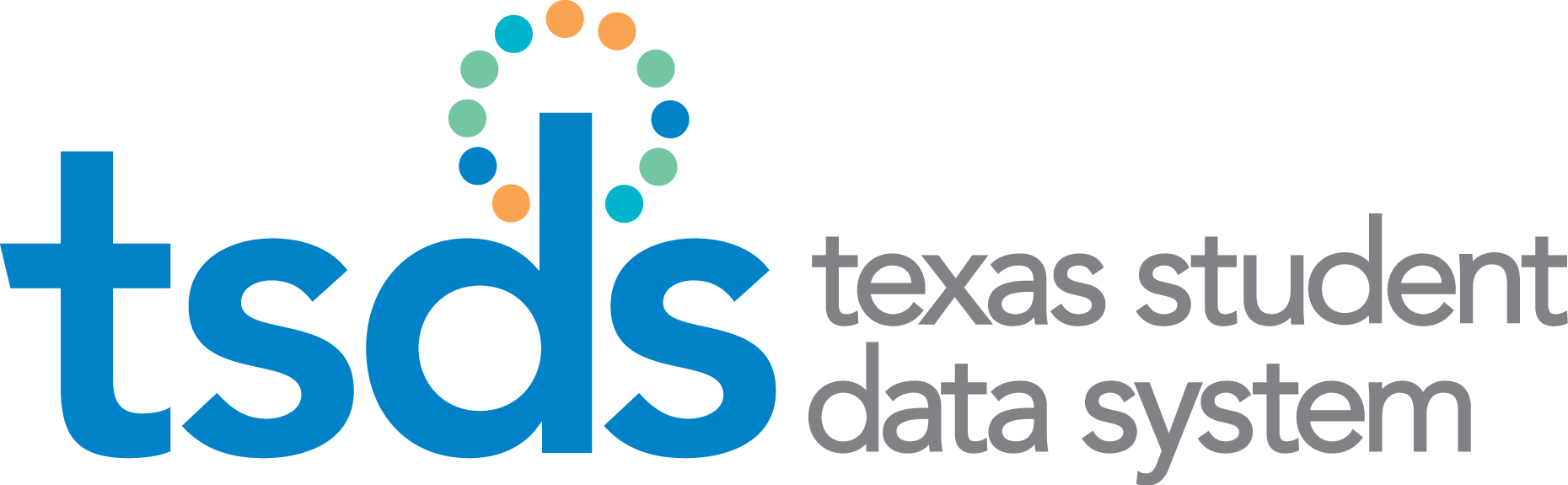 Texas Education Data Standards (TEDS)2018-2019 Cumulative Change LogPost-Addendum Version 2019.2.1August 1, 2018Prepared by: Information Technology Services Business Management DivisionDocument HistoryChange Log Statistics This area indicates the number of documented changes in the Change Log.TSDS + PEIMS PEIMS OnlyNEW = this indicates that the element/code table/code is new to TEDSADDED = this indicates that the element/code table/code is new to the interchange/code table but not to TEDSREVISED = this indicates that the data element/code table/code has been updated in TEDSDELETED = this indicates that the data element/code table/code has been deleted from TEDSREMOVED = this indicates that the data element/code table/code has been removed from an interchange/element/code table or collectionSummary of ChangesTSDS TEDS 2018-2019 Description of Changes by Section – Interchange - Complex TypeNEW = this indicates that the element/code table/code is new to TEDSADDED = this indicates that the element/code table/code is new to the interchange/code table but not to TEDSREVISED = this indicates that the data element/code table/code has been updated in TEDSDELETED = this indicates that the data element/code table/code has been deleted from TEDSREMOVED = this indicates that the data element/code table/code has been removed from an interchange/element/code table or collectionSection 1 – Data Submission Specifications and ResponsibilitiesSection 2 – Data Submission RequirementsSection 3 – Description of Data ElementsSection 4 – Description of CodesChange Log – Section 4 / 8.4 can be found at:  http://castro.tea.state.tx.us/tsds/teds/2019A/2019_2_0_Section_4_Change_Log_July_2018.docx Section 5 – Business Rules and ValidationsChange Log – Section 5 can be found at:  http://castro.tea.state.tx.us/tsds/teds/2019A/2019_2_0_Section_5_Change_Log_July_2018.docxNEW = this indicates that the element/code table/code is new to TEDSADDED = this indicates that the element/code table/code is new to the interchange/code table but not to TEDSREVISED = this indicates that the data element/code table/code has been updated in TEDSDELETED = this indicates that the data element/code table/code has been deleted from TEDSREMOVED = this indicates that the data element/code table/code has been removed from an interchange/element/code table or collectionSection 6 – XML / XSD SchemasSection 7 – Interchange SchemasNEW = this indicates that the element/code table/code is new to TEDSADDED = this indicates that the element/code table/code is new to the interchange/code table but not to TEDSREVISED = this indicates that the data element/code table/code has been updated in TEDSDELETED = this indicates that the data element/code table/code has been deleted from TEDSREMOVED = this indicates that the data element/code table/code has been removed from an interchange/element/code table or collectionSection 8.1 – Data Submission Specifications and ResponsibilitiesSection 8.2 – Data Submission RequirementsSection 8.3 – Description of Data ElementsSection 8.4 – PEIMS Description of CodesChange Log – Section 4 / 8.4 can be found at:  http://castro.tea.state.tx.us/tsds/teds/2019A/2019_2_0_Section_4_Change_Log_July_2018.docxSection 8.5 – PEIMS Business Rules and ValidationsChange Log – Section 8.5 can be found at:http://castro.tea.state.tx.us/tsds/teds/2019A/ds8/2019_2_0_Section_8.5_Change_Log_July_2018.docxSection 8.7 – Interchange SchemasSection 10 – Early Childhood Data System (ECDS)TEDS Appendices – List of Changes by AppendixVERSIONDATEDESCRIPTIONPreliminary2019.0.0December 1, 2017Change Log created – Preliminary VersionFinal 2019.1.0March 1, 2018Change Log updated – Final Version Addendum2019.2.0July 1, 2018Change Log updated – Addendum VersionPost-Addendum2019.2.1August 1, 2018Change Log updated – Post-Addendum VersionVERSION2.12.22.32.42.52.62.73.13.23.33.43.53.63.772019.0.0409140001302051434232019.1.0400193009032542022019.2.020831003210211022019.2.1000000000000000VERSION8.2.18.2.28.2.38.2.48.2.58.3.18.3.28.3.38.3.48.3.58.72019.0.04091407012224232019.1.040018370117412019.2.02083132101122019.2.100000000000Preliminary - 2019.0.0Preliminary - 2019.0.0Preliminary - 2019.0.0Preliminary - 2019.0.0Preliminary - 2019.0.0ELEMENT-IDDATA-ELEMENTDESCRIPTION OF CHANGESACTIONSECTIONSVarious VariousRevised Domain of Values from yyyy= 2017-2018 to yyyy= 2018-2019 for date data elements.VariousE0791DATE-OF-GRADUATIONRevised Domain of Values from yyyy= 2016-2017 to yyyy= 2017-2018.3.4, 8.3.4E0975INSTRUCTIONAL-TRACK-INDICATOR-CODERevised element for Data Type, Domain of Values, and Code Table in the ReportingPeriodExtension, BasicReportingPeriodAttendanceExtension and SpecialProgramsReportingPeriodAttendanceExtension complex types.2.1, 2.4, 3.1, 3.4, 8.2.1, 8.2.4, 8.3.1, 8.3.4, App B, App C, App 8.B, App 8.CTX-TitleIPartAServicesDeleted Complex Type TX-TitleIPartAServices from complex type StudentTitleIPartAProgramAssociationExtension.2.4, 3.4, 7.11, 8.2.4, 8.3.4, 8.7.9,E1018TITLE-I-PART-A-READING-INDICATOR-CODEDeleted element from StudentTitleIPartAProgramAssociationExtension complex type.2.4, 3.4, 7.11, 8.2.4, 8.3.4, 8.7.9, App B, App C, App 8.B, App 8.CE1020TITLE-I-PART-A-MATHEMATICS-INDICATOR-CODEDeleted element from StudentTitleIPartAProgramAssociationExtension complex type.2.4, 3.4, 7.11, 8.2.4, 8.3.4, 8.7.9, App B, App C, App 8.B, App 8.CE1021TITLE-I-PART-A-SCIENCE-INDICATOR-CODEDeleted element from StudentTitleIPartAProgramAssociationExtension complex type.2.4, 3.4, 7.11, 8.2.4, 8.3.4, 8.7.9, App B, App C, App 8.B, App 8.CE1022TITLE-I-PART-A-SOCIAL-STUDIES-INDICATOR-CODEDeleted element from StudentTitleIPartAProgramAssociationExtension complex type.2.4, 3.4, 7.11, 8.2.4, 8.3.4, 8.7.9, App B, App C, App 8.B, App 8.CTX-TitleIPartASupportServicesDeleted Complex Type TX-TitleIPartASupportServices from complex type StudentTitleIPartAProgramAssociationExtension.2.4, 3.4, 7.11, 8.2.4, 8.3.4, 8.7.9,E1024TITLE-I-PART-A-GUIDANCE-COUNSELING-SERVICES-INDICATOR-CODEDeleted element from StudentTitleIPartAProgramAssociationExtension complex type.2.4, 3.4, 7.11, 8.2.4, 8.3.4, 8.7.9, App B, App C, App 8.B, App 8.CE1025TITLE-I-PART-A-SOCIAL-WORK-SERVICES-INDICATOR-CODEDeleted element from StudentTitleIPartAProgramAssociationExtension complex type.2.4, 3.4, 7.11, 8.2.4, 8.3.4, 8.7.9, App B, App C, App 8.B, App 8.CE1026TITLE-I-PART-A-HEALTH-SERVICES-INDICATOR-CODEDeleted element from StudentTitleIPartAProgramAssociationExtension complex type.2.4, 3.4, 7.11, 8.2.4, 8.3.4, 8.7.9, App B, App C, App 8.B, App 8.CE1057MONTHLY-MINUTESRevised definition to replace "class" with "service".REVISED2.3, 3.3, 8.2.3, 8.3.3E1571SCHOOL-DAY-OPERATIONAL-MINUTESRevised element from being Mandatory to Optional for PEIMS submission 3 in the CalendarDateExtension complex type.2.1, 3.1, 7.2, 8.2.1, 8.3.1, 8.7.13E1599SCHOOL-DAY-INSTRUCTIONAL-MINUTESAdded new element to CalendarDateExtension complex type for PEIMS submission 3.2.1, 3.1, 7.2, 8.2.1, 8.3.1, 8.7.13, App B, App C, App 8.B, App 8.CE1600INSTRUCTIONAL-PROGRAM-TYPEAdded new element to ReportingPeriodExtension complex type for PEIMS submission 3.2.1, 3.1, 7.2, 8.2.1, 8.3.1, 8.7.13, App B, App C, App 8.B, App 8.CE1601STAR-OF-TEXAS-INDICATOR-CODEAdded new element to StudentExtension complex type for PEIMS submissions 1 and 3.  2.4, 3.4, 7.4, 7.5, 8.2.4, 8.3.4, 8.7.3, App B, App C, App 8.B, App 8.CE1602INTERVENTION-STRATEGY-INDICATOR-CODEAdded new element to StudentProgramExtension complex type for PEIMS submissions 1 and 3.  2.4, 3.4, 7.11, 8.2.4, 8.3.4, 8.7.9, App B, App C, App 8.B, App 8.CE1603SECTION-504-INDICATOR-CODEAdded new element to StudentProgramExtension complex type for PEIMS submissions 1 and 3.  2.4, 3.4, 7.11, 8.2.4, 8.3.4, 8.7.9, App B, App C, App 8.B, App 8.CE1604NUMBER-DAYS-TAUGHT-WEEK-1Added new element to StaffResponsibilitiesExtension complex type for PEIMS submission 1.  2.3, 3.3, 7.7, 8.2.3, 8.3.3, 8.7.5, App B, App C, App 8.B, App 8.CE1605NUMBER-DAYS-TAUGHT-WEEK-2Added new element to StaffResponsibilitiesExtension complex type for PEIMS submission 1.  2.3, 3.3, 7.7, 8.2.3, 8.3.3, 8.7.5, App B, App C, App 8.B, App 8.CE1606NUMBER-DAYS-TAUGHT-WEEK-3Added new element to StaffResponsibilitiesExtension Complex type for PEIMS submission 1.  2.3, 3.3, 7.7, 8.2.3, 8.3.3, 8.7.5, App B, App C, App 8.B, App 8.CE1607NUMBER-DAYS-TAUGHT-WEEK-4Added new element to StaffResponsibilitiesExtension Complex type for PEIMS submission 1.  2.3, 3.3, 7.7, 8.2.3, 8.3.3, 8.7.5, App B, App C, App 8.B, App 8.CE1608NUMBER-MINUTES-TAUGHT-WEEK-1Added new element to StaffResponsibilitiesExtension Complex type for PEIMS submission 1.  2.3, 3.3, 7.7, 8.2.3, 8.3.3, 8.7.5, App B, App C, App 8.B, App 8.CE1609NUMBER-MINUTES-TAUGHT-WEEK-2Added new element to StaffResponsibilitiesExtension Complex type for PEIMS submission 1.  2.3, 3.3, 7.7, 8.2.3, 8.3.3, 8.7.5, App B, App C, App 8.B, App 8.CE1610NUMBER-MINUTES-TAUGHT-WEEK-3Added new element to StaffResponsibilitiesExtension Complex type for PEIMS submission 1.  2.3, 3.3, 7.7, 8.2.3, 8.3.3, 8.7.5, App B, App C, App 8.B, App 8.CE1611NUMBER-MINUTES-TAUGHT-WEEK-4Added new element to StaffResponsibilitiesExtension Complex type for PEIMS submission 1.  2.3, 3.3, 7.7, 8.2.3, 8.3.3, 8.7.5, App B, App C, App 8.B, App 8.CC022SERVICE-IDRevised C022 code table.4, 8.4C061LEP-INDICATOR-CODEAdded new codes 3 and 4 to code table C061 LEP-INDICATOR-CODE.REVISED4, 8.4C093PARENTAL-PERMISSION-CODERevised translation for code E.REVISED4, 8.4C141INSTRUCTIONAL-TRACK-INDICATOR-CODEDeleted Code Table.4, 8.4C145FUND-CODEDeleted/Retired several codes to align with the Financial Accountability System Resource Guide (FASRG).  4, 8.4C165DISCIPLINARY-ACTION-CODERevised translation for code 12.4, 8.4C178CRISIS-CODEDeleted codes 05, 06, 5A, 5B, 5C.Added codes 08-30 for Future Health or Weather Related Crises.4, 8.4C204CALENDAR-WAIVER-EVENT-TYPEDeleted code 03.4, 8.4C213AUXLIARY-ROLE-IDRevised translation for code 222.REVISED4, 8.4C215INSTRUCTIONAL-PROGRAM-TYPEAdded new code table (HB2442).4, 8.4Final - 2019.1.0Final - 2019.1.0Final - 2019.1.0Final - 2019.1.0Final - 2019.1.0ELEMENT-IDDATA-ELEMENTDESCRIPTION OF CHANGESACTIONSECTIONSE0919AT-RISK-INDICATOR-CODERevised definition.  Revised Code 11 and 13 (85th Legislature).2.4, 3.4, 8.2.4, 8.3.4E0975INSTRUCTIONAL-TRACK-INDICATOR-CODERevised definition.2.1, 2.4, 3.1, 3.4, 8.2.1, 8.2.4, 8.3.1, 8.3.4E0975INSTRUCTIONAL-TRACK-INDICATOR-CODERevised Data Type from Numeric to String.2.1, 2.4, 3.1, 3.4, 8.2.1, 8.2.4, 8.3.1, 8.3.4E1078PK-PROGRAM-TYPE-CODERevised definition (took out the dash in Prekindergarten) and added Special Instructions to the data element in the BasicReportingPeriodAttendanceExtension.2.4, 3.4, 8.2.4, 8.3.4E1078PK-PROGRAM-TYPE-CODERevised definition (took out the dash in Prekindergarten) to the data element in the StudentSchoolAssociationExtension.2.4, 3.4, 8.2.4, 8.3.4E1078PK-PROGRAM-TYPE-CODEAdded element to list of ECDS data elements collected for Public Prekindergarten.10E1093SCHOOL-YEARRevised Special Instructions.3.1, 8.3.1, 3.3, 8.3.3, 3.4, 8.3.4, 3.5, 8.3.5, 3.6, E1381POSITION-BEGIN-DATERevised Domain of Values from yyyy= 2017-2018 to yyyy= 2018-2019.Missed in preliminary.3.3E1382POSITION-END-DATERevised Domain of Values from yyyy= 2017-2018 to yyyy= 2018-2019.Missed in preliminary.3.3E1440HOME-ROOM-INDICATORRevised definition to include prekindergarten course sections.  2.4, 2.5, 3.4, 3.5, 8.2.4, 8.2.5, 8.3.4, 8.3.5E1440HOME-ROOM-INDICATORAdded element to list of ECDS data elements collected for Public Prekindergarten.ADDED10E1563INDIVIDUAL-GRADUATION-COMMITTEE-REVIEW-CODERevised definition to include all student graduates.2.4, 3.4, 8.2.4, 8.3.4E1569REPORTING-PERIOD-END-DATERevised Domain of Values from 2017-2018 to 2018-2019.Originally part of Preliminary but was missed.  3.1, 8.3.1E1572SCHOOL-DAY-WAIVER-MINUTESRevised Domain of Values from 0-420 to 0-480.See change to 0-600 in Addendum v 2019.2.03.1, 8.3.1E1580HIGH-QUALITY-PK-PROGRAM-INDICATORRevised definition to no longer reference “grant funding”.2.1, 2.4, 2.5, 3.1, 3.4, 3.5, 8.2.1, 8.2.4, 8.2.5, 8.3.1, 8.3.4, 8.3.5E1586FIRST-POST-SECONDARY-CERTIFICATION-LICENSURERevised definition to include all student graduates (TEC 39.053 (c)(1)(B)(vi) HB 22 (85th)).2.4, 3.4, 8.2.4, 8.3.4E1592SECOND-POST-SECONDARY-CERTIFICATION-LICENSURERevised definition to include all student graduates (TEC 39.053 (c)(1)(B)(vi) HB 22 (85th)).2.4, 3.4, 8.2.4, 8.3.4E1593THIRD-POST-SECONDARY-CERTIFICATION-LICENSURERevised definition to include all student graduates (TEC 39.053 (c)(1)(B)(vi) HB 22 (85th)).2.4, 3.4, 8.2.4, 8.3.4E1612P-TECH-INDICATOR-CODEAdded new element to StudentExtension Complex type for PEIMS submissions 1, 3, and 4.(TEC 29.551 (e) SB 22 (85th)) 2.4, 3.4, 7.4, 7.5, 8.2.4, 8.3.4, 8.7.3, App. B, App. C, App. 8.B, App. 8.CRace complex type on StudentExtension complex typeRevised from Mandatory for TSDS to Optional for TSDS.2.4, 3.4C022SERVICE-IDRevised C022 code table.4, 8.4C163AS-OF-STATUS-CODERevised definition for code X to explain reporting for Submissions 1 and 3.4, 8.4C204CALENDAR-WAIVER-EVENT-TYPE-CODEAdded code 05 – JJAEP School Day Waiver Issued by Texas Juvenile Justice Department (TJJD).4, 8.4C214INDUSTRY-CERTIFICATION-LICENSURE-CODEDeleted codes 110 and 180 and added code 181 – ASE Heating and Air Conditioning.4, 8.4C215INSTRUCTIONAL-PROGRAM-TYPE Added code 13 – Juvenile Justice Alternative Education Program (JJAEP) TEC 37.011(f).4, 8.4DC002ACADEMIC-SUBJECT-TYPEAdded code 36 – Health and Wellness.4DC011ASSESSMENT-CATEGORY-TYPEAdded codes 31-44.REVISED4DC124STATE-ABBREVIATION-TYPEAdded military postal codes 54-62.4DC154ASSESSMENT-TITLE-CODEAdded score ranges (min-max) for each academic subject within each assessment.  Also updated header from S&W to H&W.10Addendum - 2019.2.0Addendum - 2019.2.0Addendum - 2019.2.0Addendum - 2019.2.0Addendum - 2019.2.0ELEMENT-IDDATA-ELEMENTDESCRIPTION OF CHANGESACTIONSECTIONSE0319ORGANIZATION-CODERevised Special Instructions.3.2, 3.3, 8.3.2, 8.3.3E1057MONTHLY-MINUTESRevised Special Instructions. 3.3, 8.3.3E1127ASSESSMENT-TITLERevised Special Instructions.3.4, 3.6E1572SCHOOL-DAY-WAIVER-MINUTESRevised Domain of Values 0-480 to 0-600.3.1, 8.3.1E1602INTERVENTION-STRATEGY-INDICATOR-CODERevised Business Rule guidance. 2.4, 8.2.4E1603SECTION-504-INDICATOR-CODERevised Business Rule guidance.2.4, 8.2.4E1604NUMBER-DAYS-TAUGHT-WEEK-1Revised Definition.2.3, 8.2.3, 3.3, 8.3.3E1605NUMBER-DAYS-TAUGHT-WEEK-2Revised Definition.2.3, 8.2.3, 3.3, 8.3.3E1606NUMBER-DAYS-TAUGHT-WEEK-3Revised Definition.2.3, 8.2.3, 3.3, 8.3.3E1607NUMBER-DAYS-TAUGHT-WEEK-4Revised Definition.2.3, 8.2.3, 3.3, 8.3.3E1608NUMBER-MINUTES-TAUGHT-WEEK-1Revised Definition.2.3, 8.2.3, 3.3, 8.3.3E1609NUMBER-MINUTES-TAUGHT-WEEK-2Revised Definition.2.3, 8.2.3, 3.3, 8.3.3E1610NUMBER-MINUTES-TAUGHT-WEEK-3Revised Definition.2.3, 8.2.3, 3.3, 8.3.3E1611NUMBER-MINUTES-TAUGHT-WEEK-4Revised Definition.2.3, 8.2.3, 3.3, 8.3.3E1625 ARMED-SERVICES-VOC-APT-BATTERY-INDICATOR-CODEAdded new element to LocalEducationAgencyExtension for PEIMS submission 1.2.1, 8.2.1, 3.1, 8.3.1, 7.1, 8.7.1, App. B, App. 8B, App. C, App. 8CE1626PROGRAM-EVALUATION-TYPEAdded new element to SectionExtension for PEIMS submission 3 for use by ECDS.2.1, 8.2.1, 3.1, 8.3.1, 2.4, 8.2.4, 3.4, 8.3.4, 2.5, 8.2.5, 3.5, 8.3.5, 7.3, 8.7.2, App. B, App. 8B, App. C, App. 8C, 10C022SERVICE-IDRevised C022 code table.4, 8.4C177FLEXIBLE-ATTENDANCE-PROGRAM-TYPE-CODEAdded code 6 – OFSDP Online Dropout Recovery Program – TEC 29.081 (e-2).4, 8.4C182NON-CAMPUS-BASED-INSTRUCTION-CODEAdded code 11 – Optional Flexible School Day Online Dropout Recovery Program – TEC 29.081 (e-2).4, 8.4C216PROGRAM-EVALUATION-TYPE-CODEAdded new code table.4, 8.4C217ARMED-SERVICES-VOC-APT-BATTERY-INDICATOR-CODEAdded new code table (SB 1843).4, 8.4Post-Addendum - 2019.2.1Post-Addendum - 2019.2.1Post-Addendum - 2019.2.1Post-Addendum - 2019.2.1Post-Addendum - 2019.2.1ELEMENT-IDDATA-ELEMENTDESCRIPTION OF CHANGESACTIONSECTIONSNANAUpdated Section 1/8.1 Submission and Resubmission timelines chart.1, 8.1C022SERVICE-IDRevised C022 code table (2 deleted codes, 4 new codes).4, 8.4C206PK-CURRICULA-CODEDeleted code 07.4, 8.4NANASection 10 -Early Childhood Data System (ECDS) has been updated. 102019.0.02018-2019 - Submission and Resubmission timelines chart was updated.2019.2.12018-2019 - Submission and Resubmission timelines chart was updated for TSDS PEIMS Collections.August 6, 2018 has been changed to September 10, 2018 for “ALL TSDS PEIMS Collections ready for users to promote data”.Section 2.1 – Education Organization CategorySection 2.1 – Education Organization CategorySection 2.1 – Education Organization CategorySection 2.1 – Education Organization CategorySection 2.1 – Education Organization CategorySection 2.1 – Education Organization CategorySection 2.1 – Education Organization Category10010 – LocalEducationAgencyExtension Complex Type10010 – LocalEducationAgencyExtension Complex Type10010 – LocalEducationAgencyExtension Complex Type10010 – LocalEducationAgencyExtension Complex Type10010 – LocalEducationAgencyExtension Complex Type10010 – LocalEducationAgencyExtension Complex Type10010 – LocalEducationAgencyExtension Complex TypeVERSIONELEMENT IDDATA ELEMENTXML NAMEDESCRIPTION OF CHANGESACTIONWhat is Impacted?2019.0.0E1104RATING-DATERatingDate Revised Domain of Values from yyyy= 2017-2018 to yyyy= 2018-2019.2019.2.0E1625ARMED-SERVICES-VOC-APT-BATTERY-INDICATOR-CODETX-ArmedServicesVocAptBatteryIndicatorAdded new element for PEIMS submission 1.Section 2.1 – Education Organization CategorySection 2.1 – Education Organization CategorySection 2.1 – Education Organization CategorySection 2.1 – Education Organization CategorySection 2.1 – Education Organization CategorySection 2.1 – Education Organization CategorySection 2.1 – Education Organization Category10050 – SectionExtension Complex Type10050 – SectionExtension Complex Type10050 – SectionExtension Complex Type10050 – SectionExtension Complex Type10050 – SectionExtension Complex Type10050 – SectionExtension Complex Type10050 – SectionExtension Complex TypeVERSIONELEMENT IDDATA ELEMENTXML NAMEDESCRIPTION OF CHANGESACTIONWhat is Impacted?2019.1.0E1580HIGH-QUALITY-PK-PROGRAM-INDICATORTX-HighQualityPrekProgramIndicatorRevised definition to no longer reference “grant funding”.2019.1.0E1580HIGH-QUALITY-PK-PROGRAM-INDICATORTX-HighQualityPrekProgramIndicatorCorrected XML Simple Type Name to TX-ParticipationType2019.2.0E1626PROGRAM-EVALUATION-TYPETX-ProgamEvaluationTypeAdded new element for PEIMS submission 3 for use by ECDS.Section 2.1 – Education Organization CategorySection 2.1 – Education Organization CategorySection 2.1 – Education Organization CategorySection 2.1 – Education Organization CategorySection 2.1 – Education Organization CategorySection 2.1 – Education Organization CategorySection 2.1 – Education Organization Category10200 – CalendarDateExtension Complex Type10200 – CalendarDateExtension Complex Type10200 – CalendarDateExtension Complex Type10200 – CalendarDateExtension Complex Type10200 – CalendarDateExtension Complex Type10200 – CalendarDateExtension Complex Type10200 – CalendarDateExtension Complex TypeVERSIONELEMENT IDDATA ELEMENTXML NAMEDESCRIPTION OF CHANGESACTIONWhat is Impacted?2019.0.0E1571SCHOOL-DAY-OPERATIONAL-MINUTES TX-SchoolDayOperationalMinutes Revised element to no longer be mandatory for PEIMS submission 3.2019.0.0E1599SCHOOL-DAY-INSTRUCTIONAL-MINUTESTX-SchoolDayInstructionalMinutesAdded new element for PEIMS submission 3.Section 2.1 – Education Organization CategorySection 2.1 – Education Organization CategorySection 2.1 – Education Organization CategorySection 2.1 – Education Organization CategorySection 2.1 – Education Organization CategorySection 2.1 – Education Organization CategorySection 2.1 – Education Organization Category10200 – ReportingPeriodExtension Complex Type10200 – ReportingPeriodExtension Complex Type10200 – ReportingPeriodExtension Complex Type10200 – ReportingPeriodExtension Complex Type10200 – ReportingPeriodExtension Complex Type10200 – ReportingPeriodExtension Complex Type10200 – ReportingPeriodExtension Complex TypeVERSIONELEMENT IDDATA ELEMENTXML NAMEDESCRIPTION OF CHANGESACTIONWhat is Impacted?2019.0.0E0975INSTRUCTIONAL-TRACK-INDICATOR-CODE TX-InstructionalTrack Revised Data Type to Numeric, Domain of Values to 00-99, and removed Code Table C141.2019.0.0E1600INSTRUCTIONAL-PROGRAM-TYPETX-InstructionalProgramTypeAdded new element for PEIMS submission 3.2019.1.0E0975INSTRUCTIONAL-TRACK-INDICATOR-CODE TX-InstructionalTrack Revised definition 2019.1.0E0975INSTRUCTIONAL-TRACK-INDICATOR-CODE TX-InstructionalTrack Revised Data Type from Numeric to String. Section 2.3 – Staff CategorySection 2.3 – Staff CategorySection 2.3 – Staff CategorySection 2.3 – Staff CategorySection 2.3 – Staff CategorySection 2.3 – Staff CategorySection 2.3 – Staff Category30090 – StaffResponsibilitiesExtension Complex Type30090 – StaffResponsibilitiesExtension Complex Type30090 – StaffResponsibilitiesExtension Complex Type30090 – StaffResponsibilitiesExtension Complex Type30090 – StaffResponsibilitiesExtension Complex Type30090 – StaffResponsibilitiesExtension Complex Type30090 – StaffResponsibilitiesExtension Complex TypeVERSIONELEMENT IDDATA ELEMENTXML NAMEDESCRIPTION OF CHANGESACTIONWhat is Impacted?2019.0.0E1057MONTHLY-MINUTES TX- MonthlyMinutes Revised definition to replace “class” with “service”.2019.0.0E1604NUMBER-DAYS-TAUGHT-WEEK-1TX-NumberDaysTaughtWeek1Added new element for PEIMS submission 1.2019.0.0E1605NUMBER-DAYS-TAUGHT-WEEK-2TX-NumberDaysTaughtWeek2Added new element for PEIMS submission 1.2019.0.0E1606NUMBER-DAYS-TAUGHT-WEEK-3TX-NumberDaysTaughtWeek3Added new element for PEIMS submission 1.2019.0.0E1607NUMBER-DAYS-TAUGHT-WEEK-4TX-NumberDaysTaughtWeek4Added new element for PEIMS submission 1.2019.0.0E1608NUMBER-MINUTES-TAUGHT-WEEK-1TX-NumberMinutesTaughtWeek1Added new element for PEIMS submission 1.2019.0.0E1609NUMBER-MINUTES-TAUGHT-WEEK-2TX-NumberMinutesTaughtWeek2Added new element for PEIMS submission 1.2019.0.0E1610NUMBER-MINUTES-TAUGHT-WEEK-3TX-NumberMinutesTaughtWeek3Added new element for PEIMS submission 1.2019.0.0E1611NUMBER-MINUTES-TAUGHT-WEEK-4TX-NumberMinutesTaughtWeek4Added new element for PEIMS submission 1.2019.2.0E1604NUMBER-DAYS-TAUGHT-WEEK-1TX-NumberDaysTaughtWeek1Revised definition.  2019.2.0E1605NUMBER-DAYS-TAUGHT-WEEK-2TX-NumberDaysTaughtWeek2Revised definition.  2019.2.0E1606NUMBER-DAYS-TAUGHT-WEEK-3TX-NumberDaysTaughtWeek3Revised definition.  2019.2.0E1607NUMBER-DAYS-TAUGHT-WEEK-4TX-NumberDaysTaughtWeek4Revised definition.  2019.2.0E1608NUMBER-MINUTES-TAUGHT-WEEK-1TX-NumberMinutesTaughtWeek1Revised definition.  2019.2.0E1609NUMBER-MINUTES-TAUGHT-WEEK-2TX-NumberMinutesTaughtWeek2Revised definition.  2019.2.0E1610NUMBER-MINUTES-TAUGHT-WEEK-3TX-NumberMinutesTaughtWeek3Revised definition.  2019.2.0E1611NUMBER-MINUTES-TAUGHT-WEEK-4TX-NumberMinutesTaughtWeek4Revised definition.  Section 2.4 – Student Category Section 2.4 – Student Category Section 2.4 – Student Category Section 2.4 – Student Category Section 2.4 – Student Category Section 2.4 – Student Category Section 2.4 – Student Category 40100/49010 – StudentExtension Complex Type40100/49010 – StudentExtension Complex Type40100/49010 – StudentExtension Complex Type40100/49010 – StudentExtension Complex Type40100/49010 – StudentExtension Complex Type40100/49010 – StudentExtension Complex Type40100/49010 – StudentExtension Complex TypeVERSIONELEMENT IDDATA ELEMENTXML NAMEDESCRIPTION OF CHANGESACTIONWhat is Impacted?2019.0.0E1601STAR-OF-TEXAS-INDICATOR-CODE TX-StarOfTexasIndicatorAdded new element for PEIMS submission 1 and 3.2019.1.0E0919AT-RISK-INDICATOR-CODETX-AtRiskStudentRevised definition of code 11:  replaced reference from “Department of Protective and Regulatory Services” to “Department of Family and Protective Services”2019.1.0E0919AT-RISK-INDICATOR-CODETX-AtRiskStudentRevised definition of code 13: from resided in the preceding school year or resides in the current school year in a residential placement facility in the district, including a detention facility, substance abuse treatment facility, emergency shelter, psychiatric hospital, halfway house, or foster group home. Toresided in the preceding school year or resides in the current school year in a residential placement facility in the district, including a detention facility, substance abuse treatment facility, emergency shelter, psychiatric hospital, halfway house, cottage home operation, specialized child-care home, or general residential operation.2019.1.0E1559T-STEM-INDICATOR-CODETX-TSTEMIndicatorCorrected XML Simple Type Name to TX-ParticipationType2019.1.0E1560ECHS-INDICATOR-CODETX-ECHSIndicatorCorrected XML Simple Type Name to TX-ParticipationType2019.1.0E1564IEP-CONTINUER-INDICATOR_CODETX-IEPContinuerIndicatorCorrected XML Simple Type Name to TX-ParticipationType2019.1.0E1612P-TECH-INDICATOR-CODETX-PTECHIndicatorAdded new element for PEIMS Submission 1, 3, and 42019.1.0Race Complex type Revised from Mandatory to Optional.Section 2.4 – Student CategorySection 2.4 – Student CategorySection 2.4 – Student CategorySection 2.4 – Student CategorySection 2.4 – Student CategorySection 2.4 – Student CategorySection 2.4 – Student Category40100 – StudentProgramExtension Complex Type40100 – StudentProgramExtension Complex Type40100 – StudentProgramExtension Complex Type40100 – StudentProgramExtension Complex Type40100 – StudentProgramExtension Complex Type40100 – StudentProgramExtension Complex Type40100 – StudentProgramExtension Complex TypeVERSIONELEMENT IDDATA ELEMENTXML NAMEDESCRIPTION OF CHANGESACTIONWhat is Impacted?2019.0.0E1602INTERVENTION-STRATEGY-INDICATOR-CODETX-InterventionStrategyIndicatorAdded new element for PEIMS submission 1 and 3.2019.0.0E1603SECTION-504-INDICATOR-CODETX-Section504IndicatorAdded new element for PEIMS submission 1 and 3.2019.2.0E1602INTERVENTION-STRATEGY-INDICATOR-CODETX-InterventionStrategyIndicatorRevised Business Rule guidance for Submission 1, "AS-OF-STATUS-CODE B, D or F" to "AS-OF-STATUS-CODES B, D, F, or X"2019.2.0E1603SECTION-504-INDICATOR-CODETX-Section504IndicatorRevised Business Rule guidance for Submission 1, "AS-OF-STATUS-CODE B, D or F" to "AS-OF-STATUS-CODES B, D, F, or X"Section 2.4 – Student CategorySection 2.4 – Student CategorySection 2.4 – Student CategorySection 2.4 – Student CategorySection 2.4 – Student CategorySection 2.4 – Student CategorySection 2.4 – Student Category40110 – StudentSectionAssociation Complex Type40110 – StudentSectionAssociation Complex Type40110 – StudentSectionAssociation Complex Type40110 – StudentSectionAssociation Complex Type40110 – StudentSectionAssociation Complex Type40110 – StudentSectionAssociation Complex Type40110 – StudentSectionAssociation Complex TypeVERSIONELEMENT IDDATA ELEMENTXML NAMEDESCRIPTION OF CHANGESACTIONWhat is Impacted?2019.1.0E1440HOME-ROOM-INDICATORHomeroomIndicator  Revised definition to include prekindergarten course sectionsSection 2.4 – Student CategorySection 2.4 – Student CategorySection 2.4 – Student CategorySection 2.4 – Student CategorySection 2.4 – Student CategorySection 2.4 – Student CategorySection 2.4 – Student Category41461 – StudentTitleIPartAProgramAssociationExtension Complex Type41461 – StudentTitleIPartAProgramAssociationExtension Complex Type41461 – StudentTitleIPartAProgramAssociationExtension Complex Type41461 – StudentTitleIPartAProgramAssociationExtension Complex Type41461 – StudentTitleIPartAProgramAssociationExtension Complex Type41461 – StudentTitleIPartAProgramAssociationExtension Complex Type41461 – StudentTitleIPartAProgramAssociationExtension Complex TypeVERSIONELEMENT IDDATA ELEMENTXML NAMEDESCRIPTION OF CHANGESActionWhat is Impacted?2019.0.0TX-TitleIPartAServicesDeleted from complex typeDELETEDTEDS & XSD2019.0.0E1018TITLE-I-PART-A-READING-INDICATOR-CODE TX-TitleIPartAReadingIndicator Deleted element from complex type2019.0.0E1020TITLE-I-PART-A-MATHEMATICS-INDICATOR-CODE TX-TitleIPartAMathematicsIndicator Deleted element from complex type2019.0.0E1021TITLE-I-PART-A-SCIENCE-INDICATOR-CODE TX-TitleIPartAScienceIndicator Deleted element from complex type2019.0.0E1022TITLE-I-PART-A-SOCIAL-STUDIES-INDICATOR-CODE TX-TitleIPartASocialStudiesIndicator Deleted element from complex type2019.0.0TX-TitleIPartASupportServicesDeleted from complex typeDELETEDTEDS & XSD2019.0.0E1024TITLE-I-PART-A-GUIDANCE-COUNSELING-SERVICES-INDICATOR-CODE TX-GuidanceCounselingServices Deleted element from complex type2019.0.0E1025TITLE-I-PART-A-SOCIAL-WORK-SERVICES-INDICATOR-CODE TX-SocialWorkServices Deleted element from complex type2019.0.0E1026TITLE-I-PART-A-HEALTH-SERVICES-INDICATOR-CODE TX-HealthServices Deleted element from complex typeSection 2.4 – Student CategorySection 2.4 – Student CategorySection 2.4 – Student CategorySection 2.4 – Student CategorySection 2.4 – Student CategorySection 2.4 – Student CategorySection 2.4 – Student Category42400 – BasicReportingPeriodAttendanceExtension Complex Type42400 – BasicReportingPeriodAttendanceExtension Complex Type42400 – BasicReportingPeriodAttendanceExtension Complex Type42400 – BasicReportingPeriodAttendanceExtension Complex Type42400 – BasicReportingPeriodAttendanceExtension Complex Type42400 – BasicReportingPeriodAttendanceExtension Complex Type42400 – BasicReportingPeriodAttendanceExtension Complex TypeVERSIONELEMENT IDDATA ELEMENTXML NAMEDESCRIPTION OF CHANGESACTIONWhat is Impacted?2019.0.0E0975INSTRUCTIONAL-TRACK-INDICATOR-CODETX-InstructionalTrackRevised Data Type to Numeric, Domain of Values to 00-99, and removed Code Table C141.2019.1.0E0975INSTRUCTIONAL-TRACK-INDICATOR-CODE TX-InstructionalTrack Revised definition 2019.1.0E0975INSTRUCTIONAL-TRACK-INDICATOR-CODE TX-InstructionalTrack Revised Data Type from Numeric to String. 2019.1.0E1078PK-PROGRAM-TYPE-CODETX-PKProgramTypeIndicatorRevised definition (took out the dash in Prekindergarten) and added Special Instructions to the data element in the BasicReportingPeriodAttendanceExtension.Section 2.4 – Student CategorySection 2.4 – Student CategorySection 2.4 – Student CategorySection 2.4 – Student CategorySection 2.4 – Student CategorySection 2.4 – Student CategorySection 2.4 – Student Category42401 – SpecialProgramsReportingPeriodAttendanceExtension Complex Type42401 – SpecialProgramsReportingPeriodAttendanceExtension Complex Type42401 – SpecialProgramsReportingPeriodAttendanceExtension Complex Type42401 – SpecialProgramsReportingPeriodAttendanceExtension Complex Type42401 – SpecialProgramsReportingPeriodAttendanceExtension Complex Type42401 – SpecialProgramsReportingPeriodAttendanceExtension Complex Type42401 – SpecialProgramsReportingPeriodAttendanceExtension Complex TypeVERSIONELEMENT IDDATA ELEMENTXML NAMEDESCRIPTION OF CHANGESACTIONWhat is Impacted?2019.0.0E0975INSTRUCTIONAL-TRACK-INDICATOR-CODETX-InstructionalTrackRevised Data Type to Numeric, Domain of Values to 00-99, and removed Code Table C141.2019.1.0E0975INSTRUCTIONAL-TRACK-INDICATOR-CODE TX-InstructionalTrack Revised definition 2019.1.0E0975INSTRUCTIONAL-TRACK-INDICATOR-CODE TX-InstructionalTrack Revised Data Type from Numeric to String. Section 2.4 – Student CategorySection 2.4 – Student CategorySection 2.4 – Student CategorySection 2.4 – Student CategorySection 2.4 – Student CategorySection 2.4 – Student CategorySection 2.4 – Student Category43415 – SectionExtension Complex Type43415 – SectionExtension Complex Type43415 – SectionExtension Complex Type43415 – SectionExtension Complex Type43415 – SectionExtension Complex Type43415 – SectionExtension Complex Type43415 – SectionExtension Complex TypeVERSIONELEMENT IDDATA ELEMENTXML NAMEDESCRIPTION OF CHANGESACTIONWhat is Impacted?2019.1.0E1580HIGH-QUALITY-PK-PROGRAM-INDICATORTX-HighQualityPrekProgramIndicatorRevised definition to no longer reference “grant funding”.2019.2.0E1626PROGRAM-EVALUATION-TYPETX-ProgamEvaluationTypeAdded new element for PEIMS submission 3 for use by ECDS.Section 2.4 – Student CategorySection 2.4 – Student CategorySection 2.4 – Student CategorySection 2.4 – Student CategorySection 2.4 – Student CategorySection 2.4 – Student CategorySection 2.4 – Student Category43415 – StudentSchoolAssociationExtension Complex Type43415 – StudentSchoolAssociationExtension Complex Type43415 – StudentSchoolAssociationExtension Complex Type43415 – StudentSchoolAssociationExtension Complex Type43415 – StudentSchoolAssociationExtension Complex Type43415 – StudentSchoolAssociationExtension Complex Type43415 – StudentSchoolAssociationExtension Complex TypeVERSIONELEMENT IDDATA ELEMENTXML NAMEDESCRIPTION OF CHANGESACTIONWhat is Impacted?2019.1.0E1078PK-PROGRAM-TYPE-CODETX-PKProgramTypeIndicatorRevised definition (took out the dash in Prekindergarten) to the data element in the StudentSchoolAssociationExtension.Section 2.4 – Student CategorySection 2.4 – Student CategorySection 2.4 – Student CategorySection 2.4 – Student CategorySection 2.4 – Student CategorySection 2.4 – Student CategorySection 2.4 – Student Category48011 – StudentGraduationProgramExtension Complex Type48011 – StudentGraduationProgramExtension Complex Type48011 – StudentGraduationProgramExtension Complex Type48011 – StudentGraduationProgramExtension Complex Type48011 – StudentGraduationProgramExtension Complex Type48011 – StudentGraduationProgramExtension Complex Type48011 – StudentGraduationProgramExtension Complex TypeVERSIONELEMENT IDDATA ELEMENTXML NAMEDESCRIPTION OF CHANGESACTIONWhat is Impacted?2019.1.0E1563INDIVIDUAL-GRADUATION-COMMITTEE-REVIEW-CODETX-IndividualGraduationCommitteeReviewIndicatorRevised definition to include all student graduates.2019.1.0E1586FIRST-POST-SECONDARY-CERTIFICATION-LICENSURETX-FirstPostSecondaryCertificationLicensureRevised definition to include all student graduates.2019.1.0E1592SECOND-POST-SECONDARY-CERTIFICATION-LICENSURETX-SecondPostSecondaryCertificationLicensureRevised definition to include all student graduates.2019.1.0E1593THIRD-POST-SECONDARY-CERTIFICATION-LICENSURETX-ThirdPostSecondaryCertificationLicensureRevised definition to include all student graduates.Section 2.5 – Campus Course Section CategorySection 2.5 – Campus Course Section CategorySection 2.5 – Campus Course Section CategorySection 2.5 – Campus Course Section CategorySection 2.5 – Campus Course Section CategorySection 2.5 – Campus Course Section CategorySection 2.5 – Campus Course Section Category50300 – StudentSectionAssociation Complex Type50300 – StudentSectionAssociation Complex Type50300 – StudentSectionAssociation Complex Type50300 – StudentSectionAssociation Complex Type50300 – StudentSectionAssociation Complex Type50300 – StudentSectionAssociation Complex Type50300 – StudentSectionAssociation Complex TypeVERSIONELEMENT IDDATA ELEMENTXML NAMEDESCRIPTION OF CHANGESACTIONWhat is Impacted?2019.1.0E1440HOME-ROOM-INDICATORHomeroomIndicator  Revised definition to include prekindergarten course sectionsSection 2.5 – Campus Course Section CategorySection 2.5 – Campus Course Section CategorySection 2.5 – Campus Course Section CategorySection 2.5 – Campus Course Section CategorySection 2.5 – Campus Course Section CategorySection 2.5 – Campus Course Section CategorySection 2.5 – Campus Course Section Category50300 – SectionExtension Complex Type50300 – SectionExtension Complex Type50300 – SectionExtension Complex Type50300 – SectionExtension Complex Type50300 – SectionExtension Complex Type50300 – SectionExtension Complex Type50300 – SectionExtension Complex TypeVERSIONELEMENT IDDATA ELEMENTXML NAMEDESCRIPTION OF CHANGESACTIONWhat is Impacted?2019.1.0E1580HIGH-QUALITY-PK-PROGRAM-INDICATORTX-HighQualityPrekProgramIndicatorRevised definition to no longer reference “grant funding”.2019.1.0E1580HIGH-QUALITY-PK-PROGRAM-INDICATORTX-HighQualityPrekProgramIndicatorCorrected XML Simple Type Name to TX-ParticipationType2019.2.0E1626PROGRAM-EVALUATION-TYPETX-ProgamEvaluationTypeAdded new element for PEIMS submission 3 for use by ECDS.Section 3.1 – Education Organization CategorySection 3.1 – Education Organization CategorySection 3.1 – Education Organization CategorySection 3.1 – Education Organization CategorySection 3.1 – Education Organization CategorySection 3.1 – Education Organization CategorySection 3.1 – Education Organization Category10010 – LocalEducationAgencyExtension Complex Type10010 – LocalEducationAgencyExtension Complex Type10010 – LocalEducationAgencyExtension Complex Type10010 – LocalEducationAgencyExtension Complex Type10010 – LocalEducationAgencyExtension Complex Type10010 – LocalEducationAgencyExtension Complex Type10010 – LocalEducationAgencyExtension Complex TypeVERSIONELEMENT IDDATA ELEMENTXML NAMEDESCRIPTION OF CHANGESACTIONWhat is Impacted?2019.0.0E1104RATING-DATERatingDate Revised Domain of Values from yyyy= 2017-2018 to yyyy= 2018-2019.2019.2.0E1625ARMED-SERVICES-VOC-APT-BATTERY-INDICATOR-CODETX-ArmedServicesVocAptBatteryIndicatorAdded new element for PEIMS submission 1.Section 3.1 – Education Organization CategorySection 3.1 – Education Organization CategorySection 3.1 – Education Organization CategorySection 3.1 – Education Organization CategorySection 3.1 – Education Organization CategorySection 3.1 – Education Organization CategorySection 3.1 – Education Organization Category10020 – SchoolExtension Complex Type10020 – SchoolExtension Complex Type10020 – SchoolExtension Complex Type10020 – SchoolExtension Complex Type10020 – SchoolExtension Complex Type10020 – SchoolExtension Complex Type10020 – SchoolExtension Complex TypeVERSIONELEMENT IDDATA ELEMENTXML NAMEDESCRIPTION OF CHANGESACTIONWhat is Impacted?2019.0.0E1104RATING-DATERatingDate Revised Domain of Values from yyyy= 2017-2018 to yyyy= 2018-2019.Section 3.1 – Education Organization CategorySection 3.1 – Education Organization CategorySection 3.1 – Education Organization CategorySection 3.1 – Education Organization CategorySection 3.1 – Education Organization CategorySection 3.1 – Education Organization CategorySection 3.1 – Education Organization Category10050 – SectionExtension Complex Type10050 – SectionExtension Complex Type10050 – SectionExtension Complex Type10050 – SectionExtension Complex Type10050 – SectionExtension Complex Type10050 – SectionExtension Complex Type10050 – SectionExtension Complex TypeVERSIONELEMENT IDDATA ELEMENTXML NAMEDESCRIPTION OF CHANGESACTIONWhat is Impacted?2019.1.0E1093SCHOOL-YEARSchoolYearRevised Special Instructions 2019.1.0E1580HIGH-QUALITY-PK-PROGRAM-INDICATORTX-HighQualityPrekProgramIndicatorRevised definition to no longer reference “grant funding”.2019.2.0E1626PROGRAM-EVALUATION-TYPETX-ProgamEvaluationTypeAdded new element for PEIMS submission 3 for use by ECDS.Section 3.1 – Education Organization CategorySection 3.1 – Education Organization CategorySection 3.1 – Education Organization CategorySection 3.1 – Education Organization CategorySection 3.1 – Education Organization CategorySection 3.1 – Education Organization CategorySection 3.1 – Education Organization Category10050 – CourseOffering Complex Type10050 – CourseOffering Complex Type10050 – CourseOffering Complex Type10050 – CourseOffering Complex Type10050 – CourseOffering Complex Type10050 – CourseOffering Complex Type10050 – CourseOffering Complex TypeVERSIONELEMENT IDDATA ELEMENTXML NAMEDESCRIPTION OF CHANGESACTIONWhat is Impacted?2019.1.0E1093SCHOOL-YEARSchoolYearRevised Special Instructions Section 3.1 – Education Organization CategorySection 3.1 – Education Organization CategorySection 3.1 – Education Organization CategorySection 3.1 – Education Organization CategorySection 3.1 – Education Organization CategorySection 3.1 – Education Organization CategorySection 3.1 – Education Organization Category10200 – GradingPeriod Complex Type10200 – GradingPeriod Complex Type10200 – GradingPeriod Complex Type10200 – GradingPeriod Complex Type10200 – GradingPeriod Complex Type10200 – GradingPeriod Complex Type10200 – GradingPeriod Complex TypeVERSIONELEMENT IDDATA ELEMENTXML NAMEDESCRIPTION OF CHANGESACTIONWhat is Impacted?2019.0.0E1262GRADING-PERIOD-BEGIN-DATEBeginDateRevised Domain of Values from yyyy= 2017-2018 to yyyy= 2018-2019.2019.0.0E1263GRADING-PERIOD-END-DATEEndDateRevised Domain of Values from yyyy= 2017-2018 to yyyy= 2018-2019.Section 3.1 – Education Organization CategorySection 3.1 – Education Organization CategorySection 3.1 – Education Organization CategorySection 3.1 – Education Organization CategorySection 3.1 – Education Organization CategorySection 3.1 – Education Organization CategorySection 3.1 – Education Organization Category10200 – CalendarDateExtension Complex Type10200 – CalendarDateExtension Complex Type10200 – CalendarDateExtension Complex Type10200 – CalendarDateExtension Complex Type10200 – CalendarDateExtension Complex Type10200 – CalendarDateExtension Complex Type10200 – CalendarDateExtension Complex TypeVERSIONELEMENT IDDATA ELEMENTXML NAMEDESCRIPTION OF CHANGESACTIONWhat is Impacted?2019.0.0E1168CALENDAR-DATEDateRevised Domain of Values from yyyy= 2017-2018 to yyyy= 2018-2019.2019.0.0E1571SCHOOL-DAY-OPERATIONAL-MINUTES TX-SchoolDayOperationalMinutes Revised element to no longer be mandatory for PEIMS submission 3.2019.0.0E1599SCHOOL-DAY-INSTRUCTIONAL-MINUTESTX-SchoolDayInstructionalMinutesAdded new element for PEIMS submission 3.2019.1.0E1572SCHOOL-DAY-WAIVER-MINUTESTX-SchoolDayWaiverMinutesRevised Domain of Values from 0-420 to 0-4802019.2.0E1572SCHOOL-DAY-WAIVER-MINUTESTX-SchoolDayWaiverMinutesRevised Domain of Values from 0-480 to 0-600Section 3.1 – Education Organization CategorySection 3.1 – Education Organization CategorySection 3.1 – Education Organization CategorySection 3.1 – Education Organization CategorySection 3.1 – Education Organization CategorySection 3.1 – Education Organization CategorySection 3.1 – Education Organization Category10200 – ReportingPeriodExtension Complex Type10200 – ReportingPeriodExtension Complex Type10200 – ReportingPeriodExtension Complex Type10200 – ReportingPeriodExtension Complex Type10200 – ReportingPeriodExtension Complex Type10200 – ReportingPeriodExtension Complex Type10200 – ReportingPeriodExtension Complex TypeVERSIONELEMENT IDDATA ELEMENTXML NAMEDESCRIPTION OF CHANGESACTIONWhat is Impacted?2019.0.0E0975INSTRUCTIONAL-TRACK-INDICATOR-CODE TX-InstructionalTrack Revised Data Type to Numeric, Domain of Values to 00-99, and removed Code Table C141.2019.0.0E1568REPORTING-PERIOD-BEGIN-DATEBeginDateRevised Domain of Values from yyyy= 2017-2018 to yyyy= 2018-2019.2019.0.0E1600INSTRUCTIONAL-PROGRAM-TYPETX-InstructionalProgramTypeAdded new element for PEIMS submission 3.2019.1.0E0975INSTRUCTIONAL-TRACK-INDICATOR-CODE TX-InstructionalTrack Revised definition 2019.1.0E0975INSTRUCTIONAL-TRACK-INDICATOR-CODE TX-InstructionalTrack Revised Data Type from Numeric to String. 2019.1.0E1093SCHOOL-YEARSchoolYearRevised Special Instructions Section 3.1 – Education Organization CategorySection 3.1 – Education Organization CategorySection 3.1 – Education Organization CategorySection 3.1 – Education Organization CategorySection 3.1 – Education Organization CategorySection 3.1 – Education Organization CategorySection 3.1 – Education Organization Category10200 – Session Complex Type10200 – Session Complex Type10200 – Session Complex Type10200 – Session Complex Type10200 – Session Complex Type10200 – Session Complex Type10200 – Session Complex TypeVERSIONELEMENT IDDATA ELEMENTXML NAMEDESCRIPTION OF CHANGESACTIONWhat is Impacted?2019.0.0E1371SESSION-BEGIN-DATEBeginDateRevised Domain of Values from yyyy= 2017-2018 to yyyy= 2018-2019.2019.0.0E1372SESSION-END-DATEEndDateRevised Domain of Values from yyyy= 2017-2018 to yyyy= 2018-2019.2019.1.0E1569REPORTING-PERIOD-END-DATEEndDateRevised Domain of Values from yyyy= 2017-2018 to yyyy= 2018-2019.Missed in the preliminary.2019.1.0E1093SCHOOL-YEARSchoolYearRevised Special Instructions Section 3.2 – Finance CategorySection 3.2 – Finance CategorySection 3.2 – Finance CategorySection 3.2 – Finance CategorySection 3.2 – Finance CategorySection 3.2 – Finance CategorySection 3.2 – Finance Category20030 – BudgetExtension Complex Type20030 – BudgetExtension Complex Type20030 – BudgetExtension Complex Type20030 – BudgetExtension Complex Type20030 – BudgetExtension Complex Type20030 – BudgetExtension Complex Type20030 – BudgetExtension Complex TypeVERSIONELEMENT IDDATA ELEMENTXML NAMEDESCRIPTION OF CHANGESACTIONWhat is Impacted?2019.2.0E0319ORGANIZATION-CODETX-OrganizationCodeSpecial Instructions updated Section 3.2 – Finance CategorySection 3.2 – Finance CategorySection 3.2 – Finance CategorySection 3.2 – Finance CategorySection 3.2 – Finance CategorySection 3.2 – Finance CategorySection 3.2 – Finance Category20032 – ActualExtension Complex Type 20032 – ActualExtension Complex Type 20032 – ActualExtension Complex Type 20032 – ActualExtension Complex Type 20032 – ActualExtension Complex Type 20032 – ActualExtension Complex Type 20032 – ActualExtension Complex Type VERSIONELEMENT IDDATA ELEMENTXML NAMEDESCRIPTION OF CHANGESACTIONWhat is Impacted?2019.2.0E0319ORGANIZATION-CODETX-OrganizationCodeSpecial Instructions updated Section 3.3 – Staff CategorySection 3.3 – Staff CategorySection 3.3 – Staff CategorySection 3.3 – Staff CategorySection 3.3 – Staff CategorySection 3.3 – Staff CategorySection 3.3 – Staff Category30040 – StaffExtension Complex Type30040 – StaffExtension Complex Type30040 – StaffExtension Complex Type30040 – StaffExtension Complex Type30040 – StaffExtension Complex Type30040 – StaffExtension Complex Type30040 – StaffExtension Complex TypeVERSIONELEMENT IDDATA ELEMENTXML NAMEDESCRIPTION OF CHANGESACTIONWhat is Impacted?2019.0.0E0006DATE-OF-BIRTHBirthDateRevised Domain of Values from yyyy= 1919-2018 to yyyy= 1920-2019.2019.0.0E1207CREDENTIAL-ISSUANCE-DATECredentialIssuanceDateRevised Domain of Values from yyyy= 1918-2018 to yyyy= 1919-2019.2019.0.0E1208CREDENTIAL-EXPIRATION-DATECredentialExpirationDateRevised Domain of Values from yyyy= 1918-2018 to yyyy= 1919-2019.Section 3.3 –Staff CategorySection 3.3 –Staff CategorySection 3.3 –Staff CategorySection 3.3 –Staff CategorySection 3.3 –Staff CategorySection 3.3 –Staff CategorySection 3.3 –Staff Category30050 – StaffEducationOrgEmploymentAssociationExtension Complex Type30050 – StaffEducationOrgEmploymentAssociationExtension Complex Type30050 – StaffEducationOrgEmploymentAssociationExtension Complex Type30050 – StaffEducationOrgEmploymentAssociationExtension Complex Type30050 – StaffEducationOrgEmploymentAssociationExtension Complex Type30050 – StaffEducationOrgEmploymentAssociationExtension Complex Type30050 – StaffEducationOrgEmploymentAssociationExtension Complex TypeVERSIONELEMENT IDDATA ELEMENTXML NAMEDESCRIPTION OF CHANGESACTIONWhat is Impacted?2019.0.0E1244HIRE-DATEHireDateRevised Domain of Values from yyyy= 1918-2018 to yyyy= 1919-2019.2019.0.0E1245EMPLOYMENT-END-DATEEndDateRevised Domain of Values from yyyy= 1918-2018 to yyyy= 1919-2019.Section 3.3 –Staff CategorySection 3.3 –Staff CategorySection 3.3 –Staff CategorySection 3.3 –Staff CategorySection 3.3 –Staff CategorySection 3.3 –Staff CategorySection 3.3 –Staff Category30060 – PayrollExtension Complex Type30060 – PayrollExtension Complex Type30060 – PayrollExtension Complex Type30060 – PayrollExtension Complex Type30060 – PayrollExtension Complex Type30060 – PayrollExtension Complex Type30060 – PayrollExtension Complex TypeVERSIONELEMENT IDDATA ELEMENTXML NAMEDESCRIPTION OF CHANGESACTIONWhat is Impacted?2019.2.0E0319ORGANIZATION-CODETX-OrganizationCodeRevised Special Instructions.Section 3.3 – Staff CategorySection 3.3 – Staff CategorySection 3.3 – Staff CategorySection 3.3 – Staff CategorySection 3.3 – Staff CategorySection 3.3 – Staff CategorySection 3.3 – Staff Category30090 – StaffResponsibilitiesExtension Complex Type30090 – StaffResponsibilitiesExtension Complex Type30090 – StaffResponsibilitiesExtension Complex Type30090 – StaffResponsibilitiesExtension Complex Type30090 – StaffResponsibilitiesExtension Complex Type30090 – StaffResponsibilitiesExtension Complex Type30090 – StaffResponsibilitiesExtension Complex TypeVERSIONELEMENT IDDATA ELEMENTXML NAMEDESCRIPTION OF CHANGESACTIONWhat is Impacted?2019.0.0E1057MONTHLY-MINUTES TX-MonthlyMinutes Revised definition to replace “class” with “service”.2019.0.0E1604NUMBER-DAYS-TAUGHT-WEEK-1TX-NumberDaysTaughtWeek1Added new element for PEIMS submission 1.2019.0.0E1605NUMBER-DAYS-TAUGHT-WEEK-2TX-NumberDaysTaughtWeek2Added new element for PEIMS submission 1.2019.0.0E1606NUMBER-DAYS-TAUGHT-WEEK-3TX-NumberDaysTaughtWeek3Added new element for PEIMS submission 1.2019.0.0E1607NUMBER-DAYS-TAUGHT-WEEK-4TX-NumberDaysTaughtWeek4Added new element for PEIMS submission 1.2019.0.0E1608NUMBER-MINUTES-TAUGHT-WEEK-1TX-NumberMinutesTaughtWeek1Added new element for PEIMS submission 1.2019.0.0E1609NUMBER-MINUTES-TAUGHT-WEEK-2TX-NumberMinutesTaughtWeek2Added new element for PEIMS submission 1.2019.0.0E1610NUMBER-MINUTES-TAUGHT-WEEK-3TX-NumberMinutesTaughtWeek3Added new element for PEIMS submission 1.2019.0.0E1611NUMBER-MINUTES-TAUGHT-WEEK-4TX-NumberMinutesTaughtWeek4Added new element for PEIMS submission 1.2019.2.0E1057MONTHLY-MINUTES TX- MonthlyMinutes Revised Special Instructions.2019.2.0E1604NUMBER-DAYS-TAUGHT-WEEK-1TX-NumberDaysTaughtWeek1Revised definition. 2019.2.0E1605NUMBER-DAYS-TAUGHT-WEEK-2TX-NumberDaysTaughtWeek2Revised definition. 2019.2.0E1606NUMBER-DAYS-TAUGHT-WEEK-3TX-NumberDaysTaughtWeek3Revised definition.  2019.2.0E1607NUMBER-DAYS-TAUGHT-WEEK-4TX-NumberDaysTaughtWeek4Revised definition.  2019.2.0E1608NUMBER-MINUTES-TAUGHT-WEEK-1TX-NumberMinutesTaughtWeek1Revised definition.  2019.2.0E1609NUMBER-MINUTES-TAUGHT-WEEK-2TX-NumberMinutesTaughtWeek2Revised definition.  2019.2.0E1610NUMBER-MINUTES-TAUGHT-WEEK-3TX-NumberMinutesTaughtWeek3Revised definition.  2019.2.0E1611NUMBER-MINUTES-TAUGHT-WEEK-4TX-NumberMinutesTaughtWeek4Revised definition.  Section 3.3 –Staff CategorySection 3.3 –Staff CategorySection 3.3 –Staff CategorySection 3.3 –Staff CategorySection 3.3 –Staff CategorySection 3.3 –Staff CategorySection 3.3 –Staff Category30305 – StaffEducationOrgAssignmentAssociationExtension Complex Type30305 – StaffEducationOrgAssignmentAssociationExtension Complex Type30305 – StaffEducationOrgAssignmentAssociationExtension Complex Type30305 – StaffEducationOrgAssignmentAssociationExtension Complex Type30305 – StaffEducationOrgAssignmentAssociationExtension Complex Type30305 – StaffEducationOrgAssignmentAssociationExtension Complex Type30305 – StaffEducationOrgAssignmentAssociationExtension Complex TypeVERSIONELEMENT IDDATA ELEMENTXML NAMEDESCRIPTION OF CHANGESACTIONWhat is Impacted?2019.1.0E1381POSITION-BEGIN-DATEBeginDateRevised Domain of Values from yyyy= 2017-2018 to yyyy= 2018-2019.Missed in preliminary.2019.1.0E1382POSITION-END-DATEEndDateRevised Domain of Values from yyyy= 2017-2018 to yyyy= 2018-2019.Missed in preliminary.Section 3.3 –Staff CategorySection 3.3 –Staff CategorySection 3.3 –Staff CategorySection 3.3 –Staff CategorySection 3.3 –Staff CategorySection 3.3 –Staff CategorySection 3.3 –Staff Category30305 – TeacherSectionAssociationExtension Complex Type30305 – TeacherSectionAssociationExtension Complex Type30305 – TeacherSectionAssociationExtension Complex Type30305 – TeacherSectionAssociationExtension Complex Type30305 – TeacherSectionAssociationExtension Complex Type30305 – TeacherSectionAssociationExtension Complex Type30305 – TeacherSectionAssociationExtension Complex TypeVERSIONELEMENT IDDATA ELEMENTXML NAMEDESCRIPTION OF CHANGESACTIONWhat is Impacted?2019.0.0E1065ASSIGNMENT-BEGIN-DATEBeginDateRevised Domain of Values from yyyy= 2017-2018 to yyyy= 2018-2019.2019.0.0E1066ASSIGNMENT-END-DATEEndDateRevised Domain of Values from yyyy= 2017-2018 to yyyy= 2018-2019.2019.1.0E1093SCHOOL-YEARSchoolYearRevised Special Instructions.Section 3.3 – Staff CategorySection 3.3 – Staff CategorySection 3.3 – Staff CategorySection 3.3 – Staff CategorySection 3.3 – Staff CategorySection 3.3 – Staff CategorySection 3.3 – Staff Category30310 – LeaveEvent Complex Type30310 – LeaveEvent Complex Type30310 – LeaveEvent Complex Type30310 – LeaveEvent Complex Type30310 – LeaveEvent Complex Type30310 – LeaveEvent Complex Type30310 – LeaveEvent Complex TypeVERSIONELEMENT IDDATA ELEMENTXML NAMEDESCRIPTION OF CHANGESACTIONWhat is Impacted?2019.0.0E1281LEAVE-EVENT-DATEEventDateRevised Domain of Values from yyyy= 2017-2018 to yyyy= 2018-2019.Section 3.3 – Staff CategorySection 3.3 – Staff CategorySection 3.3 – Staff CategorySection 3.3 – Staff CategorySection 3.3 – Staff CategorySection 3.3 – Staff CategorySection 3.3 – Staff Category30310 – TeacherExtension Complex Type30310 – TeacherExtension Complex Type30310 – TeacherExtension Complex Type30310 – TeacherExtension Complex Type30310 – TeacherExtension Complex Type30310 – TeacherExtension Complex Type30310 – TeacherExtension Complex TypeVERSIONELEMENT IDDATA ELEMENTXML NAMEDESCRIPTION OF CHANGESACTIONWhat is Impacted?2019.0.0E0006DATE-OF-BIRTHBirthDateRevised Domain of Values from yyyy= 1919-2018 to yyyy= 1920-2019.Section 3.4 – Student CategorySection 3.4 – Student CategorySection 3.4 – Student CategorySection 3.4 – Student CategorySection 3.4 – Student CategorySection 3.4 – Student CategorySection 3.4 – Student Category40100 – StudentExtension Complex Type40100 – StudentExtension Complex Type40100 – StudentExtension Complex Type40100 – StudentExtension Complex Type40100 – StudentExtension Complex Type40100 – StudentExtension Complex Type40100 – StudentExtension Complex TypeVERSIONELEMENT IDDATA ELEMENTXML NAMEDESCRIPTION OF CHANGESACTIONWhat is Impacted?2019.0.0E0006DATE-OF-BIRTHBirthDateRevised Domain of Values from yyyy= 1919-2018 to yyyy= 1920-2019.2019.0.0E1166DATE-ENTERED-USBirthDataRevised Domain of Values from yyyy=1918-2018 to yyyy= 1919-2019.2019.0.0E1409STUDENT-CHARACTERISTIC-BEGIN-DATEBeginDateRevised Domain of Values from yyyy= 2017-2018 to yyyy= 2018-2019.2019.0.0E1410STUDENT-CHARACTERISTIC-END-DATEEndDateRevised Domain of Values from yyyy= 2017-2018 to yyyy= 2018-2019.2019.0.0E1420STUDENT-INDICATOR-BEGIN-DATEBeginDateRevised Domain of Values from yyyy= 2017-2018 to yyyy= 2018-2019.2019.0.0E1421STUDENT-INDICATOR-END-DATEEndDateRevised Domain of Values from yyyy= 2017-2018 to yyyy= 2018-2019.2019.0.0E1601STAR-OF-TEXAS-INDICATOR-CODE TX-StarOfTexasIndicatorAdded new element for PEIMS submission 1 and 3.2019.1.0Race complex type Revised from Mandatory to Optional.2019.1.0E0919AT-RISK-INDICATOR-CODETX-AtRiskStudentRevised definition of code 11:  replaced reference from “Department of Protective and Regulatory Services” to “Department of Family and Protective Services”2019.1.0E0919AT-RISK-INDICATOR-CODETX-AtRiskStudentRevised definition of code 13: from resided in the preceding school year or resides in the current school year in a residential placement facility in the district, including a detention facility, substance abuse treatment facility, emergency shelter, psychiatric hospital, halfway house, or foster group home. Toresided in the preceding school year or resides in the current school year in a residential placement facility in the district, including a detention facility, substance abuse treatment facility, emergency shelter, psychiatric hospital, halfway house, cottage home operation, specialized child-care home, or general residential operation.2019.1.0E1612P-TECH-INDICATOR-CODETX-PTECHIndicatorAdded new element for PEIMS Submission 1, 3, and 4Section 3.4 – Student CategorySection 3.4 – Student CategorySection 3.4 – Student CategorySection 3.4 – Student CategorySection 3.4 – Student CategorySection 3.4 – Student CategorySection 3.4 – Student Category40110 – StudentSchoolAssociationExtension Complex Type 40110 – StudentSchoolAssociationExtension Complex Type 40110 – StudentSchoolAssociationExtension Complex Type 40110 – StudentSchoolAssociationExtension Complex Type 40110 – StudentSchoolAssociationExtension Complex Type 40110 – StudentSchoolAssociationExtension Complex Type 40110 – StudentSchoolAssociationExtension Complex Type VERSIONELEMENT IDDATA ELEMENTXML NAMEDESCRIPTION OF CHANGESACTIONWhat is Impacted?2019.0.0E1044LAST-DATE-OF-ENROLLMENTTX-LastDateOfEnrollmentRevised Domain of Values from yyyy= 2017-2018 to yyyy= 2018-2019.2019.0.0E1434ENTRY-DATEEntryDateRevised Domain of Values from yyyy= 2017-2018 to yyyy= 2018-2019.2019.0.0E1439EXIT-WITHDRAW-DATEExitWithdrawDateRevised Domain of Values from yyyy= 2017-2018 to yyyy= 2018-2019.Section 3.4 – Student CategorySection 3.4 – Student CategorySection 3.4 – Student CategorySection 3.4 – Student CategorySection 3.4 – Student CategorySection 3.4 – Student CategorySection 3.4 – Student Category40110 – StudentSectionAssociation Complex Type40110 – StudentSectionAssociation Complex Type40110 – StudentSectionAssociation Complex Type40110 – StudentSectionAssociation Complex Type40110 – StudentSectionAssociation Complex Type40110 – StudentSectionAssociation Complex Type40110 – StudentSectionAssociation Complex TypeVERSIONELEMENT IDDATA ELEMENTXML NAMEDESCRIPTION OF CHANGESACTIONWhat is Impacted?2019.0.0E1069STUDENT-BEGIN-DATEBeginDateRevised Domain of Values from yyyy= 2017-2018 to yyyy= 2018-2019.2019.0.0E1070STUDENT-END-DATEEndDateRevised Domain of Values from yyyy= 2017-2018 to yyyy= 2018-2019.2019.1.0E1093SCHOOL-YEARSchoolYearRevised Special Instructions.2019.1.0E1440HOME-ROOM-INDICATORHomeroomIndicator  Revised definition to include prekindergarten course sections.Section 3.4 – Student CategorySection 3.4 – Student CategorySection 3.4 – Student CategorySection 3.4 – Student CategorySection 3.4 – Student CategorySection 3.4 – Student CategorySection 3.4 – Student Category40110 – StudentProgramAssociation Complex Type40110 – StudentProgramAssociation Complex Type40110 – StudentProgramAssociation Complex Type40110 – StudentProgramAssociation Complex Type40110 – StudentProgramAssociation Complex Type40110 – StudentProgramAssociation Complex Type40110 – StudentProgramAssociation Complex TypeVERSIONELEMENT IDDATA ELEMENTXML NAMEDESCRIPTION OF CHANGESACTIONWhat is Impacted?2019.0.0E1429STUDENT-PROGRAM-BEGIN-DATEBeginDateRevised Domain of Values from yyyy= 2017-2018 to yyyy= 2018-2019.2019.0.0E1430STUDENT-PROGRAM-END-DATEEndDateRevised Domain of Values from yyyy= 2017-2018 to yyyy= 2018-2019.Section 3.4 – Student CategorySection 3.4 – Student CategorySection 3.4 – Student CategorySection 3.4 – Student CategorySection 3.4 – Student CategorySection 3.4 – Student CategorySection 3.4 – Student Category40110 – StudentProgramExtension Complex Type40110 – StudentProgramExtension Complex Type40110 – StudentProgramExtension Complex Type40110 – StudentProgramExtension Complex Type40110 – StudentProgramExtension Complex Type40110 – StudentProgramExtension Complex Type40110 – StudentProgramExtension Complex TypeVERSIONELEMENT IDDATA ELEMENTXML NAMEDESCRIPTION OF CHANGESACTIONWhat is Impacted?2019.0.0E1602INTERVENTION-STRATEGY-INDICATOR-CODETX-InterventionStrategyIndicatorAdded new element for PEIMS submission 1 and 3.2019.0.0E1603SECTION-504-INDICATOR-CODETX-Section504IndicatorAdded new element for PEIMS submission 1 and 3.Section 3.4 – Student CategorySection 3.4 – Student CategorySection 3.4 – Student CategorySection 3.4 – Student CategorySection 3.4 – Student CategorySection 3.4 – Student CategorySection 3.4 – Student Category40110 – StudentBilingualProgramAssociationExtension Complex Type40110 – StudentBilingualProgramAssociationExtension Complex Type40110 – StudentBilingualProgramAssociationExtension Complex Type40110 – StudentBilingualProgramAssociationExtension Complex Type40110 – StudentBilingualProgramAssociationExtension Complex Type40110 – StudentBilingualProgramAssociationExtension Complex Type40110 – StudentBilingualProgramAssociationExtension Complex TypeVERSIONELEMENT IDDATA ELEMENTXML NAMEDESCRIPTION OF CHANGESACTIONWhat is Impacted?2019.0.0E1429STUDENT-PROGRAM-BEGIN-DATEBeginDateRevised Domain of Values from yyyy= 2017-2018 to yyyy= 2018-2019.2019.0.0E1430STUDENT-PROGRAM-END-DATEEndDateRevised Domain of Values from yyyy= 2017-2018 to yyyy= 2018-2019.Section 3.4 – Student CategorySection 3.4 – Student CategorySection 3.4 – Student CategorySection 3.4 – Student CategorySection 3.4 – Student CategorySection 3.4 – Student CategorySection 3.4 – Student Category40110 – StudentESLProgramAssociationExtension Complex Type40110 – StudentESLProgramAssociationExtension Complex Type40110 – StudentESLProgramAssociationExtension Complex Type40110 – StudentESLProgramAssociationExtension Complex Type40110 – StudentESLProgramAssociationExtension Complex Type40110 – StudentESLProgramAssociationExtension Complex Type40110 – StudentESLProgramAssociationExtension Complex TypeVERSIONELEMENT IDDATA ELEMENTXML NAMEDESCRIPTION OF CHANGESACTIONWhat is Impacted?2019.0.0E1429STUDENT-PROGRAM-BEGIN-DATEBeginDateRevised Domain of Values from yyyy= 2017-2018 to yyyy= 2018-2019.2019.0.0E1430STUDENT-PROGRAM-END-DATEEndDateRevised Domain of Values from yyyy= 2017-2018 to yyyy= 2018-2019.Section 3.4 – Student CategorySection 3.4 – Student CategorySection 3.4 – Student CategorySection 3.4 – Student CategorySection 3.4 – Student CategorySection 3.4 – Student CategorySection 3.4 – Student Category40110 – StudentSpecialEdProgramAssociationExtension Complex Type40110 – StudentSpecialEdProgramAssociationExtension Complex Type40110 – StudentSpecialEdProgramAssociationExtension Complex Type40110 – StudentSpecialEdProgramAssociationExtension Complex Type40110 – StudentSpecialEdProgramAssociationExtension Complex Type40110 – StudentSpecialEdProgramAssociationExtension Complex Type40110 – StudentSpecialEdProgramAssociationExtension Complex TypeVERSIONELEMENT IDDATA ELEMENTXML NAMEDESCRIPTION OF CHANGESACTIONWhat is Impacted?2019.0.0E1429STUDENT-PROGRAM-BEGIN-DATEBeginDateRevised Domain of Values from yyyy= 2017-2018 to yyyy= 2018-2019.2019.0.0E1430STUDENT-PROGRAM-END-DATEEndDateRevised Domain of Values from yyyy= 2017-2018 to yyyy= 2018-2019.Section 3.4 – Student CategorySection 3.4 – Student CategorySection 3.4 – Student CategorySection 3.4 – Student CategorySection 3.4 – Student CategorySection 3.4 – Student CategorySection 3.4 – Student Category40110 – StudentCTEProgramAssociationExtension Complex Type40110 – StudentCTEProgramAssociationExtension Complex Type40110 – StudentCTEProgramAssociationExtension Complex Type40110 – StudentCTEProgramAssociationExtension Complex Type40110 – StudentCTEProgramAssociationExtension Complex Type40110 – StudentCTEProgramAssociationExtension Complex Type40110 – StudentCTEProgramAssociationExtension Complex TypeVERSIONELEMENT IDDATA ELEMENTXML NAMEDESCRIPTION OF CHANGESACTIONWhat is Impacted?2019.0.0E1429STUDENT-PROGRAM-BEGIN-DATEBeginDateRevised Domain of Values from yyyy= 2017-2018 to yyyy= 2018-2019.2019.0.0E1430STUDENT-PROGRAM-END-DATEEndDateRevised Domain of Values from yyyy= 2017-2018 to yyyy= 2018-2019.Section 3.4 – Student CategorySection 3.4 – Student CategorySection 3.4 – Student CategorySection 3.4 – Student CategorySection 3.4 – Student CategorySection 3.4 – Student CategorySection 3.4 – Student Category40203 – SchoolLeaverExtension Complex Type40203 – SchoolLeaverExtension Complex Type40203 – SchoolLeaverExtension Complex Type40203 – SchoolLeaverExtension Complex Type40203 – SchoolLeaverExtension Complex Type40203 – SchoolLeaverExtension Complex Type40203 – SchoolLeaverExtension Complex TypeVERSIONELEMENT IDDATA ELEMENTXML NAMEDESCRIPTION OF CHANGESACTIONWhat is Impacted?2019.0.0E0791DATE-OF-GRADUATIONTX-DateOfGraduationRevised Domain of Values from yyyy= 2016-2017 to yyyy= 2017-2018 for the SchoolLeaverExtension.Section 3.4 – Student CategorySection 3.4 – Student CategorySection 3.4 – Student CategorySection 3.4 – Student CategorySection 3.4 – Student CategorySection 3.4 – Student CategorySection 3.4 – Student Category41461 – StudentTitleIPartAProgramAssociationExtension Complex Type41461 – StudentTitleIPartAProgramAssociationExtension Complex Type41461 – StudentTitleIPartAProgramAssociationExtension Complex Type41461 – StudentTitleIPartAProgramAssociationExtension Complex Type41461 – StudentTitleIPartAProgramAssociationExtension Complex Type41461 – StudentTitleIPartAProgramAssociationExtension Complex Type41461 – StudentTitleIPartAProgramAssociationExtension Complex TypeVERSIONELEMENT IDDATA ELEMENTXML NAMEDESCRIPTION OF CHANGESACTIONWhat is Impacted?2019.0.0E1429STUDENT-PROGRAM-BEGIN-DATEBeginDateRevised Domain of Values from yyyy= 2017-2018 to yyyy= 2018-2019.2019.0.0E1430STUDENT-PROGRAM-END-DATEEndDateRevised Domain of Values from yyyy= 2017-2018 to yyyy= 2018-2019.2019.0.0TX-TitleIPartAServicesDeleted from complex typeDELETEDTEDS & XSD2019.0.0E1018TITLE-I-PART-A-READING-INDICATOR-CODE TX-TitleIPartAReadingIndicator Deleted element from complex type2019.0.0E1020TITLE-I-PART-A-MATHEMATICS-INDICATOR-CODE TX-TitleIPartAMathematicsIndicator Deleted element from complex type2019.0.0E1021TITLE-I-PART-A-SCIENCE-INDICATOR-CODE TX-TitleIPartAScienceIndicator Deleted element from complex type2019.0.0E1022TITLE-I-PART-A-SOCIAL-STUDIES-INDICATOR-CODE TX-TitleIPartASocialStudiesIndicator Deleted element from complex type2019.0.0TX-TitleIPartASupportServicesDeleted from complex typeDELETEDTEDS & XSD2019.0.0E1024TITLE-I-PART-A-GUIDANCE-COUNSELING-SERVICES-INDICATOR-CODE TX-GuidanceCounselingServices Deleted element from complex type2019.0.0E1025TITLE-I-PART-A-SOCIAL-WORK-SERVICES-INDICATOR-CODE TX-SocialWorkServices Deleted element from complex type2019.0.0E1026TITLE-I-PART-A-HEALTH-SERVICES-INDICATOR-CODE TX-HealthServicesDeleted element from complex typeSection 3.4 – Student CategorySection 3.4 – Student CategorySection 3.4 – Student CategorySection 3.4 – Student CategorySection 3.4 – Student CategorySection 3.4 – Student CategorySection 3.4 – Student Category42400 – BasicReportingPeriodAttendanceExtension Complex Type42400 – BasicReportingPeriodAttendanceExtension Complex Type42400 – BasicReportingPeriodAttendanceExtension Complex Type42400 – BasicReportingPeriodAttendanceExtension Complex Type42400 – BasicReportingPeriodAttendanceExtension Complex Type42400 – BasicReportingPeriodAttendanceExtension Complex Type42400 – BasicReportingPeriodAttendanceExtension Complex TypeVERSIONELEMENT IDDATA ELEMENTXML NAMEDESCRIPTION OF CHANGESACTIONWhat is Impacted?2019.0.0E0975INSTRUCTIONAL-TRACK-INDICATOR-CODETX-InstructionalTrackRevised Data Type to Numeric, Domain of Values to 00-99, and removed Code Table C141.2019.1.0E0975INSTRUCTIONAL-TRACK-INDICATOR-CODE TX-InstructionalTrack Revised definition 2019.1.0E0975INSTRUCTIONAL-TRACK-INDICATOR-CODE TX-InstructionalTrack Revised Data Type from Numeric to String. 2019.1.0E1078PK-PROGRAM-TYPE-CODETX-PKProgramTypeIndicatorRevised definition (took out the dash in Prekindergarten) and added Special Instructions to the data element in the BasicReportingPeriodAttendanceExtension.Section 3.4 – Student CategorySection 3.4 – Student CategorySection 3.4 – Student CategorySection 3.4 – Student CategorySection 3.4 – Student CategorySection 3.4 – Student CategorySection 3.4 – Student Category42401 – SpecialProgramsReportingPeriodAttendanceExtension Complex Type42401 – SpecialProgramsReportingPeriodAttendanceExtension Complex Type42401 – SpecialProgramsReportingPeriodAttendanceExtension Complex Type42401 – SpecialProgramsReportingPeriodAttendanceExtension Complex Type42401 – SpecialProgramsReportingPeriodAttendanceExtension Complex Type42401 – SpecialProgramsReportingPeriodAttendanceExtension Complex Type42401 – SpecialProgramsReportingPeriodAttendanceExtension Complex TypeVERSIONELEMENT IDDATA ELEMENTXML NAMEDESCRIPTION OF CHANGESACTIONWhat is Impacted?2019.0.0E0975INSTRUCTIONAL-TRACK-INDICATOR-CODETX-InstructionalTrackRevised Data Type to Numeric, Domain of Values to 00-99, and removed Code Table C141.2019.1.0E0975INSTRUCTIONAL-TRACK-INDICATOR-CODE TX-InstructionalTrack Revised definition 2019.1.0E0975INSTRUCTIONAL-TRACK-INDICATOR-CODE TX-InstructionalTrack Revised Data Type from Numeric to String. Section 3.4 – Student CategorySection 3.4 – Student CategorySection 3.4 – Student CategorySection 3.4 – Student CategorySection 3.4 – Student CategorySection 3.4 – Student CategorySection 3.4 – Student Category42520 – AttendanceEvent Complex Type42520 – AttendanceEvent Complex Type42520 – AttendanceEvent Complex Type42520 – AttendanceEvent Complex Type42520 – AttendanceEvent Complex Type42520 – AttendanceEvent Complex Type42520 – AttendanceEvent Complex TypeVERSIONELEMENT IDDATA ELEMENTXML NAMEDESCRIPTION OF CHANGESACTIONWhat is Impacted?2019.0.0E1156ATTENDANCE-EVENT-DATEEventDateRevised Domain of Values from yyyy= 2017-2018 to yyyy= 2018-2019.2019.1.0E1093SCHOOL-YEARSchoolYearRevised Special Instructions.Section 3.4 – Student CategorySection 3.4 – Student CategorySection 3.4 – Student CategorySection 3.4 – Student CategorySection 3.4 – Student CategorySection 3.4 – Student CategorySection 3.4 – Student Category43415 – StudentSchoolAssociationExtension Complex Type 43415 – StudentSchoolAssociationExtension Complex Type 43415 – StudentSchoolAssociationExtension Complex Type 43415 – StudentSchoolAssociationExtension Complex Type 43415 – StudentSchoolAssociationExtension Complex Type 43415 – StudentSchoolAssociationExtension Complex Type 43415 – StudentSchoolAssociationExtension Complex Type VERSIONELEMENT IDDATA ELEMENTXML NAMEDESCRIPTION OF CHANGESACTIONWhat is Impacted?2019.0.0E1044LAST-DATE-OF-ENROLLMENTTX-LastDateOfEnrollmentRevised Domain of Values from yyyy= 2017-2018 to yyyy= 2018-2019.2019.0.0E1434ENTRY-DATEEntryDateRevised Domain of Values from yyyy= 2017-2018 to yyyy= 2018-2019.2019.0.0E1439EXIT-WITHDRAW-DATEExitWithdrawDateRevised Domain of Values from yyyy= 2017-2018 to yyyy= 2018-2019.2019.1.0E1078PK-PROGRAM-TYPE-CODETX-PKProgramTypeIndicatorRevised definition (took out the dash in Prekindergarten) to the data element in the StudentSchoolAssociationExtension.Section 3.4 – Student CategorySection 3.4 – Student CategorySection 3.4 – Student CategorySection 3.4 – Student CategorySection 3.4 – Student CategorySection 3.4 – Student CategorySection 3.4 – Student Category43415 – StudentAcademicRecord Complex Type43415 – StudentAcademicRecord Complex Type43415 – StudentAcademicRecord Complex Type43415 – StudentAcademicRecord Complex Type43415 – StudentAcademicRecord Complex Type43415 – StudentAcademicRecord Complex Type43415 – StudentAcademicRecord Complex TypeVERSIONELEMENT IDDATA ELEMENTXML NAMEDESCRIPTION OF CHANGESACTIONWhat is Impacted?2019.0.0E1395PROJECTED-GRADUATION-DATEProjectedGraduationDateRevised Domain of Values from yyyy= 2017-2018 to yyyy= 2018-2019.2019.1.0E1093SCHOOL-YEARSchoolYearRevised Special Instructions.Section 3.4 – Student CategorySection 3.4 – Student CategorySection 3.4 – Student CategorySection 3.4 – Student CategorySection 3.4 – Student CategorySection 3.4 – Student CategorySection 3.4 – Student Category43415 – SectionExtension Complex Type43415 – SectionExtension Complex Type43415 – SectionExtension Complex Type43415 – SectionExtension Complex Type43415 – SectionExtension Complex Type43415 – SectionExtension Complex Type43415 – SectionExtension Complex TypeVERSIONELEMENT IDDATA ELEMENTXML NAMEDESCRIPTION OF CHANGESACTIONWhat is Impacted?2019.1.0E1093SCHOOL-YEARSchoolYearRevised Special Instructions.2019.1.0E1580HIGH-QUALITY-PK-PROGRAM-INDICATORTX-HighQualityPrekProgramIndicatorRevised definition to no longer reference “grant funding”.2019.2.0E1626PROGRAM-EVALUATION-TYPETX-ProgamEvaluationTypeAdded new element for PEIMS submission 3 for use by ECDS.Section 3.4 – Student CategorySection 3.4 – Student CategorySection 3.4 – Student CategorySection 3.4 – Student CategorySection 3.4 – Student CategorySection 3.4 – Student CategorySection 3.4 – Student Category44425 – DisciplineIncident Complex Type44425 – DisciplineIncident Complex Type44425 – DisciplineIncident Complex Type44425 – DisciplineIncident Complex Type44425 – DisciplineIncident Complex Type44425 – DisciplineIncident Complex Type44425 – DisciplineIncident Complex TypeVERSIONELEMENT IDDATA ELEMENTXML NAMEDESCRIPTION OF CHANGESACTIONWhat is Impacted?2019.0.0E1226INCIDENT-DATEIncidentDateRevised Domain of Values from yyyy= 2017-2018 to yyyy= 2018-2019.Section 3.4 – Student CategorySection 3.4 – Student CategorySection 3.4 – Student CategorySection 3.4 – Student CategorySection 3.4 – Student CategorySection 3.4 – Student CategorySection 3.4 – Student Category44425 – DisciplineActionExtension Complex Type44425 – DisciplineActionExtension Complex Type44425 – DisciplineActionExtension Complex Type44425 – DisciplineActionExtension Complex Type44425 – DisciplineActionExtension Complex Type44425 – DisciplineActionExtension Complex Type44425 – DisciplineActionExtension Complex TypeVERSIONELEMENT IDDATA ELEMENTXML NAMEDESCRIPTION OF CHANGESACTIONWhat is Impacted?2019.0.0E1036DATE-OF-DISCIPLINARY-ACTION DisciplineDateRevised Domain of Values from yyyy= 2017-2018 to yyyy= 2018-2019.Section 3.4 – Student CategorySection 3.4 – Student CategorySection 3.4 – Student CategorySection 3.4 – Student CategorySection 3.4 – Student CategorySection 3.4 – Student CategorySection 3.4 – Student Category45435 – RestraintEventExtension Complex Type45435 – RestraintEventExtension Complex Type45435 – RestraintEventExtension Complex Type45435 – RestraintEventExtension Complex Type45435 – RestraintEventExtension Complex Type45435 – RestraintEventExtension Complex Type45435 – RestraintEventExtension Complex TypeVERSIONELEMENT IDDATA ELEMENTXML NAMEDESCRIPTION OF CHANGESACTIONWhat is Impacted?2019.0.0E1034DATE-OF-RESTRAINT-EVENTEventDateRevised Domain of Values from yyyy= 2017-2018 to yyyy= 2018-2019.Section 3.4 – Student CategorySection 3.4 – Student CategorySection 3.4 – Student CategorySection 3.4 – Student CategorySection 3.4 – Student CategorySection 3.4 – Student CategorySection 3.4 – Student Category46010 – StudentReference Complex Type46010 – StudentReference Complex Type46010 – StudentReference Complex Type46010 – StudentReference Complex Type46010 – StudentReference Complex Type46010 – StudentReference Complex Type46010 – StudentReference Complex TypeVERSIONELEMENT IDDATA ELEMENTXML NAMEDESCRIPTION OF CHANGESACTIONWhat is Impacted?2019.0.0E0006DATE-OF-BIRTHBirthDateRevised Domain of Values from yyyy= 1919-2018 to yyyy= 1920-2019.Section 3.4 – Student CategorySection 3.4 – Student CategorySection 3.4 – Student CategorySection 3.4 – Student CategorySection 3.4 – Student CategorySection 3.4 – Student CategorySection 3.4 – Student Category46010 – StudentAssessment Complex Type46010 – StudentAssessment Complex Type46010 – StudentAssessment Complex Type46010 – StudentAssessment Complex Type46010 – StudentAssessment Complex Type46010 – StudentAssessment Complex Type46010 – StudentAssessment Complex TypeVERSIONELEMENT IDDATA ELEMENTXML NAMEDESCRIPTION OF CHANGESACTIONWhat is Impacted?2019.0.0E1396ADMINISTRATION-DATEAdministrationDateRevised Domain of Values from yyyy= 2017-2018 to yyyy= 2018-2019.2019.0.0E1397ADMINISTRATION-END-DATEAdministrationEndDateRevised Domain of Values from yyyy= 2017-2018 to yyyy= 2018-2019.2019.1.0E1093SCHOOL-YEARSchoolYearRevised Special Instructions.Section 3.4 – Student CategorySection 3.4 – Student CategorySection 3.4 – Student CategorySection 3.4 – Student CategorySection 3.4 – Student CategorySection 3.4 – Student CategorySection 3.4 – Student Category46010 – AssessmentReference Complex Type46010 – AssessmentReference Complex Type46010 – AssessmentReference Complex Type46010 – AssessmentReference Complex Type46010 – AssessmentReference Complex Type46010 – AssessmentReference Complex Type46010 – AssessmentReference Complex TypeVERSIONELEMENT IDDATA ELEMENTXML NAMEDESCRIPTION OF CHANGESACTIONWhat is Impacted?2019.2.0E1127ASSESSMENT-TITLEAssessmentTitleSpecial Instructions updated.  Section 3.4 – Student CategorySection 3.4 – Student CategorySection 3.4 – Student CategorySection 3.4 – Student CategorySection 3.4 – Student CategorySection 3.4 – Student CategorySection 3.4 – Student Category47010 – Grade Complex Type47010 – Grade Complex Type47010 – Grade Complex Type47010 – Grade Complex Type47010 – Grade Complex Type47010 – Grade Complex Type47010 – Grade Complex TypeVERSIONELEMENT IDDATA ELEMENTXML NAMEDESCRIPTION OF CHANGESACTIONWhat is Impacted?2019.1.0E1093SCHOOL-YEARSchoolYearRevised Special Instructions.Section 3.4 – Student CategorySection 3.4 – Student CategorySection 3.4 – Student CategorySection 3.4 – Student CategorySection 3.4 – Student CategorySection 3.4 – Student CategorySection 3.4 – Student Category48011 – StudentGraduationProgramExtension Complex Type48011 – StudentGraduationProgramExtension Complex Type48011 – StudentGraduationProgramExtension Complex Type48011 – StudentGraduationProgramExtension Complex Type48011 – StudentGraduationProgramExtension Complex Type48011 – StudentGraduationProgramExtension Complex Type48011 – StudentGraduationProgramExtension Complex TypeVERSIONELEMENT IDDATA ELEMENTXML NAMEDESCRIPTION OF CHANGESACTIONWhat is Impacted?2019.1.0E1563INDIVIDUAL-GRADUATION-COMMITTEE-REVIEW-CODETX-IndividualGraduationCommitteeReviewIndicatorRevised definition to include all student graduates.2019.1.0E1586FIRST-POST-SECONDARY-CERTIFICATION-LICENSURETX-FirstPostSecondaryCertificationLicensureRevised definition to include all student graduates.2019.1.0E1592SECOND-POST-SECONDARY-CERTIFICATION-LICENSURETX-SecondPostSecondaryCertificationLicensureRevised definition to include all student graduates.2019.1.0E1593THIRD-POST-SECONDARY-CERTIFICATION-LICENSURETX-ThirdPostSecondaryCertificationLicensureRevised definition to include all student graduates.Section 3.4 – Student CategorySection 3.4 – Student CategorySection 3.4 – Student CategorySection 3.4 – Student CategorySection 3.4 – Student CategorySection 3.4 – Student CategorySection 3.4 – Student Category49010 – StudentExtension Complex Type (Student/Parent)49010 – StudentExtension Complex Type (Student/Parent)49010 – StudentExtension Complex Type (Student/Parent)49010 – StudentExtension Complex Type (Student/Parent)49010 – StudentExtension Complex Type (Student/Parent)49010 – StudentExtension Complex Type (Student/Parent)49010 – StudentExtension Complex Type (Student/Parent)VERSIONELEMENT IDDATA ELEMENTXML NAMEDESCRIPTION OF CHANGESACTIONWhat is Impacted?2019.0.0E0006DATE-OF-BIRTHBirthDateRevised Domain of Values from yyyy= 1919-2018 to yyyy= 1920-2019.2019.0.0E1601STAR-OF-TEXAS-INDICATOR-CODE TX-StarOfTexasIndicatorAdded new element for PEIMS submission 1 and 3.2019.1.0E0919AT-RISK-INDICATOR-CODETX-AtRiskStudentRevised definition of code 11:  replaced reference from “Department of Protective and Regulatory Services” to “Department of Family and Protective Services”2019.1.0E0919AT-RISK-INDICATOR-CODETX-AtRiskStudentRevised definition of code 13: from resided in the preceding school year or resides in the current school year in a residential placement facility in the district, including a detention facility, substance abuse treatment facility, emergency shelter, psychiatric hospital, halfway house, or foster group home. Toresided in the preceding school year or resides in the current school year in a residential placement facility in the district, including a detention facility, substance abuse treatment facility, emergency shelter, psychiatric hospital, halfway house, cottage home operation, specialized child-care home, or general residential operation.2019.1.0E1612P-TECH-INDICATOR-CODETX-PTECHIndicatorAdded new element for PEIMS Submission 1, 3, and 4Section 3.5 – Campus Course Section CategorySection 3.5 – Campus Course Section CategorySection 3.5 – Campus Course Section CategorySection 3.5 – Campus Course Section CategorySection 3.5 – Campus Course Section CategorySection 3.5 – Campus Course Section CategorySection 3.5 – Campus Course Section Category50300 – TeacherSectionAssociationExtension Complex Type50300 – TeacherSectionAssociationExtension Complex Type50300 – TeacherSectionAssociationExtension Complex Type50300 – TeacherSectionAssociationExtension Complex Type50300 – TeacherSectionAssociationExtension Complex Type50300 – TeacherSectionAssociationExtension Complex Type50300 – TeacherSectionAssociationExtension Complex TypeVERSIONELEMENT IDDATA ELEMENTXML NAMEDESCRIPTION OF CHANGESACTIONWhat is Impacted?2019.0.0E1065ASSIGNMENT-BEGIN-DATEBeginDateRevised Domain of Values from yyyy= 2017-2018 to yyyy= 2018-2019.2019.0.0E1066ASSIGNMENT-END-DATEEndDateRevised Domain of Values from yyyy= 2017-2018 to yyyy= 2018-2019.Section 3.5 – Campus Course Section CategorySection 3.5 – Campus Course Section CategorySection 3.5 – Campus Course Section CategorySection 3.5 – Campus Course Section CategorySection 3.5 – Campus Course Section CategorySection 3.5 – Campus Course Section CategorySection 3.5 – Campus Course Section Category50300 – StudentSectionAssociation Complex Type 50300 – StudentSectionAssociation Complex Type 50300 – StudentSectionAssociation Complex Type 50300 – StudentSectionAssociation Complex Type 50300 – StudentSectionAssociation Complex Type 50300 – StudentSectionAssociation Complex Type 50300 – StudentSectionAssociation Complex Type VERSIONELEMENT IDDATA ELEMENTXML NAMEDESCRIPTION OF CHANGESACTIONWhat is Impacted?2019.0.0E1069STUDENT-BEGIN-DATEBeginDateRevised Domain of Values from yyyy= 2017-2018 to yyyy= 2018-2019 for the StudentSectionAssociation2019.0.0E1070STUDENT-END-DATEEndDateRevised Domain of Values from yyyy= 2017-2018 to yyyy= 2018-2019 for the StudentSectionAssociation.  2019.1.0E1093SCHOOL-YEARSchoolYearRevised Special Instructions.2019.1.0E1440HOME-ROOM-INDICATORHomeroomIndicator  Revised definition to include prekindergarten course sectionsSection 3.5 – Campus Course Section CategorySection 3.5 – Campus Course Section CategorySection 3.5 – Campus Course Section CategorySection 3.5 – Campus Course Section CategorySection 3.5 – Campus Course Section CategorySection 3.5 – Campus Course Section CategorySection 3.5 – Campus Course Section Category50300 – SectionExtension Complex Type50300 – SectionExtension Complex Type50300 – SectionExtension Complex Type50300 – SectionExtension Complex Type50300 – SectionExtension Complex Type50300 – SectionExtension Complex Type50300 – SectionExtension Complex TypeVERSIONELEMENT IDDATA ELEMENTXML NAMEDESCRIPTION OF CHANGESACTIONWhat is Impacted?2019.1.0E1093SCHOOL-YEARSchoolYearRevised Special Instructions.2019.1.0E1580HIGH-QUALITY-PK-PROGRAM-INDICATORTX-HighQualityPrekProgramIndicatorRevised definition to no longer reference “grant funding”.2019.2.0E1626PROGRAM-EVALUATION-TYPETX-ProgamEvaluationTypeAdded new element for PEIMS submission 3 for use by ECDS.Section 3.6 – Assessment CategorySection 3.6 – Assessment CategorySection 3.6 – Assessment CategorySection 3.6 – Assessment CategorySection 3.6 – Assessment CategorySection 3.6 – Assessment CategorySection 3.6 – Assessment Category60010 – AssessmentPeriodDescriptor Complex Type60010 – AssessmentPeriodDescriptor Complex Type60010 – AssessmentPeriodDescriptor Complex Type60010 – AssessmentPeriodDescriptor Complex Type60010 – AssessmentPeriodDescriptor Complex Type60010 – AssessmentPeriodDescriptor Complex Type60010 – AssessmentPeriodDescriptor Complex TypeVERSIONELEMENT IDDATA ELEMENTXML NAMEDESCRIPTION OF CHANGESACTIONWhat is Impacted?2019.0.0E1152ASSESSMENT-PERIOD-BEGIN-DATEBeginDateRevised Domain of Values from yyyy= 2017-2018 to yyyy= 2018-2019.2019.0.0E1153ASSESSMENT-PERIOD-END-DATEEndDateRevised Domain of Values from yyyy= 2017-2018 to yyyy= 2018-2019.2019.0.0E1134ASSESSMENT-REVISION-DATERevisionDateRevised Domain of Values from yyyy= 2017-2018 to yyyy= 2018-2019.2019.1.0E1093SCHOOL-YEARSchoolYearRevised Special Instructions.Section 3.6 – Assessment CategorySection 3.6 – Assessment CategorySection 3.6 – Assessment CategorySection 3.6 – Assessment CategorySection 3.6 – Assessment CategorySection 3.6 – Assessment CategorySection 3.6 – Assessment Category60010 – AssessmentReference Complex Type60010 – AssessmentReference Complex Type60010 – AssessmentReference Complex Type60010 – AssessmentReference Complex Type60010 – AssessmentReference Complex Type60010 – AssessmentReference Complex Type60010 – AssessmentReference Complex TypeVERSIONELEMENT IDDATA ELEMENTXML NAMEDESCRIPTION OF CHANGESACTIONWhat is Impacted?2019.2.0E1127ASSESSMENT-TITLEAssessmentTitleRevised Special Instructions.Section 3.7 – Cohort CategorySection 3.7 – Cohort CategorySection 3.7 – Cohort CategorySection 3.7 – Cohort CategorySection 3.7 – Cohort CategorySection 3.7 – Cohort CategorySection 3.7 – Cohort Category70010 – StudentCohortAssociation Complex Type70010 – StudentCohortAssociation Complex Type70010 – StudentCohortAssociation Complex Type70010 – StudentCohortAssociation Complex Type70010 – StudentCohortAssociation Complex Type70010 – StudentCohortAssociation Complex Type70010 – StudentCohortAssociation Complex TypeVERSIONELEMENT IDDATA ELEMENTXML NAMEDESCRIPTION OF CHANGESACTIONWhat is Impacted?2019.0.0E1411BEGIN-DATE-OF-STUDENT-COHORTBeginDateRevised Domain of Values from yyyy= 2017-2018 to yyyy= 2018-2019.2019.0.0E1412END-DATE-OF-STUDENT-COHORTEndDateRevised Domain of Values from yyyy= 2017-2018 to yyyy= 2018-2019.Section 3.7 – Cohort CategorySection 3.7 – Cohort CategorySection 3.7 – Cohort CategorySection 3.7 – Cohort CategorySection 3.7 – Cohort CategorySection 3.7 – Cohort CategorySection 3.7 – Cohort Category70010 – StaffCohortAssociation Complex Type70010 – StaffCohortAssociation Complex Type70010 – StaffCohortAssociation Complex Type70010 – StaffCohortAssociation Complex Type70010 – StaffCohortAssociation Complex Type70010 – StaffCohortAssociation Complex Type70010 – StaffCohortAssociation Complex TypeVERSIONELEMENT IDDATA ELEMENTXML NAMEDESCRIPTION OF CHANGESACTIONWhat is Impacted?2019.0.0E1378BEGIN-DATE-OF-STAFF-COHORTBeginDateRevised Domain of Values from yyyy= 2017-2018 to yyyy= 2018-2019.2019.0.0E1379END-DATE-OF-STAFF-COHORTEndDateRevised Domain of Values from yyyy= 2017-2018 to yyyy= 2018-2019.Section 6 – XML / XSD SCHEMAS - changes in Preliminary version 2019.0.0Section 6 – XML / XSD SCHEMAS - changes in Preliminary version 2019.0.0Section 6 – XML / XSD SCHEMAS - changes in Preliminary version 2019.0.0Section 6 – XML / XSD SCHEMAS - changes in Preliminary version 2019.0.0Section 6 – XML / XSD SCHEMAS - changes in Preliminary version 2019.0.0Section 6 – XML / XSD SCHEMAS - changes in Preliminary version 2019.0.0TX-Core-Extension Schema - PreliminaryTX-Core-Extension Schema - PreliminaryTX-Core-Extension Schema - PreliminaryTX-Core-Extension Schema - PreliminaryTX-Core-Extension Schema - PreliminaryTX-Core-Extension Schema - PreliminaryVERSIONINTERCHANGECOMPLEX TYPEDESCRIPTION OF CHANGESActionWhat is Impacted?2019.0.0InterchangeEducationOrgCalendarCalendarDateExtensionRevised element TX-SchoolDayOperationalMinutes from Mandatory to Optional for PEIMS submission 3.REVISEDTEDS & XSD2019.0.0InterchangeEducationOrgCalendarCalendarDateExtensionAdded new element TX-SchoolDayInstructionalMinutes for PEIMS submission 3.NEWTEDS & XSD2019.0.0InterchangeEducationOrgCalendarReportingPeriodExtensionRevised element TX-InstructionalTrack Data Type, Domain of Values and Code Table for PEIMS submission 3.REVISEDTEDS & XSD2019.0.0InterchangeEducationOrgCalendarReportingPeriodExtensionAdded new element TX-InstructionalProgramType for PEIMS submission 3.NEWTEDS & XSD2019.0.0InterchangeStaffAssociationExtensionStaffResponsibilitiesExtensionAdded new element TX-NumberDaysTaughtWeek1 for PEIMS submission 1.NEWTEDS & XSD2019.0.0InterchangeStaffAssociationExtensionStaffResponsibilitiesExtensionAdded new element TX-NumberDaysTaughtWeek2 for PEIMS submission 1.NEWTEDS & XSD2019.0.0InterchangeStaffAssociationExtensionStaffResponsibilitiesExtensionAdded new element TX-NumberDaysTaughtWeek3 for PEIMS submission 1.NEWTEDS & XSD2019.0.0InterchangeStaffAssociationExtensionStaffResponsibilitiesExtensionAdded new element TX-NumberDaysTaughtWeek4 for PEIMS submission 1.NEWTEDS & XSD2019.0.0InterchangeStaffAssociationExtensionStaffResponsibilitiesExtensionAdded new element TX-NumberMinutesTaughtWeek1 for PEIMS submission 1.NEWTEDS & XSD2019.0.0InterchangeStaffAssociationExtensionStaffResponsibilitiesExtensionAdded new element TX-NumberMinutesTaughtWeek2 for PEIMS submission 1.NEWTEDS & XSD2019.0.0InterchangeStaffAssociationExtensionStaffResponsibilitiesExtensionAdded new element TX-NumberMinutesTaughtWeek3 for PEIMS submission 1.NEWTEDS & XSD2019.0.0InterchangeStaffAssociationExtensionStaffResponsibilitiesExtensionAdded new element TX-NumberMinutesTaughtWeek4 for PEIMS submission 1.NEWTEDS & XSD2019.0.0InterchangeStudentExtensionStudentExtensionAdded new element TX-StarOfTexasIndicator for PEIMS submissions 1 and 3.NEW TEDS & XSD2019.0.0InterchangeStudentProgramExtensionStudentProgramExtensionAdded new element TX-InterventionStrategyIndicator for PEIMS submissions 1 and 3.NEW TEDS & XSD2019.0.0InterchangeStudentProgramExtensionStudentProgramExtensionAdded new element TX-Section504Indicator for PEIMS submissions 1 and 3.NEW TEDS & XSD2019.0.0InterchangeStudentProgramExtensionStudentTitleIPartAProgramAssociationExtensionDeleted complex type TX-TitleIPartAServicesDELETEDTEDS & XSD2019.0.0InterchangeStudentProgramExtensionStudentTitleIPartAProgramAssociationExtensionDeleted element TX-TitleIPartAReadingIndicator from PEIMS submission 3.DELETEDTEDS & XSD2019.0.0InterchangeStudentProgramExtensionStudentTitleIPartAProgramAssociationExtensionDeleted element TX-TitleIPartAMathematicsIndicator from PEIMS submission 3.DELETEDTEDS & XSD2019.0.0InterchangeStudentProgramExtensionStudentTitleIPartAProgramAssociationExtensionDeleted element TX-TitleIPartAScienceIndicator from PEIMS submission 3.DELETEDTEDS & XSD2019.0.0InterchangeStudentProgramExtensionStudentTitleIPartAProgramAssociationExtensionDeleted element TX-TitleIPartASocialStudiesIndicator from PEIMS submission 3.DELETEDTEDS & XSD2019.0.0InterchangeStudentProgramExtensionStudentTitleIPartAProgramAssociationExtensionDeleted complex type TX-TitleIPartASupportServices from PEIMS submission 3.DELETEDTEDS & XSD2019.0.0InterchangeStudentProgramExtensionStudentTitleIPartAProgramAssociationExtensionDeleted element TX-GuidanceCounselingServices from PEIMS submission 3.DELETEDTEDS & XSD2019.0.0InterchangeStudentProgramExtensionStudentTitleIPartAProgramAssociationExtensionDeleted element TX-SocialWorkServices from PEIMS submission 3.DELETEDTEDS & XSD2019.0.0InterchangeStudentProgramExtensionStudentTitleIPartAProgramAssociationExtensionDeleted element TX-HealthServices from PEIMS submission 3.DELETEDTEDS & XSD2019.0.0InterchangeStudentAttendanceExtensionBasicReportingPeriodAttendanceExtensionRevised element TX-InstructionalTrack Data Type, Domain of Values and Code Table for PEIMS submission 3.REVISEDTEDS & XSD2019.0.0InterchangeStudentAttendanceExtensionSpecialProgramsReportingPeriodAttendanceExtensionRevised element TX-InstructionalTrack Data Type, Domain of Values and Code Table for PEIMS submission 3.REVISEDTEDS & XSDSection 6 – XML / XSD SCHEMAS - changes in Final version 2019.1.0Section 6 – XML / XSD SCHEMAS - changes in Final version 2019.1.0Section 6 – XML / XSD SCHEMAS - changes in Final version 2019.1.0Section 6 – XML / XSD SCHEMAS - changes in Final version 2019.1.0Section 6 – XML / XSD SCHEMAS - changes in Final version 2019.1.0Section 6 – XML / XSD SCHEMAS - changes in Final version 2019.1.0Section 6 – XML / XSD SCHEMAS - changes in Final version 2019.1.0TX-Core-Extension Schema - FinalTX-Core-Extension Schema - FinalTX-Core-Extension Schema - FinalTX-Core-Extension Schema - FinalTX-Core-Extension Schema - FinalTX-Core-Extension Schema - FinalTX-Core-Extension Schema - FinalVERSIONINTERCHANGEComplex TypeDESCRIPTION OF CHANGESActionActionWhat is Impacted?2019.1.0InterchangeMasterScheduleSectionExtensionTX-HighQualityPrekProgramIndicator - corrected XML Simple Type Name to TX-ParticipationTypeTX-HighQualityPrekProgramIndicator - corrected XML Simple Type Name to TX-ParticipationTypeREVISEDTEDS & XSDTEDS & XSD2019.1.0InterchangeStudentExtensionStudentExtensionTX-TSTEMIndicator - corrected XML Simple Type Name to TX-ParticipationTypeTX-TSTEMIndicator - corrected XML Simple Type Name to TX-ParticipationTypeREVISEDTEDS & XSDTEDS & XSD2019.1.0InterchangeStudentExtensionStudentExtensionTX-ECHSIndicator - corrected XML Simple Type Name to TX-ParticipationTypeTX-ECHSIndicator - corrected XML Simple Type Name to TX-ParticipationTypeREVISEDTEDS & XSDTEDS & XSD2019.1.0InterchangeStudentExtensionStudentExtensionTX-IEPContinuerIndicator - corrected XML Simple Type Name to TX-ParticipationTypeTX-IEPContinuerIndicator - corrected XML Simple Type Name to TX-ParticipationTypeREVISEDTEDS & XSDTEDS & XSD2019.1.0InterchangeStudentExtensionStudentExtensionAdded new element TX-PTECHIndicator for PEIMS submissions 1, 3, and 4Added new element TX-PTECHIndicator for PEIMS submissions 1, 3, and 4NEWTEDS & XSDTEDS & XSDSection 6 – XML / XSD SCHEMAS - changes in Addendum version 2019.2.0Section 6 – XML / XSD SCHEMAS - changes in Addendum version 2019.2.0Section 6 – XML / XSD SCHEMAS - changes in Addendum version 2019.2.0Section 6 – XML / XSD SCHEMAS - changes in Addendum version 2019.2.0Section 6 – XML / XSD SCHEMAS - changes in Addendum version 2019.2.0Section 6 – XML / XSD SCHEMAS - changes in Addendum version 2019.2.0TX-Core-Extension Schema - AddendumTX-Core-Extension Schema - AddendumTX-Core-Extension Schema - AddendumTX-Core-Extension Schema - AddendumTX-Core-Extension Schema - AddendumTX-Core-Extension Schema - AddendumVERSIONINTERCHANGEComplex TypeDESCRIPTION OF CHANGESActionWhat is Impacted?2019.2.0InterchangeEducationOrgCalendarCalendarDateExtensionRevised element TX-SchoolDayWaiverMinutes Domain of ValuesREVISEDTEDS & XSD2019.2.0InterchangeEducationOrganizationLocalEducationAgencyExtensionAdded new element TX-ArmedServicesVocAptBatteryIndicatorCode for PEIMS submission 1.NEWTEDS & XSD2019.2.0InterchangeMasterScheduleSectionExtensionAdded new element TX-ProgramEvaluationType for PEIMS submission 3 for use by ECDS.NEWTEDS & XSDSection 7 – XML / XSD SCHEMAS Section 7 – XML / XSD SCHEMAS Section 7 – XML / XSD SCHEMAS Section 7 – XML / XSD SCHEMAS Section 7 – XML / XSD SCHEMAS Section 7 – XML / XSD SCHEMAS Section 7 – XML / XSD SCHEMAS 7.1 – InterchangeEducationOrganization7.1 – InterchangeEducationOrganization7.1 – InterchangeEducationOrganization7.1 – InterchangeEducationOrganization7.1 – InterchangeEducationOrganization7.1 – InterchangeEducationOrganization7.1 – InterchangeEducationOrganizationVERSIONELEMENT IDDATA ELEMENTXML NAMEDESCRIPTION OF CHANGESActionWhat is Impacted?2019.2.0E1625ARMED-SERVICES-VOC-APT-BATTERY-INDICATOR-CODETX-ArmedServicesVocAptBatteryIndicatorAdded new element to LocalEducationAgencyExtension for PEIMS submission 1Section 7 – XML / XSD SCHEMAS Section 7 – XML / XSD SCHEMAS Section 7 – XML / XSD SCHEMAS Section 7 – XML / XSD SCHEMAS Section 7 – XML / XSD SCHEMAS Section 7 – XML / XSD SCHEMAS Section 7 – XML / XSD SCHEMAS 7.2 – InterchangeEducationOrgCalendar7.2 – InterchangeEducationOrgCalendar7.2 – InterchangeEducationOrgCalendar7.2 – InterchangeEducationOrgCalendar7.2 – InterchangeEducationOrgCalendar7.2 – InterchangeEducationOrgCalendar7.2 – InterchangeEducationOrgCalendarVERSIONELEMENT IDDATA ELEMENTXML NAMEDESCRIPTION OF CHANGESActionWhat is Impacted?2019.0.0E1571SCHOOL-DAY-OPERATIONAL-MINUTES TX-SchoolDayOperationalMinutes CalendarDateExtension - Revised element to no longer be mandatory be for PEIMS submission 3.2019.0.0E1599SCHOOL-DAY-INSTRUCTIONAL-MINUTESTX-SchoolDayInstructionalMinutesCalendarDateExtension – Added new element for PEIMS submission 3.2019.0.0E1600INSTRUCTIONAL-PROGRAM-TYPETX-InstructionalProgramTypeReportingPeriodExtension – Added new element for PEIMS submission 3.Section 7 – XML / XSD SCHEMAS Section 7 – XML / XSD SCHEMAS Section 7 – XML / XSD SCHEMAS Section 7 – XML / XSD SCHEMAS Section 7 – XML / XSD SCHEMAS Section 7 – XML / XSD SCHEMAS Section 7 – XML / XSD SCHEMAS 7.3 – InterchangeMasterSchedule7.3 – InterchangeMasterSchedule7.3 – InterchangeMasterSchedule7.3 – InterchangeMasterSchedule7.3 – InterchangeMasterSchedule7.3 – InterchangeMasterSchedule7.3 – InterchangeMasterScheduleVERSIONELEMENT IDDATA ELEMENTXML NAMEDESCRIPTION OF CHANGESActionWhat is Impacted?2019.2.0E1626PROGRAM-EVALUATION-TYPETX-ProgamEvaluationTypeAdded new element to SectionExtension for PEIMS submission 3 for use by ECDS.Section 7 – XML / XSD SCHEMASSection 7 – XML / XSD SCHEMASSection 7 – XML / XSD SCHEMASSection 7 – XML / XSD SCHEMASSection 7 – XML / XSD SCHEMASSection 7 – XML / XSD SCHEMASSection 7 – XML / XSD SCHEMAS7.4 – InterchangeStudentExtension7.4 – InterchangeStudentExtension7.4 – InterchangeStudentExtension7.4 – InterchangeStudentExtension7.4 – InterchangeStudentExtension7.4 – InterchangeStudentExtension7.4 – InterchangeStudentExtensionVERSIONELEMENT IDDATA ELEMENTXML NAMEDESCRIPTION OF CHANGESActionWhat is Impacted?2019.0.0E1601STAR-OF-TEXAS-INDICATOR-CODE TX-StarOfTexasIndicatorStudentExtension – Added new element for PEIMS submission 1 and 3.2019.1.0E1612P-TECH-INDICATOR-CODETX-PTECHIndicatorStudentExtension – Added new element for PEIMS Submission 1, 3, and 4Section 7 – XML / XSD SCHEMASSection 7 – XML / XSD SCHEMASSection 7 – XML / XSD SCHEMASSection 7 – XML / XSD SCHEMASSection 7 – XML / XSD SCHEMASSection 7 – XML / XSD SCHEMASSection 7 – XML / XSD SCHEMAS7.5 – InterchangeStudentParentExtension7.5 – InterchangeStudentParentExtension7.5 – InterchangeStudentParentExtension7.5 – InterchangeStudentParentExtension7.5 – InterchangeStudentParentExtension7.5 – InterchangeStudentParentExtension7.5 – InterchangeStudentParentExtensionVERSIONELEMENT IDDATA ELEMENTXML NAMEDESCRIPTION OF CHANGESActionWhat is Impacted?2019.0.0E1601STAR-OF-TEXAS-INDICATOR-CODE TX-StarOfTexasIndicatorStudentExtension – Added new element for PEIMS submission 1 and 3.2019.1.0E1612P-TECH-INDICATOR-CODETX-PTECHIndicatorStudentExtension – Added new element for PEIMS Submission 1, 3, and 4Section 7 – XML / XSD SCHEMASSection 7 – XML / XSD SCHEMASSection 7 – XML / XSD SCHEMASSection 7 – XML / XSD SCHEMASSection 7 – XML / XSD SCHEMASSection 7 – XML / XSD SCHEMASSection 7 – XML / XSD SCHEMAS7.7 – InterchangeStaffAssociation7.7 – InterchangeStaffAssociation7.7 – InterchangeStaffAssociation7.7 – InterchangeStaffAssociation7.7 – InterchangeStaffAssociation7.7 – InterchangeStaffAssociation7.7 – InterchangeStaffAssociationVERSIONELEMENT IDDATA ELEMENTXML NAMEDESCRIPTION OF CHANGESActionWhat is Impacted?2019.0.0E1604NUMBER-DAYS-TAUGHT-WEEK-1TX-NumberDaysTaughtWeek1StaffResponsibilitiesExtension - Added new element for PEIMS submission 1.2019.0.0E1605NUMBER-DAYS-TAUGHT-WEEK-2TX-NumberDaysTaughtWeek2StaffResponsibilitiesExtension - Added new element for PEIMS submission 1.2019.0.0E1606NUMBER-DAYS-TAUGHT-WEEK-3TX-NumberDaysTaughtWeek3StaffResponsibilitiesExtension - Added new element for PEIMS submission 1.2019.0.0E1607NUMBER-DAYS-TAUGHT-WEEK-4TX-NumberDaysTaughtWeek4StaffResponsibilitiesExtension - Added new element for PEIMS submission 1.2019.0.0E1608NUMBER-MINUTES-TAUGHT-WEEK-1TX-NumberMinutesTaughtWeek1StaffResponsibilitiesExtension - Added new element for PEIMS submission 1.2019.0.0E1609NUMBER-MINUTES-TAUGHT-WEEK-2TX-NumberMinutesTaughtWeek2StaffResponsibilitiesExtension - Added new element for PEIMS submission 1.2019.0.0E1610NUMBER-MINUTES-TAUGHT-WEEK-3TX-NumberMinutesTaughtWeek3StaffResponsibilitiesExtension - Added new element for PEIMS submission 1.2019.0.0E1611NUMBER-MINUTES-TAUGHT-WEEK-4TX-NumberMinutesTaughtWeek4StaffResponsibilitiesExtension - Added new element for PEIMS submission 1.Section 7 – XML / XSD SCHEMASSection 7 – XML / XSD SCHEMASSection 7 – XML / XSD SCHEMASSection 7 – XML / XSD SCHEMASSection 7 – XML / XSD SCHEMASSection 7 – XML / XSD SCHEMASSection 7 – XML / XSD SCHEMAS7.11 – InterchangeStudentProgram7.11 – InterchangeStudentProgram7.11 – InterchangeStudentProgram7.11 – InterchangeStudentProgram7.11 – InterchangeStudentProgram7.11 – InterchangeStudentProgram7.11 – InterchangeStudentProgramVERSIONELEMENT IDDATA ELEMENTXML NAMEDESCRIPTION OF CHANGESActionWhat is Impacted?2019.0.0TX-TitleIPartAServicesStudentTItleIPartAProgram
AssociatioonExtension - Deleted from complex typeDELETEDTEDS & XSD2019.0.0E1018TITLE-I-PART-A-READING-INDICATOR-CODE TX-TitleIPartAReadingIndicator StudentTItleIPartAProgram
AssociatioonExtension - Deleted element from complex type2019.0.0E1020TITLE-I-PART-A-MATHEMATICS-INDICATOR-CODE TX-TitleIPartAMathematicsIndicator StudentTItleIPartAProgram
AssociatioonExtension - Deleted element from complex type2019.0.0E1021TITLE-I-PART-A-SCIENCE-INDICATOR-CODE TX-TitleIPartAScienceIndicator StudentTItleIPartAProgram
AssociatioonExtension - Deleted element from complex type2019.0.0E1022TITLE-I-PART-A-SOCIAL-STUDIES-INDICATOR-CODE TX-TitleIPartASocialStudiesIndicator StudentTItleIPartAProgram
AssociatioonExtension - Deleted element from complex type2019.0.0TX-TitleIPartASupportServicesStudentTItleIPartAProgram
AssociatioonExtension - Deleted from complex typeDELETEDTEDS & XSD2019.0.0E1024TITLE-I-PART-A-GUIDANCE-COUNSELING-SERVICES-INDICATOR-CODE TX-GuidanceCounselingServices StudentTItleIPartAProgram
AssociatioonExtension - Deleted element from complex type2019.0.0E1025TITLE-I-PART-A-SOCIAL-WORK-SERVICES-INDICATOR-CODE TX-SocialWorkServices StudentTItleIPartAProgram
AssociatioonExtension - Deleted element from complex type2019.0.0E1026TITLE-I-PART-A-HEALTH-SERVICES-INDICATOR-CODE TX-HealthServices StudentTItleIPartAProgram
AssociatioonExtension - Deleted element from complex type2019.0.0E1602INTERVENTION-STRATEGY-INDICATOR-CODETX-InterventionStrategyIndicatorStudentProgramExtension – Added new element for PEIMS submission 1 and 3.2019.0.0E1603SECTION-504-INDICATOR-CODETX-Section504IndicatorStudentProgramExtension – Added new element for PEIMS submission 1 and 3.2019.0.02018-2019 - Submission and Resubmission timelines chart was updated.Section 8.2.1 – Education Organization CategorySection 8.2.1 – Education Organization CategorySection 8.2.1 – Education Organization CategorySection 8.2.1 – Education Organization CategorySection 8.2.1 – Education Organization CategorySection 8.2.1 – Education Organization CategorySection 8.2.1 – Education Organization Category10010 – LocalEducationAgencyExtension Complex Type10010 – LocalEducationAgencyExtension Complex Type10010 – LocalEducationAgencyExtension Complex Type10010 – LocalEducationAgencyExtension Complex Type10010 – LocalEducationAgencyExtension Complex Type10010 – LocalEducationAgencyExtension Complex Type10010 – LocalEducationAgencyExtension Complex TypeVERSIONELEMENT IDDATA ELEMENTXML NAMEDESCRIPTION OF CHANGESACTIONWhat is Impacted?2019.0.0E1104RATING-DATERatingDate Revised Domain of Values from yyyy= 2017-2018 to yyyy= 2018-2019.2019.2.0E1625ARMED-SERVICES-VOC-APT-BATTERY-INDICATOR-CODETX-ArmedServicesVocAptBatteryIndicatorAdded new element for PEIMS submission 1.Section 8.2.1 – Education Organization CategorySection 8.2.1 – Education Organization CategorySection 8.2.1 – Education Organization CategorySection 8.2.1 – Education Organization CategorySection 8.2.1 – Education Organization CategorySection 8.2.1 – Education Organization CategorySection 8.2.1 – Education Organization Category10050 – SectionExtension Complex Type10050 – SectionExtension Complex Type10050 – SectionExtension Complex Type10050 – SectionExtension Complex Type10050 – SectionExtension Complex Type10050 – SectionExtension Complex Type10050 – SectionExtension Complex TypeVERSIONELEMENT IDDATA ELEMENTXML NAMEDESCRIPTION OF CHANGESACTIONWhat is Impacted?2019.1.0E1580HIGH-QUALITY-PK-PROGRAM-INDICATORTX-HighQualityPrekProgramIndicatorRevised definition to no longer reference “grant funding”.2019.1.0E1580HIGH-QUALITY-PK-PROGRAM-INDICATORTX-HighQualityPrekProgramIndicatorCorrected XML Simple Type Name to TX-ParticipationType2019.2.0E1626PROGRAM-EVALUATION-TYPETX-ProgamEvaluationTypeAdded new element for PEIMS submission 3 for use by ECDS.Section 8.2.1 – Education Organization CategorySection 8.2.1 – Education Organization CategorySection 8.2.1 – Education Organization CategorySection 8.2.1 – Education Organization CategorySection 8.2.1 – Education Organization CategorySection 8.2.1 – Education Organization CategorySection 8.2.1 – Education Organization Category10200 – CalendarDateExtension Complex Type10200 – CalendarDateExtension Complex Type10200 – CalendarDateExtension Complex Type10200 – CalendarDateExtension Complex Type10200 – CalendarDateExtension Complex Type10200 – CalendarDateExtension Complex Type10200 – CalendarDateExtension Complex TypeVERSIONELEMENT IDDATA ELEMENTXML NAMEDESCRIPTION OF CHANGESACTIONWhat is Impacted?2019.0.0E1571SCHOOL-DAY-OPERATIONAL-MINUTES TX-SchoolDayOperationalMinutes Revised element to no longer be mandatory for PEIMS submission 3.2019.0.0E1599SCHOOL-DAY-INSTRUCTIONAL-MINUTESTX-SchoolDayInstructionalMinutesAdded new element for PEIMS submission 3.Section 8.2.1 – Education Organization CategorySection 8.2.1 – Education Organization CategorySection 8.2.1 – Education Organization CategorySection 8.2.1 – Education Organization CategorySection 8.2.1 – Education Organization CategorySection 8.2.1 – Education Organization CategorySection 8.2.1 – Education Organization Category10200 – ReportingPeriodExtension Complex Type10200 – ReportingPeriodExtension Complex Type10200 – ReportingPeriodExtension Complex Type10200 – ReportingPeriodExtension Complex Type10200 – ReportingPeriodExtension Complex Type10200 – ReportingPeriodExtension Complex Type10200 – ReportingPeriodExtension Complex TypeVERSIONELEMENT IDDATA ELEMENTXML NAMEDESCRIPTION OF CHANGESACTIONWhat is Impacted?2019.0.0E0975INSTRUCTIONAL-TRACK-INDICATOR-CODE TX-InstructionalTrack Revised Data Type to Numeric, Domain of Values to 00-99, and removed Code Table C141.2019.0.0E1600INSTRUCTIONAL-PROGRAM-TYPETX-InstructionalProgramTypeAdded new element for PEIMS submission 3.2019.1.0E0975INSTRUCTIONAL-TRACK-INDICATOR-CODE TX-InstructionalTrack Revised definition 2019.1.0E0975INSTRUCTIONAL-TRACK-INDICATOR-CODE TX-InstructionalTrack Revised Data Type from Numeric to String. Section 8.2.3 – Staff CategorySection 8.2.3 – Staff CategorySection 8.2.3 – Staff CategorySection 8.2.3 – Staff CategorySection 8.2.3 – Staff CategorySection 8.2.3 – Staff CategorySection 8.2.3 – Staff Category30090 – StaffResponsibilitiesExtension Complex Type30090 – StaffResponsibilitiesExtension Complex Type30090 – StaffResponsibilitiesExtension Complex Type30090 – StaffResponsibilitiesExtension Complex Type30090 – StaffResponsibilitiesExtension Complex Type30090 – StaffResponsibilitiesExtension Complex Type30090 – StaffResponsibilitiesExtension Complex TypeVERSIONELEMENT IDDATA ELEMENTXML NAMEDESCRIPTION OF CHANGESAction What is Impacted?2019.0.0E1057MONTHLY-MINUTES TX- MonthlyMinutes Revised definition to replace “class” with “service”.2019.0.0E1604NUMBER-DAYS-TAUGHT-WEEK-1TX-NumberDaysTaughtWeek1Added new element for PEIMS submission 1.2019.0.0E1605NUMBER-DAYS-TAUGHT-WEEK-2TX-NumberDaysTaughtWeek2Added new element for PEIMS submission 1.2019.0.0E1606NUMBER-DAYS-TAUGHT-WEEK-3TX-NumberDaysTaughtWeek3Added new element for PEIMS submission 1.2019.0.0E1607NUMBER-DAYS-TAUGHT-WEEK-4TX-NumberDaysTaughtWeek4Added new element for PEIMS submission 1.2019.0.0E1608NUMBER-MINUTES-TAUGHT-WEEK-1TX-NumberMinutesTaughtWeek1Added new element for PEIMS submission 1.2019.0.0E1609NUMBER-MINUTES-TAUGHT-WEEK-2TX-NumberMinutesTaughtWeek2Added new element for PEIMS submission 1.2019.0.0E1610NUMBER-MINUTES-TAUGHT-WEEK-3TX-NumberMinutesTaughtWeek3Added new element for PEIMS submission 1.2019.0.0E1611NUMBER-MINUTES-TAUGHT-WEEK-4TX-NumberMinutesTaughtWeek4Added new element for PEIMS submission 1.2019.2.0E1604NUMBER-DAYS-TAUGHT-WEEK-1TX-NumberDaysTaughtWeek1Revised definition.  2019.2.0E1605NUMBER-DAYS-TAUGHT-WEEK-2TX-NumberDaysTaughtWeek2Revised definition.  2019.2.0E1606NUMBER-DAYS-TAUGHT-WEEK-3TX-NumberDaysTaughtWeek3Revised definition.  2019.2.0E1607NUMBER-DAYS-TAUGHT-WEEK-4TX-NumberDaysTaughtWeek4Revised definition.  2019.2.0E1608NUMBER-MINUTES-TAUGHT-WEEK-1TX-NumberMinutesTaughtWeek1Revised definition.  2019.2.0E1609NUMBER-MINUTES-TAUGHT-WEEK-2TX-NumberMinutesTaughtWeek2Revised definition.  2019.2.0E1610NUMBER-MINUTES-TAUGHT-WEEK-3TX-NumberMinutesTaughtWeek3Revised definition.  2019.2.0E1611NUMBER-MINUTES-TAUGHT-WEEK-4TX-NumberMinutesTaughtWeek4Revised definition.  Section 8.2.4 – Student CategorySection 8.2.4 – Student CategorySection 8.2.4 – Student CategorySection 8.2.4 – Student CategorySection 8.2.4 – Student CategorySection 8.2.4 – Student CategorySection 8.2.4 – Student Category40100 – StudentExtension Complex Type40100 – StudentExtension Complex Type40100 – StudentExtension Complex Type40100 – StudentExtension Complex Type40100 – StudentExtension Complex Type40100 – StudentExtension Complex Type40100 – StudentExtension Complex TypeVERSIONELEMENT IDDATA ELEMENTXML NAMEDESCRIPTION OF CHANGESAction What is Impacted?2019.0.0E1601STAR-OF-TEXAS-INDICATOR-CODE TX-StarOfTexasIndicatorAdded new element for PEIMS submission 1 and 3.2019.1.0E0919AT-RISK-INDICATOR-CODETX-AtRiskStudentRevised definition of code 11:  replaced reference from “Department of Protective and Regulatory Services” to “Department of Family and Protective Services”2019.1.0E0919AT-RISK-INDICATOR-CODETX-AtRiskStudentRevised definition of code 13: from resided in the preceding school year or resides in the current school year in a residential placement facility in the district, including a detention facility, substance abuse treatment facility, emergency shelter, psychiatric hospital, halfway house, or foster group home. Toresided in the preceding school year or resides in the current school year in a residential placement facility in the district, including a detention facility, substance abuse treatment facility, emergency shelter, psychiatric hospital, halfway house, cottage home operation, specialized child-care home, or general residential operation.2019.1.0E1559T-STEM-INDICATOR-CODETX-TSTEMIndicatorCorrected XML Simple Type Name to TX-ParticipationType2019.1.0E1560ECHS-INDICATOR-CODETX-ECHSIndicatorCorrected XML Simple Type Name to TX-ParticipationType2019.1.0E1564IEP-CONTINUER-INDICATOR_CODETX-IEPContinuerIndicatorCorrected XML Simple Type Name to TX-ParticipationType2019.1.0E1612P-TECH-INDICATOR-CODETX-PTECHIndicatorAdded new element for PEIMS Submission 1, 3, and 4Section 8.2.4 – Student CategorySection 8.2.4 – Student CategorySection 8.2.4 – Student CategorySection 8.2.4 – Student CategorySection 8.2.4 – Student CategorySection 8.2.4 – Student CategorySection 8.2.4 – Student Category40110 – StudentProgramExtension Complex Type40110 – StudentProgramExtension Complex Type40110 – StudentProgramExtension Complex Type40110 – StudentProgramExtension Complex Type40110 – StudentProgramExtension Complex Type40110 – StudentProgramExtension Complex Type40110 – StudentProgramExtension Complex TypeVERSIONELEMENT IDDATA ELEMENTXML NAMEDESCRIPTION OF CHANGESACTIONWhat is Impacted?2019.0.0E1602INTERVENTION-STRATEGY-INDICATOR-CODETX-InterventionStrategyIndicatorAdded new element for PEIMS submission 1 and 3.NEWTEDS & XSD2019.0.0E1603SECTION-504-INDICATOR-CODETX-Section504IndicatorAdded new element for PEIMS submission 1 and 3.NEWTEDS & XSD2019.2.0E1602INTERVENTION-STRATEGY-INDICATOR-CODETX-InterventionStrategyIndicatorRevised Business Rule guidance for Submission 1, "AS-OF-STATUS-CODE B, D or F" to "AS-OF-STATUS-CODES B, D, F, or X"2019.2.0E1603SECTION-504-INDICATOR-CODETX-Section504IndicatorRevised Business Rule guidance for Submission 1, "AS-OF-STATUS-CODE B, D or F" to "AS-OF-STATUS-CODES B, D, F, or X"Section 8.2.4 – Campus Course Section CategorySection 8.2.4 – Campus Course Section CategorySection 8.2.4 – Campus Course Section CategorySection 8.2.4 – Campus Course Section CategorySection 8.2.4 – Campus Course Section CategorySection 8.2.4 – Campus Course Section CategorySection 8.2.4 – Campus Course Section Category40110 – StudentSectionAssociation Complex Type40110 – StudentSectionAssociation Complex Type40110 – StudentSectionAssociation Complex Type40110 – StudentSectionAssociation Complex Type40110 – StudentSectionAssociation Complex Type40110 – StudentSectionAssociation Complex Type40110 – StudentSectionAssociation Complex TypeVERSIONELEMENT IDDATA ELEMENTXML NAMEDESCRIPTION OF CHANGESACTIONWhat is Impacted?2019.1.0E1440HOME-ROOM-INDICATORHomeroomIndicator  Revised definition to include prekindergarten course sectionsSection 8.2.4 – Student CategorySection 8.2.4 – Student CategorySection 8.2.4 – Student CategorySection 8.2.4 – Student CategorySection 8.2.4 – Student CategorySection 8.2.4 – Student CategorySection 8.2.4 – Student CategorySection 8.2.4 – Student CategorySection 8.2.4 – Student Category41461 – StudentTitleIPartAProgramAssociationExtension Complex Type41461 – StudentTitleIPartAProgramAssociationExtension Complex Type41461 – StudentTitleIPartAProgramAssociationExtension Complex Type41461 – StudentTitleIPartAProgramAssociationExtension Complex Type41461 – StudentTitleIPartAProgramAssociationExtension Complex Type41461 – StudentTitleIPartAProgramAssociationExtension Complex Type41461 – StudentTitleIPartAProgramAssociationExtension Complex Type41461 – StudentTitleIPartAProgramAssociationExtension Complex Type41461 – StudentTitleIPartAProgramAssociationExtension Complex TypeVERSIONELEMENT IDDATA ELEMENTXML NAMEDESCRIPTION OF CHANGESDESCRIPTION OF CHANGESDESCRIPTION OF CHANGESActionWhat is Impacted?2019.0.0TX-TItleIPartAServicesTX-TItleIPartAServicesDeleted from complex typeDELETEDDELETEDTEDS & XSD2019.0.0E1018TITLE-I-PART-A-READING-INDICATOR-CODE TX-TitleIPartAReadingIndicator TX-TitleIPartAReadingIndicator Deleted element from complex type2019.0.0E1020TITLE-I-PART-A-MATHEMATICS-INDICATOR-CODE TX-TitleIPartAMathematicsIndicator TX-TitleIPartAMathematicsIndicator Deleted element from complex type2019.0.0E1021TITLE-I-PART-A-SCIENCE-INDICATOR-CODE TX-TitleIPartAScienceIndicator TX-TitleIPartAScienceIndicator Deleted element from complex type2019.0.0E1022TITLE-I-PART-A-SOCIAL-STUDIES-INDICATOR-CODE TX-TitleIPartASocialStudiesIndicator TX-TitleIPartASocialStudiesIndicator Deleted element from complex type2019.0.0TX-TItleIPartASupportServicesTX-TItleIPartASupportServicesDeleted from complex typeDELETEDDELETEDTEDS & XSD2019.0.0E1024TITLE-I-PART-A-GUIDANCE-COUNSELING-SERVICES-INDICATOR-CODE TX-GuidanceCounselingServices TX-GuidanceCounselingServices Deleted element from complex type2019.0.0E1025TITLE-I-PART-A-SOCIAL-WORK-SERVICES-INDICATOR-CODE TX-SocialWorkServices TX-SocialWorkServices Deleted element from complex type 2019.0.0E1026TITLE-I-PART-A-HEALTH-SERVICES-INDICATOR-CODE TX-HealthServices TX-HealthServices Deleted element from complex typeSection 8.2.4 – Student CategorySection 8.2.4 – Student CategorySection 8.2.4 – Student CategorySection 8.2.4 – Student CategorySection 8.2.4 – Student CategorySection 8.2.4 – Student CategorySection 8.2.4 – Student Category42400 – BasicReportingPeriodAttendanceExtension Complex Type42400 – BasicReportingPeriodAttendanceExtension Complex Type42400 – BasicReportingPeriodAttendanceExtension Complex Type42400 – BasicReportingPeriodAttendanceExtension Complex Type42400 – BasicReportingPeriodAttendanceExtension Complex Type42400 – BasicReportingPeriodAttendanceExtension Complex Type42400 – BasicReportingPeriodAttendanceExtension Complex TypeVERSIONELEMENT IDDATA ELEMENTXML NAMEDESCRIPTION OF CHANGESACTIONWhat is Impacted?2019.0.0E0975INSTRUCTIONAL-TRACK-INDICATOR-CODETX-InstructionalTrackRevised Data Type to Numeric, Domain of Values to 00-99, and removed Code Table C141.2019.1.0E0975INSTRUCTIONAL-TRACK-INDICATOR-CODE TX-InstructionalTrack Revised definition 2019.1.0E0975INSTRUCTIONAL-TRACK-INDICATOR-CODE TX-InstructionalTrack Revised Data Type from Numeric to String. 2019.1.0E1078PK-PROGRAM-TYPE-CODETX-PKProgramTypeIndicatorRevised definition (took out the dash in Prekindergarten) and added Special Instructions to the data element in the BasicReportingPeriodAttendanceExtension.Section 8.2.4 – Student CategorySection 8.2.4 – Student CategorySection 8.2.4 – Student CategorySection 8.2.4 – Student CategorySection 8.2.4 – Student CategorySection 8.2.4 – Student CategorySection 8.2.4 – Student Category42401 – SpecialProgramsReportingPeriodAttendanceExtension Complex Type42401 – SpecialProgramsReportingPeriodAttendanceExtension Complex Type42401 – SpecialProgramsReportingPeriodAttendanceExtension Complex Type42401 – SpecialProgramsReportingPeriodAttendanceExtension Complex Type42401 – SpecialProgramsReportingPeriodAttendanceExtension Complex Type42401 – SpecialProgramsReportingPeriodAttendanceExtension Complex Type42401 – SpecialProgramsReportingPeriodAttendanceExtension Complex TypeVERSIONELEMENT IDDATA ELEMENTXML NAMEDESCRIPTION OF CHANGESACTIONWhat is Impacted?2019.0.0E0975INSTRUCTIONAL-TRACK-INDICATOR-CODETX-InstructionalTrackRevised Data Type to Numeric, Domain of Values to 00-99, and removed Code Table C141.2019.1.0E0975INSTRUCTIONAL-TRACK-INDICATOR-CODE TX-InstructionalTrack Revised definition 2019.1.0E0975INSTRUCTIONAL-TRACK-INDICATOR-CODE TX-InstructionalTrack Revised Data Type from Numeric to String. Section 8.2.4 – Student CategorySection 8.2.4 – Student CategorySection 8.2.4 – Student CategorySection 8.2.4 – Student CategorySection 8.2.4 – Student CategorySection 8.2.4 – Student CategorySection 8.2.4 – Student Category43415 – SectionExtension Complex Type43415 – SectionExtension Complex Type43415 – SectionExtension Complex Type43415 – SectionExtension Complex Type43415 – SectionExtension Complex Type43415 – SectionExtension Complex Type43415 – SectionExtension Complex TypeVERSIONELEMENT IDDATA ELEMENTXML NAMEDESCRIPTION OF CHANGESACTIONWhat is Impacted?2019.1.0E1580HIGH-QUALITY-PK-PROGRAM-INDICATORTX-HighQualityPrekProgramIndicatorRevised definition to no longer reference “grant funding”.2019.2.0E1626PROGRAM-EVALUATION-TYPETX-ProgamEvaluationTypeAdded new element for PEIMS submission 3 for use by ECDS.Section 8.2.4 – Student CategorySection 8.2.4 – Student CategorySection 8.2.4 – Student CategorySection 8.2.4 – Student CategorySection 8.2.4 – Student CategorySection 8.2.4 – Student CategorySection 8.2.4 – Student Category43415 – StudentSchoolAssociationExtension Complex Type43415 – StudentSchoolAssociationExtension Complex Type43415 – StudentSchoolAssociationExtension Complex Type43415 – StudentSchoolAssociationExtension Complex Type43415 – StudentSchoolAssociationExtension Complex Type43415 – StudentSchoolAssociationExtension Complex Type43415 – StudentSchoolAssociationExtension Complex TypeVERSIONELEMENT IDDATA ELEMENTXML NAMEDESCRIPTION OF CHANGESACTIONWhat is Impacted?2019.1.0E1078PK-PROGRAM-TYPE-CODETX-PKProgramTypeIndicatorRevised definition (took out the dash in Prekindergarten) to the data element in the StudentSchoolAssociationExtension.Section 8.2.4 – Student CategorySection 8.2.4 – Student CategorySection 8.2.4 – Student CategorySection 8.2.4 – Student CategorySection 8.2.4 – Student CategorySection 8.2.4 – Student CategorySection 8.2.4 – Student Category48011 – StudentGraduationProgramExtension Type48011 – StudentGraduationProgramExtension Type48011 – StudentGraduationProgramExtension Type48011 – StudentGraduationProgramExtension Type48011 – StudentGraduationProgramExtension Type48011 – StudentGraduationProgramExtension Type48011 – StudentGraduationProgramExtension TypeVERSIONELEMENT IDDATA ELEMENTXML NAMEDESCRIPTION OF CHANGESACTIONWhat is Impacted?2019.1.0E1563INDIVIDUAL-GRADUATION-COMMITTEE-REVIEW-CODETX-IndividualGraduationCommitteeReviewIndicatorRevised definition to include all student graduates.2019.1.0E1586FIRST-POST-SECONDARY-CERTIFICATION-LICENSURETX-FirstPostSecondaryCertificationLicensureRevised definition to include all student graduates.2019.1.0E1592SECOND-POST-SECONDARY-CERTIFICATION-LICENSURETX-SecondPostSecondaryCertificationLicensureRevised definition to include all student graduates.2019.1.0E1593THIRD-POST-SECONDARY-CERTIFICATION-LICENSURETX-ThirdPostSecondaryCertificationLicensureRevised definition to include all student graduates.Section 8.2.5 – Campus Course Section CategorySection 8.2.5 – Campus Course Section CategorySection 8.2.5 – Campus Course Section CategorySection 8.2.5 – Campus Course Section CategorySection 8.2.5 – Campus Course Section CategorySection 8.2.5 – Campus Course Section CategorySection 8.2.5 – Campus Course Section Category50300 – StudentSectionAssociation Complex Type50300 – StudentSectionAssociation Complex Type50300 – StudentSectionAssociation Complex Type50300 – StudentSectionAssociation Complex Type50300 – StudentSectionAssociation Complex Type50300 – StudentSectionAssociation Complex Type50300 – StudentSectionAssociation Complex TypeVERSIONELEMENT IDDATA ELEMENTXML NAMEDESCRIPTION OF CHANGESACTIONWhat is Impacted?2019.1.0E1440HOME-ROOM-INDICATORHomeroomIndicator  Revised definition to include prekindergarten course sectionsSection 8.2.5 – Campus Course Section CategorySection 8.2.5 – Campus Course Section CategorySection 8.2.5 – Campus Course Section CategorySection 8.2.5 – Campus Course Section CategorySection 8.2.5 – Campus Course Section CategorySection 8.2.5 – Campus Course Section CategorySection 8.2.5 – Campus Course Section Category50300 – SectionExtension Complex Type50300 – SectionExtension Complex Type50300 – SectionExtension Complex Type50300 – SectionExtension Complex Type50300 – SectionExtension Complex Type50300 – SectionExtension Complex Type50300 – SectionExtension Complex TypeVERSIONELEMENT IDDATA ELEMENTXML NAMEDESCRIPTION OF CHANGESACTIONWhat is Impacted?2019.1.0E1580HIGH-QUALITY-PK-PROGRAM-INDICATORTX-HighQualityPrekProgramIndicatorRevised definition to no longer reference “grant funding”.2019.1.0E1580HIGH-QUALITY-PK-PROGRAM-INDICATORTX-HighQualityPrekProgramIndicatorCorrected XML Simple Type Name to TX-ParticipationType2019.2.0E1626PROGRAM-EVALUATION-TYPETX-ProgamEvaluationTypeAdded new element for PEIMS submission 3 for use by ECDS.Section 8.3.1 – Education Organization CategorySection 8.3.1 – Education Organization CategorySection 8.3.1 – Education Organization CategorySection 8.3.1 – Education Organization CategorySection 8.3.1 – Education Organization CategorySection 8.3.1 – Education Organization CategorySection 8.3.1 – Education Organization Category10010 – LocalEducationAgencyExtension Complex Type10010 – LocalEducationAgencyExtension Complex Type10010 – LocalEducationAgencyExtension Complex Type10010 – LocalEducationAgencyExtension Complex Type10010 – LocalEducationAgencyExtension Complex Type10010 – LocalEducationAgencyExtension Complex Type10010 – LocalEducationAgencyExtension Complex TypeVERSIONELEMENT IDDATA ELEMENTXML NAMEDESCRIPTION OF CHANGESACTIONWhat is Impacted?2019.0.0E1104RATING-DATERatingDate Revised Domain of Values from yyyy= 2017-2018 to yyyy= 2018-2019.2019.2.0E1625ARMED-SERVICES-VOC-APT-BATTERY-INDICATOR-CODETX-ArmedServicesVocAptBatteryIndicatorAdded new element for PEIMS submission 1.Section 8.3.1 – Education Organization CategorySection 8.3.1 – Education Organization CategorySection 8.3.1 – Education Organization CategorySection 8.3.1 – Education Organization CategorySection 8.3.1 – Education Organization CategorySection 8.3.1 – Education Organization CategorySection 8.3.1 – Education Organization Category10050 – SectionExtension Complex Type10050 – SectionExtension Complex Type10050 – SectionExtension Complex Type10050 – SectionExtension Complex Type10050 – SectionExtension Complex Type10050 – SectionExtension Complex Type10050 – SectionExtension Complex TypeVERSIONELEMENT IDDATA ELEMENTXML NAMEDESCRIPTION OF CHANGESACTIONWhat is Impacted?2019.1.0E1093SCHOOL-YEARSchoolYearRevised Special Instructions.2019.1.0E1580HIGH-QUALITY-PK-PROGRAM-INDICATORTX-HighQualityPrekProgramIndicatorRevised definition to no longer reference “grant funding”.2019.2.0E1626PROGRAM-EVALUATION-TYPETX-ProgamEvaluationTypeAdded new element for PEIMS submission 3 for use by ECDS.Section 8.3.1 – Education Organization CategorySection 8.3.1 – Education Organization CategorySection 8.3.1 – Education Organization CategorySection 8.3.1 – Education Organization CategorySection 8.3.1 – Education Organization CategorySection 8.3.1 – Education Organization CategorySection 8.3.1 – Education Organization Category10050 – CourseOffering Complex Type10050 – CourseOffering Complex Type10050 – CourseOffering Complex Type10050 – CourseOffering Complex Type10050 – CourseOffering Complex Type10050 – CourseOffering Complex Type10050 – CourseOffering Complex TypeVERSIONELEMENT IDDATA ELEMENTXML NAMEDESCRIPTION OF CHANGESACTIONWhat is Impacted?2019.1.0E1093SCHOOL-YEARSchoolYearRevised Special Instructions Section 8.3.1 – Education Organization CategorySection 8.3.1 – Education Organization CategorySection 8.3.1 – Education Organization CategorySection 8.3.1 – Education Organization CategorySection 8.3.1 – Education Organization CategorySection 8.3.1 – Education Organization CategorySection 8.3.1 – Education Organization Category10200 – CalendarDateExtension Complex Type10200 – CalendarDateExtension Complex Type10200 – CalendarDateExtension Complex Type10200 – CalendarDateExtension Complex Type10200 – CalendarDateExtension Complex Type10200 – CalendarDateExtension Complex Type10200 – CalendarDateExtension Complex TypeVERSIONELEMENT IDDATA ELEMENTXML NAMEDESCRIPTION OF CHANGESACTIONWhat is Impacted?2019.0.0E1168CALENDAR-DATEDateRevised Domain of Values from yyyy= 2017-2018 to yyyy= 2018-2019.2019.0.0E1571SCHOOL-DAY-OPERATIONAL-MINUTES TX-SchoolDayOperationalMinutes Revised element to no longer be mandatory for PEIMS submission 3.2019.0.0E1599SCHOOL-DAY-INSTRUCTIONAL-MINUTESTX-SchoolDayInstructionalMinutesAdded new element for PEIMS submission 3.2019.1.0E1572SCHOOL-DAY-WAIVER-MINUTESTX-SchoolDayWaiverMinutesRevised Domain of Values from 0-420 to 0-4802019.2.0E1572SCHOOL-DAY-WAIVER-MINUTESTX-SchoolDayWaiverMinutesRevised Domain of Values from 0-480 to 0-600Section 8.3.1 – Education Organization CategorySection 8.3.1 – Education Organization CategorySection 8.3.1 – Education Organization CategorySection 8.3.1 – Education Organization CategorySection 8.3.1 – Education Organization CategorySection 8.3.1 – Education Organization CategorySection 8.3.1 – Education Organization Category10200 – ReportingPeriodExtension Complex Type10200 – ReportingPeriodExtension Complex Type10200 – ReportingPeriodExtension Complex Type10200 – ReportingPeriodExtension Complex Type10200 – ReportingPeriodExtension Complex Type10200 – ReportingPeriodExtension Complex Type10200 – ReportingPeriodExtension Complex TypeVERSIONELEMENT IDDATA ELEMENTXML NAMEDESCRIPTION OF CHANGESACTIONWhat is Impacted?2019.0.0E0975INSTRUCTIONAL-TRACK-INDICATOR-CODE TX-InstructionalTrack Revised Data Type to Numeric, Domain of Values to 00-99, and removed Code Table C141.2019.0.0E1568REPORTING-PERIOD-BEGIN-DATEBeginDateRevised Domain of Values from yyyy= 2017-2018 to yyyy= 2018-2019.2019.0.0E1600INSTRUCTIONAL-PROGRAM-TYPETX-InstructionalProgramTypeAdded new element for PEIMS submission 3.2019.1.0E0975INSTRUCTIONAL-TRACK-INDICATOR-CODE TX-InstructionalTrack Revised definition 2019.1.0E0975INSTRUCTIONAL-TRACK-INDICATOR-CODE TX-InstructionalTrack Revised Data Type from Numeric to String. 2019.1.0E1569REPORTING-PERIOD-END-DATEEndDateRevised Domain of Values from yyyy= 2017-2018 to yyyy= 2018-2019.Missed in the preliminary.Section 8.3.2 – Finance CategorySection 8.3.2 – Finance CategorySection 8.3.2 – Finance CategorySection 8.3.2 – Finance CategorySection 8.3.2 – Finance CategorySection 8.3.2 – Finance CategorySection 8.3.2 – Finance Category20030 – BudgetExtension Complex Type20030 – BudgetExtension Complex Type20030 – BudgetExtension Complex Type20030 – BudgetExtension Complex Type20030 – BudgetExtension Complex Type20030 – BudgetExtension Complex Type20030 – BudgetExtension Complex TypeVERSIONELEMENT IDDATA ELEMENTXML NAMEDESCRIPTION OF CHANGESACTIONWhat is Impacted?2019.2.0E0319ORGANIZATION-CODETX-OrganizationCodeSpecial Instructions updated Section 8.3.2 – Finance CategorySection 8.3.2 – Finance CategorySection 8.3.2 – Finance CategorySection 8.3.2 – Finance CategorySection 8.3.2 – Finance CategorySection 8.3.2 – Finance CategorySection 8.3.2 – Finance Category20032 – ActualExtension Complex Type 20032 – ActualExtension Complex Type 20032 – ActualExtension Complex Type 20032 – ActualExtension Complex Type 20032 – ActualExtension Complex Type 20032 – ActualExtension Complex Type 20032 – ActualExtension Complex Type VERSIONELEMENT IDDATA ELEMENTXML NAMEDESCRIPTION OF CHANGESACTIONWhat is Impacted?2019.2.0E0319ORGANIZATION-CODETX-OrganizationCodeSpecial Instructions updated Section 8.3.3 – Staff CategorySection 8.3.3 – Staff CategorySection 8.3.3 – Staff CategorySection 8.3.3 – Staff CategorySection 8.3.3 – Staff CategorySection 8.3.3 – Staff CategorySection 8.3.3 – Staff Category30040 – StaffExtension Complex Type30040 – StaffExtension Complex Type30040 – StaffExtension Complex Type30040 – StaffExtension Complex Type30040 – StaffExtension Complex Type30040 – StaffExtension Complex Type30040 – StaffExtension Complex TypeVERSIONELEMENT IDDATA ELEMENTXML NAMEDESCRIPTION OF CHANGESACTIONWhat is Impacted?2019.0.0E0006DATE-OF-BIRTHBirthDateRevised Domain of Values from yyyy= 1919-2018 to yyyy= 1920-2019.Section 8.3.3 –Staff CategorySection 8.3.3 –Staff CategorySection 8.3.3 –Staff CategorySection 8.3.3 –Staff CategorySection 8.3.3 –Staff CategorySection 8.3.3 –Staff CategorySection 8.3.3 –Staff Category30060 – PayrollExtension Complex Type30060 – PayrollExtension Complex Type30060 – PayrollExtension Complex Type30060 – PayrollExtension Complex Type30060 – PayrollExtension Complex Type30060 – PayrollExtension Complex Type30060 – PayrollExtension Complex TypeVERSIONELEMENT IDDATA ELEMENTXML NAMEDESCRIPTION OF CHANGESACTIONWhat is Impacted?2019.2.0E0319ORGANIZATION-CODETX-OrganizationCodeSpecial Instructions updatedSection 8.3.3 – Staff CategorySection 8.3.3 – Staff CategorySection 8.3.3 – Staff CategorySection 8.3.3 – Staff CategorySection 8.3.3 – Staff CategorySection 8.3.3 – Staff CategorySection 8.3.3 – Staff Category30090 – StaffResponsibilitiesExtension Complex Type30090 – StaffResponsibilitiesExtension Complex Type30090 – StaffResponsibilitiesExtension Complex Type30090 – StaffResponsibilitiesExtension Complex Type30090 – StaffResponsibilitiesExtension Complex Type30090 – StaffResponsibilitiesExtension Complex Type30090 – StaffResponsibilitiesExtension Complex TypeVERSIONELEMENT IDDATA ELEMENTXML NAMEDESCRIPTION OF CHANGESACTIONWhat is Impacted?2019.0.0E1057MONTHLY-MINUTESTX-MonthlyMinutesRevised definition to replace “class” with “service”.REVISEDTEDS2019.0.0E1604NUMBER-DAYS-TAUGHT-WEEK-1TX-NumberDaysTaughtWeek1Added new element for PEIMS submission 1.2019.0.0E1605NUMBER-DAYS-TAUGHT-WEEK-2TX-NumberDaysTaughtWeek2Added new element for PEIMS submission 1.2019.0.0E1606NUMBER-DAYS-TAUGHT-WEEK-3TX-NumberDaysTaughtWeek3Added new element for PEIMS submission 1.2019.0.0E1607NUMBER-DAYS-TAUGHT-WEEK-4TX-NumberDaysTaughtWeek4Added new element for PEIMS submission 1.2019.0.0E1608NUMBER-MINUTES-TAUGHT-WEEK-1TX-NumberMinutesTaughtWeek1Added new element for PEIMS submission 1.2019.0.0E1609NUMBER-MINUTES-TAUGHT-WEEK-2TX-NumberMinutesTaughtWeek2Added new element for PEIMS submission 1.2019.0.0E1610NUMBER-MINUTES-TAUGHT-WEEK-3TX-NumberMinutesTaughtWeek3Added new element for PEIMS submission 1.2019.0.0E1611NUMBER-MINUTES-TAUGHT-WEEK-4TX-NumberMinutesTaughtWeek4Added new element for PEIMS submission 1.2019.2.0E1057MONTHLY-MINUTES TX- MonthlyMinutes Revised Special Instructions.2019.2.0E1604NUMBER-DAYS-TAUGHT-WEEK-1TX-NumberDaysTaughtWeek1Revised definition.  2019.2.0E1605NUMBER-DAYS-TAUGHT-WEEK-2TX-NumberDaysTaughtWeek2Revised definition.  2019.2.0E1606NUMBER-DAYS-TAUGHT-WEEK-3TX-NumberDaysTaughtWeek3Revised definition.  2019.2.0E1607NUMBER-DAYS-TAUGHT-WEEK-4TX-NumberDaysTaughtWeek4Revised definition.  2019.2.0E1608NUMBER-MINUTES-TAUGHT-WEEK-1TX-NumberMinutesTaughtWeek1Revised definition.  2019.2.0E1609NUMBER-MINUTES-TAUGHT-WEEK-2TX-NumberMinutesTaughtWeek2Revised definition.  2019.2.0E1610NUMBER-MINUTES-TAUGHT-WEEK-3TX-NumberMinutesTaughtWeek3Revised definition.  2019.2.0E1611NUMBER-MINUTES-TAUGHT-WEEK-4TX-NumberMinutesTaughtWeek4Revised definition.  Section 8.3.3 – Staff CategorySection 8.3.3 – Staff CategorySection 8.3.3 – Staff CategorySection 8.3.3 – Staff CategorySection 8.3.3 – Staff CategorySection 8.3.3 – Staff CategorySection 8.3.3 – Staff Category30305 –TeacherSectionAssociationExtension Complex Type30305 –TeacherSectionAssociationExtension Complex Type30305 –TeacherSectionAssociationExtension Complex Type30305 –TeacherSectionAssociationExtension Complex Type30305 –TeacherSectionAssociationExtension Complex Type30305 –TeacherSectionAssociationExtension Complex Type30305 –TeacherSectionAssociationExtension Complex TypeVERSIONELEMENT IDDATA ELEMENTXML NAMEDESCRIPTION OF CHANGESACTIONWhat is Impacted?2019.0.0E1065ASSIGNMENT-BEGIN-DATEBeginDateRevised Domain of Values from yyyy= 2017-2018 to yyyy= 2018-2019.2019.0.0E1066ASSIGNMENT-END-DATEEndDateRevised Domain of Values from yyyy= 2017-2018 to yyyy= 2018-2019.2019.1.0E1093SCHOOL-YEARSchoolYearRevised Special Instructions.Section 8.3.4 – Student CategorySection 8.3.4 – Student CategorySection 8.3.4 – Student CategorySection 8.3.4 – Student CategorySection 8.3.4 – Student CategorySection 8.3.4 – Student CategorySection 8.3.4 – Student Category40100 – StudentExtension Complex Type40100 – StudentExtension Complex Type40100 – StudentExtension Complex Type40100 – StudentExtension Complex Type40100 – StudentExtension Complex Type40100 – StudentExtension Complex Type40100 – StudentExtension Complex TypeVERSIONELEMENT IDDATA ELEMENTXML NAMEDESCRIPTION OF CHANGESActionWhat is Impacted?2019.0.0E0006DATE-OF-BIRTHBirthDateRevised Domain of Values from yyyy= 1919-2018 to yyyy= 1920-2019.2019.0.0E1601STAR-OF-TEXAS-INDICATOR-CODE TX-StarOfTexasIndicatorAdded new element for PEIMS submission 1 and 3.2019.1.0E0919AT-RISK-INDICATOR-CODETX-AtRiskStudentRevised definition of code 11:  replaced reference from “Department of Protective and Regulatory Services” to “Department of Family and Protective Services”2019.1.0E0919AT-RISK-INDICATOR-CODETX-AtRiskStudentRevised definition of code 13: from resided in the preceding school year or resides in the current school year in a residential placement facility in the district, including a detention facility, substance abuse treatment facility, emergency shelter, psychiatric hospital, halfway house, or foster group home. Toresided in the preceding school year or resides in the current school year in a residential placement facility in the district, including a detention facility, substance abuse treatment facility, emergency shelter, psychiatric hospital, halfway house, cottage home operation, specialized child-care home, or general residential operation.2019.1.0E1612P-TECH-INDICATOR-CODETX-PTECHIndicatorAdded new element for PEIMS Submission 1, 3, and 4Section 8.3.4 – Student CategorySection 8.3.4 – Student CategorySection 8.3.4 – Student CategorySection 8.3.4 – Student CategorySection 8.3.4 – Student CategorySection 8.3.4 – Student CategorySection 8.3.4 – Student Category40110 – StudentSchoolAssociationExtension Complex Type 40110 – StudentSchoolAssociationExtension Complex Type 40110 – StudentSchoolAssociationExtension Complex Type 40110 – StudentSchoolAssociationExtension Complex Type 40110 – StudentSchoolAssociationExtension Complex Type 40110 – StudentSchoolAssociationExtension Complex Type 40110 – StudentSchoolAssociationExtension Complex Type VERSIONELEMENT IDDATA ELEMENTXML NAMEDESCRIPTION OF CHANGESACTIONWhat is Impacted?2019.0.0E1044LAST-DATE-OF-ENROLLMENTTX-LastDateOfEnrollmentRevised Domain of Values from yyyy= 2017-2018 to yyyy= 2018-2019.Section 8.3.4 – Student CategorySection 8.3.4 – Student CategorySection 8.3.4 – Student CategorySection 8.3.4 – Student CategorySection 8.3.4 – Student CategorySection 8.3.4 – Student CategorySection 8.3.4 – Student Category40110 – StudentSectionAssociation Complex Type 40110 – StudentSectionAssociation Complex Type 40110 – StudentSectionAssociation Complex Type 40110 – StudentSectionAssociation Complex Type 40110 – StudentSectionAssociation Complex Type 40110 – StudentSectionAssociation Complex Type 40110 – StudentSectionAssociation Complex Type VERSIONELEMENT IDDATA ELEMENTXML NAMEDESCRIPTION OF CHANGESACTIONWhat is Impacted?2019.0.0E1069STUDENT-BEGIN-DATEBeginDateRevised Domain of Values from yyyy= 2017-2018 to yyyy= 2018-2019.2019.0.0E1070STUDENT-END-DATEEndDateRevised Domain of Values from yyyy= 2017-2018 to yyyy= 2018-2019.2019.1.0E1440HOME-ROOM-INDICATORHomeroomIndicator  Revised definition to include prekindergarten course sections2019.1.0E1093SCHOOL-YEARSchoolYearRevised Special Instructions.Section 8.3.4 – Student CategorySection 8.3.4 – Student CategorySection 8.3.4 – Student CategorySection 8.3.4 – Student CategorySection 8.3.4 – Student CategorySection 8.3.4 – Student CategorySection 8.3.4 – Student CategorySection 8.3.4 – Student Category40110 – StudentProgramExtension Complex Type40110 – StudentProgramExtension Complex Type40110 – StudentProgramExtension Complex Type40110 – StudentProgramExtension Complex Type40110 – StudentProgramExtension Complex Type40110 – StudentProgramExtension Complex Type40110 – StudentProgramExtension Complex Type40110 – StudentProgramExtension Complex TypeVERSIONELEMENT IDDATA ELEMENTXML NAMEDESCRIPTION OF CHANGESACTIONACTIONWhat is Impacted?2019.0.0E1602INTERVENTION-STRATEGY-INDICATOR-CODETX-InterventionStrategyIndicatorAdded new element for PEIMS submission 1 and 3.Added new element for PEIMS submission 1 and 3.2019.0.0E1603SECTION-504-INDICATOR-CODETX-Section504IndicatorAdded new element for PEIMS submission 1 and 3.Added new element for PEIMS submission 1 and 3.Section 8.3.4 – Student CategorySection 8.3.4 – Student CategorySection 8.3.4 – Student CategorySection 8.3.4 – Student CategorySection 8.3.4 – Student CategorySection 8.3.4 – Student CategorySection 8.3.4 – Student Category40203 – SchoolLeaverExtension Complex Type40203 – SchoolLeaverExtension Complex Type40203 – SchoolLeaverExtension Complex Type40203 – SchoolLeaverExtension Complex Type40203 – SchoolLeaverExtension Complex Type40203 – SchoolLeaverExtension Complex Type40203 – SchoolLeaverExtension Complex TypeVERSIONELEMENT IDDATA ELEMENTXML NAMEDESCRIPTION OF CHANGESACTIONWhat is Impacted?2019.0.0E0791DATE-OF-GRADUATIONTX-DateOfGraduationRevised Domain of Values from yyyy= 2016-2017 to yyyy= 2017-2018 for the SchoolLeaverExtension.Section 8.3.4 – Student CategorySection 8.3.4 – Student CategorySection 8.3.4 – Student CategorySection 8.3.4 – Student CategorySection 8.3.4 – Student CategorySection 8.3.4 – Student CategorySection 8.3.4 – Student Category41461 – StudentTitleIPartAProgramAssociationExtension Complex Type41461 – StudentTitleIPartAProgramAssociationExtension Complex Type41461 – StudentTitleIPartAProgramAssociationExtension Complex Type41461 – StudentTitleIPartAProgramAssociationExtension Complex Type41461 – StudentTitleIPartAProgramAssociationExtension Complex Type41461 – StudentTitleIPartAProgramAssociationExtension Complex Type41461 – StudentTitleIPartAProgramAssociationExtension Complex TypeVERSIONELEMENT IDDATA ELEMENTXML NAMEDESCRIPTION OF CHANGESActionWhat is Impacted?2019.0.0TX-TitleIPartAServicesDeleted from complex typeDELETEDTEDS & XSD2019.0.0E1018TITLE-I-PART-A-READING-INDICATOR-CODE TX-TitleIPartAReadingIndicator Deleted element from complex type2019.0.0E1020TITLE-I-PART-A-MATHEMATICS-INDICATOR-CODE TX-TitleIPartAMathematicsIndicator Deleted element from complex type2019.0.0E1021TITLE-I-PART-A-SCIENCE-INDICATOR-CODE TX-TitleIPartAScienceIndicator Deleted element from complex type2019.0.0E1022TITLE-I-PART-A-SOCIAL-STUDIES-INDICATOR-CODE TX-TitleIPartASocialStudiesIndicator Deleted element from complex type2019.0.0TX-TitleIPartASupportServicesDeleted from complex typeDELETEDTEDS & XSD2019.0.0E1024TITLE-I-PART-A-GUIDANCE-COUNSELING-SERVICES-INDICATOR-CODE TX-GuidanceCounselingServices Deleted element from complex type2019.0.0E1025TITLE-I-PART-A-SOCIAL-WORK-SERVICES-INDICATOR-CODE TX-SocialWorkServices Deleted element from complex type2019.0.0E1026TITLE-I-PART-A-HEALTH-SERVICES-INDICATOR-CODE TX-HealthServices Deleted element from complex typeSection 8.3.4 – Student CategorySection 8.3.4 – Student CategorySection 8.3.4 – Student CategorySection 8.3.4 – Student CategorySection 8.3.4 – Student CategorySection 8.3.4 – Student CategorySection 8.3.4 – Student Category42400 – BasicReportingPeriodAttendanceExtension Complex Type42400 – BasicReportingPeriodAttendanceExtension Complex Type42400 – BasicReportingPeriodAttendanceExtension Complex Type42400 – BasicReportingPeriodAttendanceExtension Complex Type42400 – BasicReportingPeriodAttendanceExtension Complex Type42400 – BasicReportingPeriodAttendanceExtension Complex Type42400 – BasicReportingPeriodAttendanceExtension Complex TypeVERSIONELEMENT IDDATA ELEMENTXML NAMEDESCRIPTION OF CHANGESACTIONWhat is Impacted?2019.0.0E0975INSTRUCTIONAL-TRACK-INDICATOR-CODETX-InstructionalTrackRevised Data Type to Numeric, Domain of Values to 00-99, and removed Code Table C141.2019.1.0E0975INSTRUCTIONAL-TRACK-INDICATOR-CODE TX-InstructionalTrack Revised definition 2019.1.0E0975INSTRUCTIONAL-TRACK-INDICATOR-CODE TX-InstructionalTrack Revised Data Type from Numeric to String. 2019.1.0E1078PK-PROGRAM-TYPE-CODETX-PKProgramTypeIndicatorRevised definition (took out the dash in Prekindergarten) and added Special Instructions to the data element in the BasicReportingPeriodAttendanceExtension.Section 8.3.4 – Student CategorySection 8.3.4 – Student CategorySection 8.3.4 – Student CategorySection 8.3.4 – Student CategorySection 8.3.4 – Student CategorySection 8.3.4 – Student CategorySection 8.3.4 – Student Category42401 – SpecialProgramsReportingPeriodAttendanceExtension Complex Type42401 – SpecialProgramsReportingPeriodAttendanceExtension Complex Type42401 – SpecialProgramsReportingPeriodAttendanceExtension Complex Type42401 – SpecialProgramsReportingPeriodAttendanceExtension Complex Type42401 – SpecialProgramsReportingPeriodAttendanceExtension Complex Type42401 – SpecialProgramsReportingPeriodAttendanceExtension Complex Type42401 – SpecialProgramsReportingPeriodAttendanceExtension Complex TypeVERSIONELEMENT IDDATA ELEMENTXML NAMEDESCRIPTION OF CHANGESACTIONWhat is Impacted?2019.0.0E0975INSTRUCTIONAL-TRACK-INDICATOR-CODETX-InstructionalTrackRevised Data Type to Numeric, Domain of Values to 00-99, and removed Code Table C141.2019.1.0E0975INSTRUCTIONAL-TRACK-INDICATOR-CODE TX-InstructionalTrack Revised definition 2019.1.0E0975INSTRUCTIONAL-TRACK-INDICATOR-CODE TX-InstructionalTrack Revised Data Type from Numeric to String. Section 8.3.4 – Student CategorySection 8.3.4 – Student CategorySection 8.3.4 – Student CategorySection 8.3.4 – Student CategorySection 8.3.4 – Student CategorySection 8.3.4 – Student CategorySection 8.3.4 – Student Category43415 – StudentSchoolAssociationExtension Complex Type 43415 – StudentSchoolAssociationExtension Complex Type 43415 – StudentSchoolAssociationExtension Complex Type 43415 – StudentSchoolAssociationExtension Complex Type 43415 – StudentSchoolAssociationExtension Complex Type 43415 – StudentSchoolAssociationExtension Complex Type 43415 – StudentSchoolAssociationExtension Complex Type VERSIONELEMENT IDDATA ELEMENTXML NAMEDESCRIPTION OF CHANGESACTIONWhat is Impacted?2019.0.0E1044LAST-DATE-OF-ENROLLMENTTX-LastDateOfEnrollmentRevised Domain of Values from yyyy= 2017-2018 to yyyy= 2018-2019.2019.1.0E1078PK-PROGRAM-TYPE-CODETX-PKProgramTypeIndicatorRevised definition (took out the dash in Prekindergarten) to the data element in the StudentSchoolAssociationExtension.Section 8.3.4 – Student CategorySection 8.3.4 – Student CategorySection 8.3.4 – Student CategorySection 8.3.4 – Student CategorySection 8.3.4 – Student CategorySection 8.3.4 – Student CategorySection 8.3.4 – Student Category43415 – SectionExtension Complex Type43415 – SectionExtension Complex Type43415 – SectionExtension Complex Type43415 – SectionExtension Complex Type43415 – SectionExtension Complex Type43415 – SectionExtension Complex Type43415 – SectionExtension Complex TypeVERSIONELEMENT IDDATA ELEMENTXML NAMEDESCRIPTION OF CHANGESACTIONWhat is Impacted?2019.1.0E1093SCHOOL-YEARSchoolYearRevised Special Instructions.2019.1.0E1580HIGH-QUALITY-PK-PROGRAM-INDICATORTX-HighQualityPrekProgramIndicatorRevised definition to no longer reference “grant funding”.2019.2.0E1626PROGRAM-EVALUATION-TYPETX-ProgamEvaluationTypeAdded new element for PEIMS submission 3 for use by ECDS.Section 8.3.4 – Student CategorySection 8.3.4 – Student CategorySection 8.3.4 – Student CategorySection 8.3.4 – Student CategorySection 8.3.4 – Student CategorySection 8.3.4 – Student CategorySection 8.3.4 – Student Category44425 – DisciplineActionExtension Complex Type44425 – DisciplineActionExtension Complex Type44425 – DisciplineActionExtension Complex Type44425 – DisciplineActionExtension Complex Type44425 – DisciplineActionExtension Complex Type44425 – DisciplineActionExtension Complex Type44425 – DisciplineActionExtension Complex TypeVERSIONELEMENT IDDATA ELEMENTXML NAMEDESCRIPTION OF CHANGESACTIONWhat is Impacted?2019.0.0E1036DATE-OF-DISCIPLINARY-ACTION DisciplineDateRevised Domain of Values from yyyy= 2017-2018 to yyyy= 2018-2019.Section 8.3.4 – Student CategorySection 8.3.4 – Student CategorySection 8.3.4 – Student CategorySection 8.3.4 – Student CategorySection 8.3.4 – Student CategorySection 8.3.4 – Student CategorySection 8.3.4 – Student Category45435 – RestraintEventExtension Complex Type45435 – RestraintEventExtension Complex Type45435 – RestraintEventExtension Complex Type45435 – RestraintEventExtension Complex Type45435 – RestraintEventExtension Complex Type45435 – RestraintEventExtension Complex Type45435 – RestraintEventExtension Complex TypeVERSIONELEMENT IDDATA ELEMENTXML NAMEDESCRIPTION OF CHANGESACTIONWhat is Impacted?2019.0.0E1034DATE-OF-RESTRAINT-EVENTEventDateRevised Domain of Values from yyyy= 2017-2018 to yyyy= 2018-2019.Section 8.3.4 – Student CategorySection 8.3.4 – Student CategorySection 8.3.4 – Student CategorySection 8.3.4 – Student CategorySection 8.3.4 – Student CategorySection 8.3.4 – Student CategorySection 8.3.4 – Student Category48011 – StudentGraduationProgramExtension Complex Type48011 – StudentGraduationProgramExtension Complex Type48011 – StudentGraduationProgramExtension Complex Type48011 – StudentGraduationProgramExtension Complex Type48011 – StudentGraduationProgramExtension Complex Type48011 – StudentGraduationProgramExtension Complex Type48011 – StudentGraduationProgramExtension Complex TypeVERSIONELEMENT IDDATA ELEMENTXML NAMEDESCRIPTION OF CHANGESACTIONWhat is Impacted?2019.1.0E1563INDIVIDUAL-GRADUATION-COMMITTEE-REVIEW-CODETX-IndividualGraduationCommitteeReviewIndicatorRevised definition to include all student graduates.2019.1.0E1586FIRST-POST-SECONDARY-CERTIFICATION-LICENSURETX-FirstPostSecondaryCertificationLicensureRevised definition to include all student graduates.2019.1.0E1592SECOND-POST-SECONDARY-CERTIFICATION-LICENSURETX-SecondPostSecondaryCertificationLicensureRevised definition to include all student graduates.2019.1.0E1593THIRD-POST-SECONDARY-CERTIFICATION-LICENSURETX-ThirdPostSecondaryCertificationLicensureRevised definition to include all student graduates.Section 8.3.5 – Campus Course Section CategorySection 8.3.5 – Campus Course Section CategorySection 8.3.5 – Campus Course Section CategorySection 8.3.5 – Campus Course Section CategorySection 8.3.5 – Campus Course Section CategorySection 8.3.5 – Campus Course Section CategorySection 8.3.5 – Campus Course Section Category50300 – TeacherSectionAssociationExtension Complex Type50300 – TeacherSectionAssociationExtension Complex Type50300 – TeacherSectionAssociationExtension Complex Type50300 – TeacherSectionAssociationExtension Complex Type50300 – TeacherSectionAssociationExtension Complex Type50300 – TeacherSectionAssociationExtension Complex Type50300 – TeacherSectionAssociationExtension Complex TypeVERSIONELEMENT IDDATA ELEMENTXML NAMEDESCRIPTION OF CHANGESACTIONWhat is Impacted?2019.0.0E1065ASSIGNMENT-BEGIN-DATEBeginDateRevised Domain of Values from yyyy= 2017-2018 to yyyy= 2018-2019.2019.0.0E1066ASSIGNMENT-END-DATEEndDateRevised Domain of Values from yyyy= 2017-2018 to yyyy= 2018-2019.2019.1.0E1093SCHOOL-YEARSchoolYearRevised Special Instructions.Section 8.3.5 – Campus Course Section CategorySection 8.3.5 – Campus Course Section CategorySection 8.3.5 – Campus Course Section CategorySection 8.3.5 – Campus Course Section CategorySection 8.3.5 – Campus Course Section CategorySection 8.3.5 – Campus Course Section CategorySection 8.3.5 – Campus Course Section Category50300 – StudentSectionAssociation Complex Type 50300 – StudentSectionAssociation Complex Type 50300 – StudentSectionAssociation Complex Type 50300 – StudentSectionAssociation Complex Type 50300 – StudentSectionAssociation Complex Type 50300 – StudentSectionAssociation Complex Type 50300 – StudentSectionAssociation Complex Type VERSIONELEMENT IDDATA ELEMENTXML NAMEDESCRIPTION OF CHANGESACTIONWhat is Impacted?2019.0.0E1069STUDENT-BEGIN-DATEBeginDateRevised Domain of Values from yyyy= 2017-2018 to yyyy= 2018-2019 for the StudentSectionAssociation2019.0.0E1070STUDENT-END-DATEEndDateRevised Domain of Values from yyyy= 2017-2018 to yyyy= 2018-2019 for the StudentSectionAssociation.  2019.1.0E1440HOME-ROOM-INDICATORHomeroomIndicator  Revised definition to include prekindergarten course sectionsSection 8.3.5 – Campus Course Section CategorySection 8.3.5 – Campus Course Section CategorySection 8.3.5 – Campus Course Section CategorySection 8.3.5 – Campus Course Section CategorySection 8.3.5 – Campus Course Section CategorySection 8.3.5 – Campus Course Section CategorySection 8.3.5 – Campus Course Section Category50300 – SectionExtension Complex Type50300 – SectionExtension Complex Type50300 – SectionExtension Complex Type50300 – SectionExtension Complex Type50300 – SectionExtension Complex Type50300 – SectionExtension Complex Type50300 – SectionExtension Complex TypeVERSIONELEMENT IDDATA ELEMENTXML NAMEDESCRIPTION OF CHANGESACTIONWhat is Impacted?2019.1.0E1093SCHOOL-YEARSchoolYearRevised Special Instructions.2019.1.0E1580HIGH-QUALITY-PK-PROGRAM-INDICATORTX-HighQualityPrekProgramIndicatorRevised definition to no longer reference “grant funding”.2019.2.0E1626PROGRAM-EVALUATION-TYPETX-ProgamEvaluationTypeAdded new element for PEIMS submission 3 for use by ECDS.Section 8.7 – XML / XSD SCHEMAS Section 8.7 – XML / XSD SCHEMAS Section 8.7 – XML / XSD SCHEMAS Section 8.7 – XML / XSD SCHEMAS Section 8.7 – XML / XSD SCHEMAS Section 8.7 – XML / XSD SCHEMAS Section 8.7 – XML / XSD SCHEMAS 8.7.1- InterchangeEducationOrganization8.7.1- InterchangeEducationOrganization8.7.1- InterchangeEducationOrganization8.7.1- InterchangeEducationOrganization8.7.1- InterchangeEducationOrganization8.7.1- InterchangeEducationOrganization8.7.1- InterchangeEducationOrganizationVERSIONELEMENT IDDATA ELEMENTXML NAMEDESCRIPTION OF CHANGESActionWhat is Impacted?2019.2.0E1625ARMED-SERVICES-VOC-APT-BATTERY-INDICATOR-CODETX-ArmedServicesVocAptBatteryIndicatorAdded new element to LocalEducationAgencyExtension for PEIMS submission 1.Section 8.7 – XML / XSD SCHEMAS Section 8.7 – XML / XSD SCHEMAS Section 8.7 – XML / XSD SCHEMAS Section 8.7 – XML / XSD SCHEMAS Section 8.7 – XML / XSD SCHEMAS Section 8.7 – XML / XSD SCHEMAS Section 8.7 – XML / XSD SCHEMAS 8.7.2- InterchangeMasterSchedule8.7.2- InterchangeMasterSchedule8.7.2- InterchangeMasterSchedule8.7.2- InterchangeMasterSchedule8.7.2- InterchangeMasterSchedule8.7.2- InterchangeMasterSchedule8.7.2- InterchangeMasterScheduleVERSIONELEMENT IDDATA ELEMENTXML NAMEDESCRIPTION OF CHANGESActionWhat is Impacted?2019.2.0E1626PROGRAM-EVALUATION-TYPETX-ProgamEvaluationTypeAdded new element to SectionExtension for PEIMS submission 3 for use by ECDS.Section 8.7 – XML / XSD SCHEMAS Section 8.7 – XML / XSD SCHEMAS Section 8.7 – XML / XSD SCHEMAS Section 8.7 – XML / XSD SCHEMAS Section 8.7 – XML / XSD SCHEMAS Section 8.7 – XML / XSD SCHEMAS Section 8.7 – XML / XSD SCHEMAS 8.7.3 - InterchangeStudentExtension8.7.3 - InterchangeStudentExtension8.7.3 - InterchangeStudentExtension8.7.3 - InterchangeStudentExtension8.7.3 - InterchangeStudentExtension8.7.3 - InterchangeStudentExtension8.7.3 - InterchangeStudentExtensionVERSIONELEMENT IDDATA ELEMENTXML NAMEDESCRIPTION OF CHANGESACTIONWhat is Impacted?2019.0.0E1601STAR-OF-TEXAS-INDICATOR-CODE TX-StarOfTexasIndicatorStudentExtension – Added new element for PEIMS submission 1 and 3.2019.1.0E1612P-TECH-INDICATOR-CODETX-PTECHIndicatorStudentExtension – Added new element for PEIMS Submission 1, 3, and 4Section 8.7 – XML / XSD SCHEMASSection 8.7 – XML / XSD SCHEMASSection 8.7 – XML / XSD SCHEMASSection 8.7 – XML / XSD SCHEMASSection 8.7 – XML / XSD SCHEMASSection 8.7 – XML / XSD SCHEMASSection 8.7 – XML / XSD SCHEMAS8.7.5 - InterchangeStaffAssociation8.7.5 - InterchangeStaffAssociation8.7.5 - InterchangeStaffAssociation8.7.5 - InterchangeStaffAssociation8.7.5 - InterchangeStaffAssociation8.7.5 - InterchangeStaffAssociation8.7.5 - InterchangeStaffAssociationVERSIONELEMENT IDDATA ELEMENTXML NAMEDESCRIPTION OF CHANGESActionWhat is Impacted?2019.0.0E1604NUMBER-DAYS-TAUGHT-WEEK-1TX-NumberDaysTaughtWeek1StaffResponsibilitiesExtension - Added new element for PEIMS submission 1.2019.0.0E1605NUMBER-DAYS-TAUGHT-WEEK-2TX-NumberDaysTaughtWeek2StaffResponsibilitiesExtension - Added new element for PEIMS submission 1.2019.0.0E1606NUMBER-DAYS-TAUGHT-WEEK-3TX-NumberDaysTaughtWeek3StaffResponsibilitiesExtension - Added new element for PEIMS submission 1.2019.0.0E1607NUMBER-DAYS-TAUGHT-WEEK-4TX-NumberDaysTaughtWeek4StaffResponsibilitiesExtension - Added new element for PEIMS submission 1.2019.0.0E1608NUMBER-MINUTES-TAUGHT-WEEK-1TX-NumberMinutesTaughtWeek1StaffResponsibilitiesExtension - Added new element for PEIMS submission 1.2019.0.0E1609NUMBER-MINUTES-TAUGHT-WEEK-2TX-NumberMinutesTaughtWeek2StaffResponsibilitiesExtension - Added new element for PEIMS submission 1.2019.0.0E1610NUMBER-MINUTES-TAUGHT-WEEK-3TX-NumberMinutesTaughtWeek3StaffResponsibilitiesExtension - Added new element for PEIMS submission 1.2019.0.0E1611NUMBER-MINUTES-TAUGHT-WEEK-4TX-NumberMinutesTaughtWeek4StaffResponsibilitiesExtension - Added new element for PEIMS submission 1.Section 8.7 – XML / XSD SCHEMAS Section 8.7 – XML / XSD SCHEMAS Section 8.7 – XML / XSD SCHEMAS Section 8.7 – XML / XSD SCHEMAS Section 8.7 – XML / XSD SCHEMAS Section 8.7 – XML / XSD SCHEMAS Section 8.7 – XML / XSD SCHEMAS 8.7.9 - InterchangeStudentProgram8.7.9 - InterchangeStudentProgram8.7.9 - InterchangeStudentProgram8.7.9 - InterchangeStudentProgram8.7.9 - InterchangeStudentProgram8.7.9 - InterchangeStudentProgram8.7.9 - InterchangeStudentProgramVERSIONELEMENT IDDATA ELEMENTXML NAMEDESCRIPTION OF CHANGESACTIONWhat is Impacted?2019.0.0TX-TitleIPartAServicesStudentTItleIPartAProgram
AssociatioonExtension - Deleted from complex typeDELETEDTEDS & XSD2019.0.0E1018TITLE-I-PART-A-READING-INDICATOR-CODE TX-TitleIPartAReadingIndicatorStudentTItleIPartAProgram
AssociatioonExtension - Deleted element from complex type2019.0.0E1020TITLE-I-PART-A-MATHEMATICS-INDICATOR-CODE TX-TitleIPartAMathematicsIndicator StudentTItleIPartAProgram
AssociatioonExtension - Deleted element from complex type2019.0.0E1021TITLE-I-PART-A-SCIENCE-INDICATOR-CODE TX-TitleIPartAScienceIndicator StudentTItleIPartAProgram
AssociatioonExtension - Deleted element from complex type2019.0.0E1022TITLE-I-PART-A-SOCIAL-STUDIES-INDICATOR-CODE TX-TitleIPartASocialStudiesIndicator StudentTItleIPartAProgram
AssociatioonExtension - Deleted element from complex type2019.0.0TX-TitleIPartASupportServicesStudentTItleIPartAProgram
AssociatioonExtension - Deleted from complex typeDELETEDTEDS & XSD2019.0.0E1024TITLE-I-PART-A-GUIDANCE-COUNSELING-SERVICES-INDICATOR-CODE TX-GuidanceCounselingServices StudentTItleIPartAProgram
AssociatioonExtension - Deleted element from complex type2019.0.0E1025TITLE-I-PART-A-SOCIAL-WORK-SERVICES-INDICATOR-CODE TX-SocialWorkServices StudentTItleIPartAProgram
AssociatioonExtension - Deleted element from complex type2019.0.0E1026TITLE-I-PART-A-HEALTH-SERVICES-INDICATOR-CODE TX-HealthServices StudentTItleIPartAProgram
AssociatioonExtension - Deleted element from complex type2019.0.0E1602INTERVENTION-STRATEGY-INDICATOR-CODETX-InterventionStrategyIndicatorStudentProgramExtension – Added new element for PEIMS submission 1 and 3.2019.0.0E1603SECTION-504-INDICATOR-CODETX-Section504IndicatorStudentProgramExtension – Added new element for PEIMS submission 1 and 3.Section 8.7 – XML / XSD SCHEMAS Section 8.7 – XML / XSD SCHEMAS Section 8.7 – XML / XSD SCHEMAS Section 8.7 – XML / XSD SCHEMAS Section 8.7 – XML / XSD SCHEMAS Section 8.7 – XML / XSD SCHEMAS Section 8.7 – XML / XSD SCHEMAS 8.7.13 - InterchangeEducationOrgCalendar8.7.13 - InterchangeEducationOrgCalendar8.7.13 - InterchangeEducationOrgCalendar8.7.13 - InterchangeEducationOrgCalendar8.7.13 - InterchangeEducationOrgCalendar8.7.13 - InterchangeEducationOrgCalendar8.7.13 - InterchangeEducationOrgCalendarVERSIONELEMENT IDDATA ELEMENTXML NAMEDESCRIPTION OF CHANGESACTIONWhat is Impacted?2019.0.0E1571SCHOOL-DAY-OPERATIONAL-MINUTES TX-SchoolDayOperationalMinutes CalendarDateExtension - Revised element to no longer be mandatory for PEIMS submission 3.2019.0.0E1599SCHOOL-DAY-INSTRUCTIONAL-MINUTESTX-SchoolDayInstructionalMinutesCalendarDateExtension – Added new element for PEIMS submission 3.2019.0.0E1600INSTRUCTIONAL-PROGRAM-TYPETX-InstructionalProgramTypeCalendarDateExtension – Added new element for PEIMS submission 3.Section 10 – ECDS Section 10 – ECDS Section 10 – ECDS Section 10 – ECDS Section 10 – ECDS Section 10 – ECDS Section 10 – ECDS VERSIONELEMENT IDDATA ELEMENTXML NAMEDESCRIPTION OF CHANGESActionWhat is Impacted?2019.1.0E1078PK-PROGRAM-TYPE-CODETX-PKProgramTypeIndicatorAdded element to list of ECDS data elements collected for Public Prekindergarten.2019.1.0E1440HOME-ROOM-INDICATORHomeroomIndicator  Added element to list of ECDS data elements collected for Public Prekindergarten.2019.2.1E1626PROGRAM-EVALUATION-TYPETX-ProgamEvaluationTypeAdded new element to SectionExtension for PEIMS submission 3 for use by ECDSAppendix B / 8.B – TEDS Alphabetical List of Data Elements and Associated Complex TypesAppendix B / 8.B – TEDS Alphabetical List of Data Elements and Associated Complex TypesAppendix B / 8.B – TEDS Alphabetical List of Data Elements and Associated Complex TypesAppendix B / 8.B – TEDS Alphabetical List of Data Elements and Associated Complex TypesAppendix B / 8.B – TEDS Alphabetical List of Data Elements and Associated Complex TypesVERSIONDATA-ELEMENTDescription of ChangesACTIONWhat is Impacted?2019.0.0E1600INSTRUCTIONAL-PROGRAM-TYPE added to ReportingPeriodExtension.NEW2019.0.0E0975Removed Code Table C141 from INSTRUCTIONAL-TRACK-INDICATOR-CODE.REVISEDTEDS & XSD2019.0.0E1602INTERVENTION-STRATEGY-INDICATOR-CODE added to StudentProgramExtension.2019.0.0E1604NUMBER-DAYS-TAUGHT-WEEK-1 added to StaffResponsibilitiesExtension.2019.0.0E1605NUMBER-DAYS-TAUGHT-WEEK-2 added to StaffResponsibilitiesExtension.2019.0.0E1606NUMBER-DAYS-TAUGHT-WEEK-3 added to StaffResponsibilitiesExtension.2019.0.0E1607NUMBER-DAYS-TAUGHT-WEEK-4 added to StaffResponsibilitiesExtension.2019.0.0E1608NUMBER-MINUTES-TAUGHT-WEEK-1 added to StaffResponsibilitiesExtension.2019.0.0E1609NUMBER-MINUTES-TAUGHT-WEEK-2 added to StaffResponsibilitiesExtension.2019.0.0E1610NUMBER-MINUTES-TAUGHT-WEEK-3 added to StaffResponsibilitiesExtension.2019.0.0E1611NUMBER-MINUTES-TAUGHT-WEEK-4 added to StaffResponsibilitiesExtension.2019.0.0E1599SCHOOL-DAY-INSTRUCTIONAL-MINUTES added to CalendarDateExtension.2019.0.0E1603SECTION-504-INDICATOR-CODE added to StudentProgramExtension.2019.0.0E1601STAR-OF-TEXAS-INDICATOR-CODE added to StudentExtension.2019.0.0E1024TITLE-I-PART-A-GUIDANCE-COUNSELING-SERVICES-INDICATOR-CODE2019.0.0E1026TITLE-I-PART-A-HEALTH-SERVICES-INDICATOR-CODE2019.0.0E1020TITLE-I-PART-A-MATHEMATICS-INDICATOR-CODE 2019.0.0E1018TITLE-I-PART-A-READING-INDICATOR-CODE 2019.0.0E1021TITLE-I-PART-A-SCIENCE-INDICATOR-CODE2019.0.0E1022TITLE-I-PART-A-SOCIAL-STUDIES-INDICATOR-CODE2019.0.0E1025TITLE-I-PART-A-SOCIAL-WORK-SERVICES-INDICATOR-CODE2019.1.0E1612P-TECH-INDICATOR-CODE added to StudentExtension2019.2.0E1625ARMED-SERVICES-VOC-APT-BATTERY-INDICATOR-CODE added to LocalEducationAgencyExtension2019.2.0E1626PROGRAM-EVALUATION-TYPE added to SectionExtensionAppendix C / 8.C – TEDS List of Data Elements by Element ID and Associated Complex TypesAppendix C / 8.C – TEDS List of Data Elements by Element ID and Associated Complex TypesAppendix C / 8.C – TEDS List of Data Elements by Element ID and Associated Complex TypesAppendix C / 8.C – TEDS List of Data Elements by Element ID and Associated Complex TypesAppendix C / 8.C – TEDS List of Data Elements by Element ID and Associated Complex TypesVERSIONDATA-ELEMENTDescription of ChangesACTIONWhat is Impacted?2019.0.0E0975Removed Code Table C141 from INSTRUCTIONAL-TRACK-INDICATOR-CODE.2019.0.0E1018TITLE-I-PART-A-READING-INDICATOR-CODE 2019.0.0E1020TITLE-I-PART-A-MATHEMATICS-INDICATOR-CODE 2019.0.0E1021TITLE-I-PART-A-SCIENCE-INDICATOR-CODE2019.0.0E1022TITLE-I-PART-A-SOCIAL-STUDIES-INDICATOR-CODE2019.0.0E1024TITLE-I-PART-A-GUIDANCE-COUNSELING-SERVICES-INDICATOR-CODE2019.0.0E1025TITLE-I-PART-A-SOCIAL-WORK-SERVICES-INDICATOR-CODE2019.0.0E1026TITLE-I-PART-A-HEALTH-SERVICES-INDICATOR-CODE2019.0.0E1599SCHOOL-DAY-INSTRUCTIONAL-MINUTES added to CalendarDateExtension.2019.0.0E1600INSTRUCTIONAL-PROGRAM-TYPE added to ReportingPeriodExtension.2019.0.0E1601STAR-OF-TEXAS-INDICATOR-CODE added to StudentExtension.2019.0.0E1602INTERVENTION-STRATEGY-INDICATOR-CODE added to StudentProgramExtension.2019.0.0E1603SECTION-504-INDICATOR-CODE added to StudentProgramExtension.2019.0.0E1604NUMBER-DAYS-TAUGHT-WEEK-1 added to StaffResponsibilitiesExtension.2019.0.0E1605NUMBER-DAYS-TAUGHT-WEEK-2 added to StaffResponsibilitiesExtension.2019.0.0E1606NUMBER-DAYS-TAUGHT-WEEK-3 added to StaffResponsibilitiesExtension.2019.0.0E1607NUMBER-DAYS-TAUGHT-WEEK-4 added to StaffResponsibilitiesExtension.2019.0.0E1608NUMBER-MINUTES-TAUGHT-WEEK-1 added to StaffResponsibilitiesExtension.2019.0.0E1609NUMBER-MINUTES-TAUGHT-WEEK-2 added to StaffResponsibilitiesExtension.2019.0.0E1610NUMBER-MINUTES-TAUGHT-WEEK-3 added to StaffResponsibilitiesExtension.2019.0.0E1611NUMBER-MINUTES-TAUGHT-WEEK-4 added to StaffResponsibilitiesExtension.2019.1.0E1612P-TECH-INDICATOR-CODE added to StudentExtension2019.2.0E1625ARMED-SERVICES-VOC-APT-BATTERY-INDICATOR-CODE added to LocalEducationAgencyExtension2019.2.0E1626PROGRAM-EVALUATION-TYPE added to SectionExtensionAppendix E / 8.E – Additional PEIMS Information Related to Discipline Data ReportingAppendix E / 8.E – Additional PEIMS Information Related to Discipline Data ReportingAppendix E / 8.E – Additional PEIMS Information Related to Discipline Data ReportingAppendix E / 8.E – Additional PEIMS Information Related to Discipline Data ReportingVERSIONDescription of ChangesACTIONWhat is Impacted?2019.0.0Added new Question and Answer items regarding out-of-school suspension2019.0.0Revised Question and Answer item regarding knives2019.0.0Revised all references to Discipline Action Reason Code 12 to use “location-restricted knife”.2019.2.0Revised Question 25 and 26 to reflect the correct instructional minutes.Appendix G / 8.G – Personal Enrollment Tracking (PET) Guidelines TSDS Unique ID VersionAppendix G / 8.G – Personal Enrollment Tracking (PET) Guidelines TSDS Unique ID VersionAppendix G / 8.G – Personal Enrollment Tracking (PET) Guidelines TSDS Unique ID VersionAppendix G / 8.G – Personal Enrollment Tracking (PET) Guidelines TSDS Unique ID VersionVERSIONDescription of ChangesACTIONWhat is Impacted?2019.0.0Reporting Requirements are now located in Section 9Appendix H / 8.H – PEIMS Organization Code Reporting Guidelines Appendix H / 8.H – PEIMS Organization Code Reporting Guidelines Appendix H / 8.H – PEIMS Organization Code Reporting Guidelines Appendix H / 8.H – PEIMS Organization Code Reporting Guidelines VERSIONDescription of ChangesACTIONWhat is Impacted?2019.2.0Revised code 699Appendix J / 8.J – Early Notice of PEIMS Reporting Changes for the 2019-2020 School YearAppendix J / 8.J – Early Notice of PEIMS Reporting Changes for the 2019-2020 School YearAppendix J / 8.J – Early Notice of PEIMS Reporting Changes for the 2019-2020 School YearAppendix J / 8.J – Early Notice of PEIMS Reporting Changes for the 2019-2020 School YearVERSIONDescription of ChangesACTIONWhat is Impacted?2019.2.0Appendix J has been updated to reflect the 2019-2020 collection of data about Expanded Learning Opportunities.